EFOP-3.1.6-16A köznevelés esélyteremtő szerepének erősítéseEFOP-3.1.6-16-2017-00045

„Mindannyian mások vagyunk" A köznevelés esélyteremtő szerepének erősítése a Békéscsabai Tankerületi KözpontbanTartalomjegyzékSzakmai tervHelyzetértékelésA projekt gazdasági, társadalmi és környezeti hátterének bemutatásaA projekt megvalósulási helyszíne Békés megye, békéscsabai székhelyű két bevont intézmény részvételével: Esély Pedagógiai Központ Óvoda, Általános Iskola, Szakiskola és Készségfejlesztő Iskola (5600 Békéscsaba, Vandháti út, OM azonosító: 028452) és Békés Megyei Pedagógiai Szakszolgálat (5600 Békéscsaba, Kiss Ernő utca 3. OM azonosító: 202775). Az intézmények fenntartója a Békéscsabai Tankerületi Központ. A központ illetékességi területe: a Békéscsabai, Mezőkovácsházi, Orosházi, Szarvasi Járás. A Békés Megyei Pedagógiai Szakszolgálat Békés megye egész területén látja el a szakmai feladatát.Földrajzi helyzet, településszerkezetBékés megye az ország délkeleti részén helyezkedik el, a Dél-Alföldi Régió része. Békés megye területe 5.631 km2, amely az ország területének 6,05%-át teszi ki, ez alapján az ország 7. legnagyobb kiterjedésű megyéje.Népessége: 362.000 fő a népességfogyás hazánkban – ebben az „évezredben” – Békés megyében volt a legintenzívebb (9%) ez az országos átlagnál közel ötször rosszabb!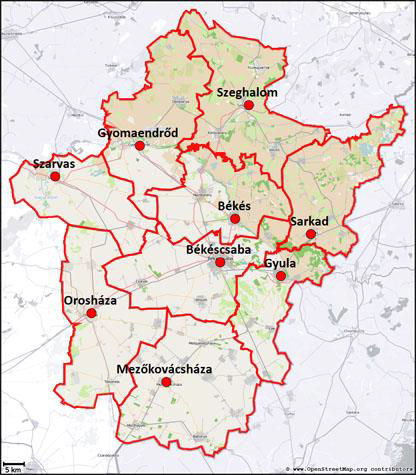 1. ábra Békés megye térképeBékés megyét országos gyorsforgalmi út, autópálya nem érinti. Az országon belüli kapcsolatrendszerét közúton három országos főút (44.sz. főút, 46.sz. főút, 47.sz. főút), a mellékutak és több vasútvonal teremti meg, melyek közül egy nemzetközi, egy pedig hazai fővonal. A megye egy-egy főúti és nemzetközi vasúti határátkelővel, valamint számos mellékúti határátkelővel kapcsolódik a szomszédos Romániához.Demográfiai adatok2012. január 1-jén Békés megye lélekszáma 357.740 fő volt, mely az ezredforduló óta erősen csökkenő tendenciát mutat. 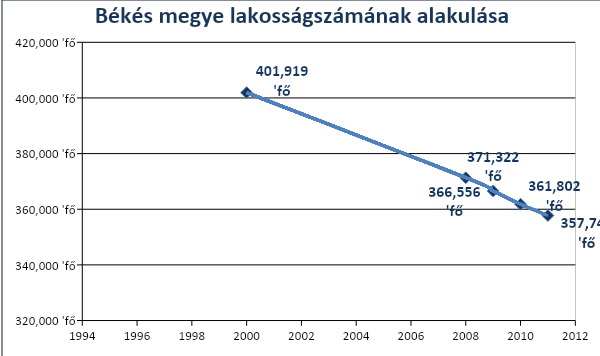 2. ábra Békés megye lakónépességének alakulásaA megyében a lakosság 32%-a végezte el az általános iskolát, 55% a középiskolát, 12%-a felsőfokú végzettségű. Kiemelendő a felsőfokú végzettséggel rendelkezők alacsony aránya.A 105/2015. (IV. 23.) Korm. rendelet a kedvezményezett járások besorolásáról - alapján a Békés megyében Sarkad település a kedvezményezett kategóriába tartozik, mert jelentős munkanélküliséggel sújtott település. A besorolás az alábbi mutatók szerint történt: társadalmi, demográfiai, lakás- és életkörülmények, helyi gazdaság és munkaerő-piaci, infrastruktúra és környezeti mutatók.A hazai és külföldi tőke távolmaradása, a gyenge exportképesség, a fogyó munkaerő piaci kínálat, az elvándorlás, az elöregedési tendencia, mind jelen vannak a kistérség gazdasági-, társadalmi-, és szociális szerkezetében.A megye népességének kor szerinti összetétele (különösen hosszabb időszakot tekintve) az országos adatoknál kedvezőtlenebbül változott. A kedvezőtlen népesedési mutatók gyakorlatilag a megye egész területét jellemzik, de jelentős területi differenciák léteznek az egyes térségek között. Az összkép feltétlenül kedvezőtlen, hiszen a megye települései közül egy település (Kertészsziget) kivételével mindet a természetes fogyás jellemzi.A megye népességének elöregedettsége az országos átlagnál lényegesen előrehaladottabb. A megye 9 nyugati és déli térségében magasabb fokú az elöregedés, az északkeleti részen a népesség korösszetétele kedvezőbb.A gyermekkorúak (0-14év közöttiek) arányának folyamatos csökkenése jellemző az egész elmúlt évtizedben, 10 év során 24,0 (!) százalékponttal. Azaz a gyermekkorúak száma egynegyedével esett vissza 2001-2010 között. A gyermekkorúak hányadának jelentős csökkenése megyénkben ma már a közoktatást egyértelműen/lényegesen befolyásoló körülménnyé vált.2013-ban mintegy 79.000 fővel volt kevesebb a megye lakónépessége az 1980-ban mért adatokhoz képest. Ez annyi, mintha Békéscsabáról eltűnt volna a teljes lakosság. A népességszám csökkenésének oka: a korösszetétel rohamos romlása, az alacsony születésszám, a magas halálozás, és az elvándorlás. A térséget elsősorban a szakmával rendelkező fiatalok hagyják el; míg a betelepülők többsége hátrányos helyzetű, akik korábbi lakóingatlanukat azért adják fel, hogy olcsóbb lakáslehetőséghez jutva a két ár különbözetéből oldják meg egzisztenciális problémáikat. A munkahelyek, oktatási intézmények alacsony száma, valamint a rossz megközelíthetőség egyaránt gyengítik a települések lakosságmegtartó képességét.TelepülésszerkezetA népsűrűség változatos képet mutat. Átlagban 63,5 fő/km2 a népsűrűség, amely alatta marad az országos átlagnak (110 fő/km2), kivétel ez alól békéscsabai kistérség (183 fő/km2). A folyók mentén sűrűbb a településhálózat. A városok átlagos lakosságszáma 15.099 fő, ami a megyék sorrendjében a 14. helyet jelenti. A népesség területi elhelyezkedése a megyében - a sajátos településhálózati adottságok következtében - meglehetősen kiegyenlítetlen. A nagyobb népességtömörülések a megye városai térségében összpontosulnak. (Békés megyei települések közül 57 település község, illetve nagyközség, a városok száma 21.) Ezek közül is kiemelkedő a megye keleti részén Békéscsaba-Gyula városi térségben kialakult relatíve nagyobb népességtömörülés.A Sarkadi járás és a megye középső, Orosháza –Békéscsaba – Gyomaendrőd közötti vidékei a legritkábban lakottak. Ezekben a térségekben igen alacsony, 25 fő/km2 alatti a népsűrűség. A legkisebb népsűrűségűek a Szeghalmi, Sarkadi és a Gyomaendrődi járások, a legsűrűbben lakott a Békéscsabai járás. Az összlakosság több mint 60%-a városokban él. A városlakók több mint fele, a 150 ezer lakos Békéscsaba, Békés és Gyula vonzáskörzetében jelentős centrumot alkot az ország délkeleti régiójában.A megyeszékhely Békéscsaba lakossága 63.752 fő, az ország 16. legnagyobb városa. Itt él a megye lakosságának 17,1%-a.A községhálózatra – a síkvidéki adottságoknak megfelelően – általában a viszonylag nagy terület és ezer főt meghaladó népesség a jellemző, a megyében azonban, ennél jóval kisebb települések: aprófalvak is előfordulnak, különös tekintettel a megye délkeleti határán.Békés megyét jelenleg a megyeszékhely (Békéscsaba) mellett még további húsz város (Battonya, Békés, Csorvás, Dévaványa, Elek, Füzesgyarmat, Gyoma, Gyula, Körösladány, Medgyesegyháza, Mezőberény, Mezőhegyes, Mezőkovácsháza, Orosháza, Sarkad, Szarvas, Szeghalom, Tótkomlós, Újkígyós, Vésztő) és 56 község alkotja. A 2013. január 1-jén hatályba lépő új közigazgatási rendszerben kilenc város járási székhellyé vált (Békés, Békéscsaba, Gyomaendrőd, Gyula, Mezőkovácsháza, Orosháza, Sarkad, Szarvas, Szeghalom).Gazdasági szektorok megoszlása, fejlettsége, jellemzői a megyébenBékés megye iparilag közepesen fejlett, agrár-ipari jellegű és közepesen urbanizálódott térség. Az agrárszféra a megyei kedvező adottságok miatt jelentős erőt képvisel. A mezőgazdasági termelés dominanciája mellett, elsősorban a feldolgozó- és könnyűipar jelenléte jellemző a megyére.Az ipar térszerkezete erősen koncentrált a megyében Békéscsaba és környékére.A megye területén több termálfürdő és tározó, horgásztó, holtág található, amelyek nagy idegenforgalmi szereppel bírnak.MezőgazdaságBékés megyére az agrárszféra dominanciája jellemző. Az ország mezőgazdasági területének közel 8%-a van a megyében, ezen belül az összes szántóterület csaknem 9%-a békési. A jó talajminőség mellett a domborzati és klimatikus adottságok is kiemelkedően kedvezőek. A megye piacvezető a kukorica, árpa és búza termesztésében. Ugyancsak az élen van a megye a cukorrépa, kender és egyes kertészeti termények (zöldség-gyümölcs) termelésében is.A projekt indokoltságaA szakterület elemzéseA Békéscsabai Tankerületi Központ négy járás állami nevelés-oktatásügyéért felelős. A tankerületi központ fenntartója és működtetője a Békés Megyei Pedagógiai Szakszolgálatnak is, mely ellátási területe az egész megye területét érinti. A pályázat a súlyos-halmozottan fogyatékos tanulók nevelés-oktatásának fejlesztésére irányul elsődlegesen. Ezen tanulók az Esély Pedagógiai Központ, Óvoda, Általános Iskola, Szakiskola és Készségfejlesztő Iskola (továbbiakban Esély Pedagógiai Központ) békéscsabai feladatellátási helyén, illetőleg annak Pánczél Imre Tagintézményében (továbbiakban gyulai tagintézmény) kapják meg a szükséges ellátást. Megyei kitekintésben megállapítható, hogy az összesen 135 fő, súlyos-halmozottan fogyatékos tanuló 47,4 %-a az Esély Pedagógiai Központ tanulója.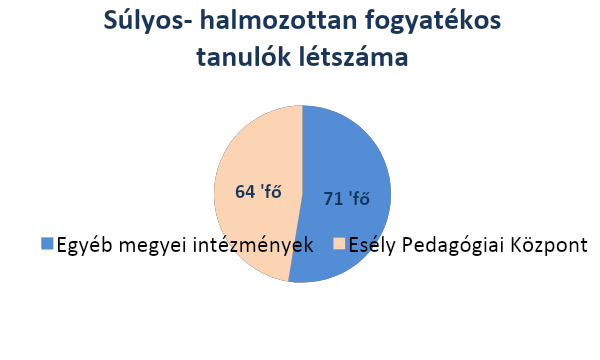 3. ábra Súlyos- halmozottan fogyatékos tanulók létszáma a megyébenAz Esély Pedagógiai Központ utazó gyógypedagógiai és konduktív ellátása, valamit a Pedagógiai Szakszolgálat egyaránt érintett a sajátos nevelési igényű tanulók ellátásában, illetve vizsgálatában, nyomonkövetésében.A Tankerületi Központ adatainak összesítésével nyomonkövethető az integrált oktatási formában ellátott sajátos nevelési igényű tanulók létszámarányainak alakulása a járásokban. Az összes tanulólétszám 9034 fő (speciális intézmények nélküli létszámadat), melyből az integráltan tanuló SNI-s gyermekek/tanulók létszáma 637 fő.A legmagasabb az integráltan tanuló SNI-s létszám a szarvasi járásban 14,5 %-os aránnyal, ezt követi az orosházi járás 7,8%, a békéscsabai 7% és a mezőkovácsházi járás 6,2%-kal.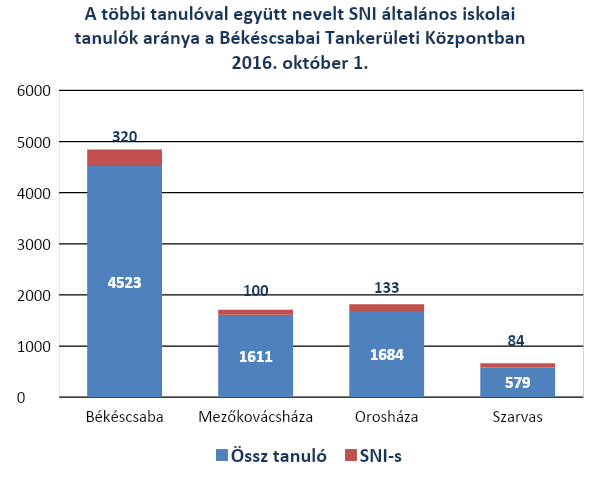 4. ábra A többi tanulóval együtt nevelt SNI általános iskolai tanulók aránya járásonkéntAz arányszámok nagyságának sorrendjét követve, elsőként a szarvasi járás integráltan tanuló SNI-s tanulóinak problémaspecifikus számadatait áttekintve megállapítható, hogy  az 579 tanuló közül 84 fő rendelkezik sajátos nevelési igényű diagnózissal. Legnagyobb számban pszichés fejlődés egyéb zavarával küzdő tanulók. Összesen 56 fő, melyből a súlyos tanulási zavar 52 főt érintően a vezető diagnózis, ez 67 %-ot jelent.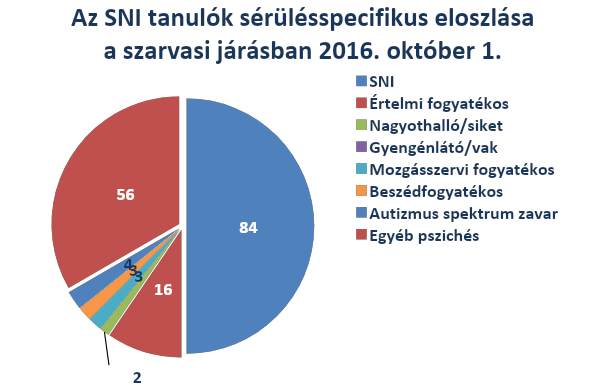 5. ábra Az SNI tanulók sérülésspecifikus eloszlása a szarvasi járásbanAz orosházi járás 133 fő SNI-s tanulójának 83%-a pszichés fejlődés egyéb zavarával küzdő tanuló.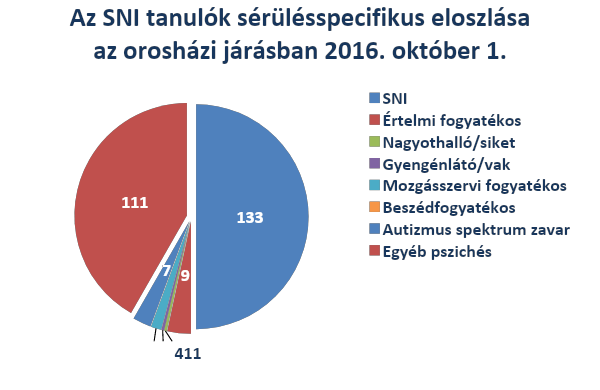 6. ábra Az SNI tanulók sérülésspecifikus eloszlása az orosházi járásbanBékéscsaba járásban a 320 SNI tanulóból 270 fő diagnózisára igaz ugyanez, azaz a tanulók 84 %-ra.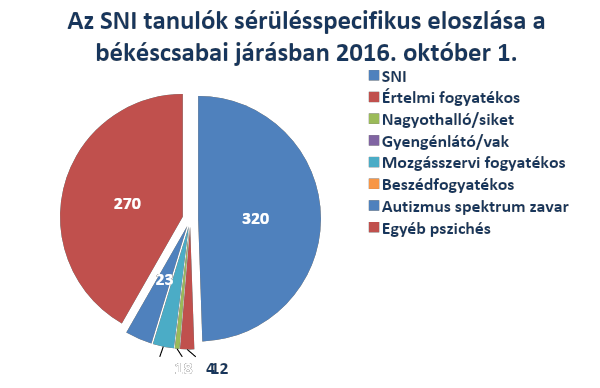 7. ábra Az SNI tanulók sérülésspecifikus eloszlása a békéscsabai járásbanVégül a Mezőkovácsházi járást megvizsgálva a pszichés fejlődési zavar aránya az SNI-s tanulók körében 79%.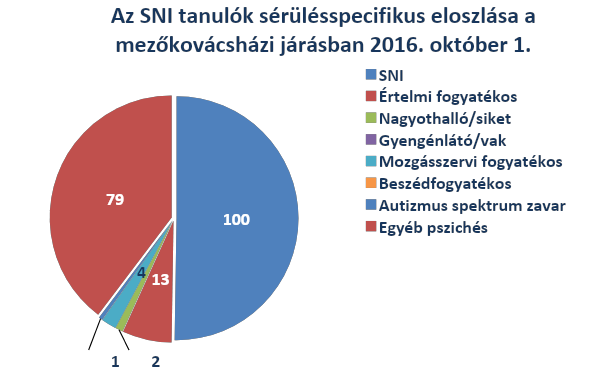 8. ábra Az SNI tanulók sérülésspecifikus eloszlása a mezőkovácsházi járásbanAz integráltan tanuló sajátos nevelési igényű tanulók diagnózisában a pszichés fejlődés egyéb zavara foglalja el vezető helyet. Ezen belül is a súlyos tanulási zavarral küzdők aránya, tehát a diszlexia, diszgráfia és diszkalkúlia tünetegyüttes. Ugyanebbe a diagnózis körbe tartozóan a súlyos figyelem zavar és a magatartás szabályozás zavara is megjelenik. Tapasztalható azonban az is, hogy évről-évre nő azon autizmussal élő gyermekek száma, akik tanulmányi és szociális képességei megfelelő szakmai segítség mellett lehetővé teszik, hogy integrált oktatási formában végezzék tanulmányaikat. Az elmúlt időszakot megvizsgálva látható, hogy míg 2013-ban az érintett járások SNI létszámának 2,6 %-a tartozott ebbe körbe, mára ez 5,5%-ra nőtt. Ennek az ellátási területnek a szakmai fejlesztése sürgető feladatként jelenik meg.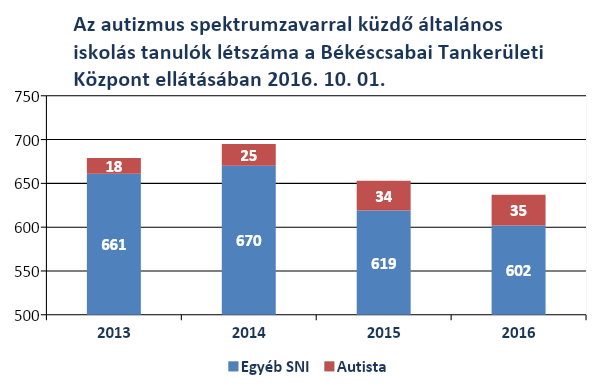 9. ábra Autizmus spektrumzavarral küzdő általános iskolás tanulók létszámaA járások közül nagyságában, tanulólétszámát tekintve kiemelkedik a megyeközpont, Békéscsaba és annak tankerületi fenntartásában lévő intézményei.A 2016. évben az összes ellátott tanulólétszám 77 fővel emelkedett. A legnagyobb arányú emelkedés az Esély Pedagógiai Központban figyelhető meg. A többi intézményben szignifikánsan nem változott a tanulói létszám.A tankerületi központ középiskolás létszáma 2207 fő, az Esély Pedagógiai Központ tanulói kivételével. Ebből 21 tanuló sajátos nevelési igényű.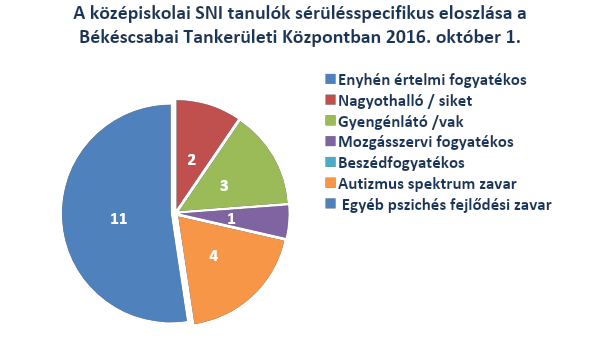 10. ábra A középiskolai SNI tanulók sérülésspecifikus eloszlásaA Békéscsabai Tankerületei Központ vezetése érzékeli azokat a problémákat, melyekkel az intézményeknek, a többségi pedagógusoknak a sajátos nevelési igényű tanulók ellátása területén is magas szinten meg kell felelniük. A pályázaton keresztül is támogatni igyekszik minden olyan kezdeményezést, mely segíti a sajátos nevelési igényű tanulók beilleszkedését, a tudáshoz, a minőségi oktatáshoz való egyenlő hozzáférési esélyének növelését. Értve ezalatt a problémák időben történő felismerésétől, pontos diagnózisától kezdve a megfelelő terápiás ellátásig, az abban résztvevők magas szintű szakmai felkészültségéig és az ehhez szükséges eszközök biztosításáig.Hiszen - ahogyan a pályázatunk címe is jelöli - „ Mindannyian mások vagyunk”. Más-más gyermeki világ, más-más szakemberek, más-más tapasztalatok. A közös célt tekintve azonban hasonlóak, hogy a ránk bízott gyermekek/tanulók képességeik legjavát tudják kibontakoztatni a segítségünkkel.A súlyos és halmozottan fogyatékos gyermekeket ellátó intézmények szakmai fejlesztéseA súlyos és halmozottan fogyatékos gyermekek a köznevelési rendszer legkiszolgáltatottabb rétege. Állandó felügyeletet és segítséget igényelnek, családjukra is hatalmas érzelmi és anyagi teher nehezedik. Mint minden embernek, nekik is joguk van az emberi méltósághoz és a méltányos ellátáshoz.A súlyos és halmozott fogyatékosság az egész élet során fennálló állapot, amelyre jellemző, hogy a testi struktúrák károsodása következtében a speciálisan humán funkciók - mint a kommunikáció, a beszéd, a mozgás, az értelem és az érzékelés-észlelés - minimálisan két területén súlyos vagy legsúlyosabb mértékű zavar mutatható ki.A tanulók speciális segítséget igényelnek szükségleteik kielégítése, egészségük megtartása, az emberi, a dologi és természeti világhoz való viszonyuk kialakítása és a társadalom életében való aktív részvétel érdekében. Egész életükben a környezet fokozott mértékű és folyamatos, komplex segítségére, támogatására utaltak, személyiségük kibontakoztatása és életminőségük javítása érdekében nevelés-oktatásra van szükségük.” (3. számú melléklet a 32/2012. (X. 8.) EMMI rendelethez).1993-ig ellátásuk csak a fizikai szükségleteik kielégítésére korlátozódott. Ezt követően történt meg a köznevelésbe illesztésük, melynek célja a megmaradt funkciókra épített intenzív fejlesztés.A sajátos nevelési igényűek e csoportjába tartozók köre számos szolgáltatást igényel élete során. Elsődleges az emelt szintű egészségügyi ellátásuk, melyben teret kap az egészségmegőrzésük, az alapellátásuk, szakorvosi, gyógyszerellátásuk, valamint gyógyászati segédeszköz ellátásuk. Fizikai, mentális életvezetési segítség adása állandó ápolás, gondozás szolgáltatásában. Életkoruknak megfelelően egyéni fejlesztési tervek alapján komplex nevelést-oktatást, valamint szociális szolgáltatásokat (kedvezmények, juttatások) vesznek igénybe. A fejlesztő nevelés-oktatás a köznevelési rendszer legfiatalabb ága, ennek okán helyi szükséglet az adott problémákra reagáló szakmai, módszertani segédanyag kidolgozása, jó gyakorlatok adaptálása, pedagógusok speciális tanfolyamokon való részvétele. A mindennapi munkához fejlesztő eszközök beszerzése, szülőket segítő programok szervezése. Kiemelendő a fejlesztő nevelés-oktatásban érdekelt partnerek közötti párbeszéd és együttműködés erősítése, tudásmegosztás. A 2011. évi CXC. törvény 15.§(4) bekezdése alapján: “ A fejlesztő nevelés-oktatásban a tanuló annak a tanítási évnek az utolsó napjáig köteles részt venni, amelyben betölti a tizenhatodik életévét és annak a tanítási évnek az utolsó napjáig vehet részt, amelyben betölti a huszonharmadik életévét.” A jogszabályban előírt lehetőséget biztosítjuk valamennyi tanuló és család részére, amennyiben a törvényes képviselők is megfelelőnek tartják a huszonharmadik életévig tartó részvételt. Ezzel a lehetőséggel a korai iskola elhagyás mellett a családok segítése, illetve a tanulók egyéni fejlődésének lehetősége is biztosított. A projekt támogatása lehetővé teszi fent leírtak megvalósulását. Az Esély Pedagógiai Központ Óvoda, Általános Iskola, Szakiskola és Készségfejlesztő Iskola 2015. július 1-je óta működik a jelenlegi 4 feladatellátási helyen. A szakképző intézmények jogszabályból eredő átszervezését követően a székhelyintézmény (a továbbiakban: Esély Székhely) a megalakult Gyulai Pánczél Imre Tagintézménnyel (a továbbiakban: Esély Tagintézmény) és annak 2 feladatellátási helyével bővült.A fejlesztő nevelés-oktatás, a fejlesztő iskolai oktatás, az egyéni fejlesztő felkészítés, a fejlesztő felkészítés biztosítása más-más múltra tekint vissza a Esély Székhelyen és a Tagintézményben.Az Esély Székhely 2013. augusztus 31-ig, az egységes pedagógiai szakszolgálati intézményegységén keresztül került kapcsolatba a súlyosan és halmozottan fogyatékos tanulókkal a fejlesztő felkészítés keretében, éves szinten 1-2 fő tanuló ellátásának biztosításával. A pedagógiai szakszolgálati rendszer 2013. szeptember 1-től történt átalakítása után, 2014. augusztus 31-ig az Intézmény szakmai alapdokumentuma nem tartalmazta a súlyosan és halmozottan fogyatékos tanulók ellátását. A nemzeti köznevelésről szóló 2011. évi CXC. törvény (a továbbiakban az Nkt.) 97.§ (5) bekezdésében meghatározott kötelezettség végrehajtásához a 2014. év tavaszán intézményi átszervezés történt. Az államtitkári döntés értelmében az Intézmény ellátja a fejlesztő nevelés-oktatás köznevelési alapfeladatát. Ehhez az átszervezéshez azonnal óriási feladatmennyiség is társult, hiszen 2014. szeptember 1-jétől meg kellett oldani a Békés Megyei Szociális, Gyermekvédelmi Központ és Területi Gyermekvédelmi Szakszolgálat Békéscsaba, Degré utca 59. alatt lévő ápoló-gondozó otthonában bent lakó, tanköteles korú, súlyosan és halmozottan fogyatékos 47 fő tanuló fejlesztő nevelésének-oktatásának biztosítását. A szociális Intézménybe a Klebelsberg Intézményfenntartó Központ (KLIK) és a Szociális és Gyermekvédelmi Főigazgatóság (SzGyF) között létrejött megállapodás alapján végezzük a feladatellátást, a cím nem szerepel az Intézmény szakmai alapdokumentumában feladatellátási helyként. A tanulókkal a székhelyintézményi címen létesült tanulói jogviszony, de fizikailag egyetlen tanuló sem kerül fejlesztő nevelés-oktatás keretében ellátásra a Vandháti út 3. alatt, minden tanuló ellátása az ápolást-gondozást végző szociális intézményben történik.  A szociális Intézménytől a feladattal együtt sem üres státusz, sem pedagógus, sem fejlesztő eszközök nem kerültek átadásra, viszont a szociális Intézmény igyekezett a szükséges fejlesztő eszközök rendelkezésre állásában segítséget nyújtani. Szó szerint a nulláról kellett indítani a munkát. A 2014/2015. tanévben a tanulók ellátása egyéni fejlesztő nevelés-oktatás keretében biztosításra, óraadók alkalmazásával. A fejlesztéshez szükséges helyiségeket és az eszközök jó részét a szociális Intézmény biztosította. Használatra bocsájtották, bocsájtják a tornatermet, a Snoezelen szobát. A 2015/2016. tanévtől elindult 4 fejlesztő nevelés-oktatást biztosító csoport, a szociális Intézmény által rendelkezésre bocsájtott 4 teremben, a fenntartó által rendelkezésre bocsájtott iskolabútorokkal. A berendezési tárgyak és fejlesztő eszközök egy részét még mindig a szociális Intézmény biztosítja.Az Esély Székhely 2016/2017. tanév fontosabb adatai (2017. március) fejlesztő nevelés-oktatás (FNO):1. táblázat Az Esély Székhely fontosabb adatai 2017. márciusAz Esély Székhelyen a fejlesztő nevelés-oktatásban közreműködő pedagógusok lelkiismeretesen készülnek az órákra. A feladat ellátása stabil alapokon áll, a fejlesztő nevelés-oktatás biztosítása önálló intézményegységben zajlik az Intézményben. Az új ismeretekre nyitott, a módszertani eljárások kidolgozása terén lelkes alkalmazotti közösség végzi a feladatellátást. A szociális Intézményben bentlakásos ellátásban részesülő tanulók nagyon várják a foglalkozásokat, életüknek fontos része a tankötelezettséget teljesítő tanulói jogviszonyukkal együtt járó feladatokban való részvétel.Az Esély Tagintézmény a 2006/2007-es tanévben kezdte meg a felkészülését a súlyos és halmozottan fogyatékos gyermekek fogadására. Pályázati forrásból megtörtént az intézmény földszinti traktusának akadálymentesítése, folyosó burkolatának cseréje, akadálymentes mosdó, fürdő kialakítása, a belső udvar, járdák, rámpa kiépítése az iskola bejáratainál és a parkoló felől.Az intézmény akkori fenntartója, a Békés Megyei Önkormányzat a fejlesztő iskolai képzés beindítását a 2007-es tanévtől szervezte meg. Kezdetben Békés Megyei Szociális, Gyermekvédelmi Központ és Területi Gyermekvédelmi Szakszolgálat Békéscsaba, Degré utca 59. alatt lévő ápoló-gondozó otthonában bent lakó, tanköteles korú, súlyosan és halmozottan fogyatékos tanulók ellátása volt az intézmény feladata. A feladat megszervezésével az volt a cél, hogy a súlyos és halmozottan fogyatékos gyerekek iskolai oktatás keretén belül kapják meg az ellátást. Szakmai konzultáció keretein belül - a megyei önkormányzat, iskola, a szakértői bizottság és az ápoló-otthon szakemberei -  meghatározásra kerültek a gyermekek számára legoptimálisabb ellátás feltételei. A tanulók szállítási nehézségei miatt, a fejlesztő csoport beindítására legmegfelelőbb helynek az ápoló-otthon bizonyult. Így helyileg Békéscsabán, a Degré utca 59. szám alatt történt az első fejlesztő iskolai csoport elindítása iskola pedagógusai és gyógypedagógiai asszisztenseinek a vezetésével.2010 szeptemberétől a súlyos és halmozottan fogyatékos tanulókra is kiterjed a tankötelezettség, így iskolában is megalakultak a fejlesztő iskolai csoportok két gyógypedagógus vezetésével. Az addig értelmileg akadályozott tanulók közé beintegrált súlyos és halmozottan fogyatékos tanulók felülvizsgálata megtörtént és áthelyezésre kerültek a fejlesztő iskolai csoportokba. Így 2010-ben beindult a fejlesztő nevelés - oktatás az első fejlesztő csoporttal, melynek létszáma 6 fő volt. A fejlesztésen túl a tanulók kollégiumi ellátása is biztosítva volt. Az intézmény a fejlesztéshez szükséges legalapvetőbb eszközök, bútorok beszerzését adományokból, átcsoportosításokból, szülői felajánlásokból biztosította.2014. szeptember 1-től, A Nemzeti Köznevelésről szóló 2011. évi CXC. törvény (a továbbiakban az Nkt.) 97.§ (5) bekezdésében meghatározott kötelezettség végrehajtásához a 2014. év tavaszán intézményi átszervezések következtében a Békés Megyei Szociális, Gyermekvédelmi Központ és Területi Gyermekvédelmi Szakszolgálat Békéscsaba, Degré utca 59. alatt lévő ápoló-gondozó otthonában bent lakó, tanköteles korú, súlyosan és halmozottan fogyatékos tanulók ellátását a békéscsabai Esély Pedagógiai Központ látja el, így intézményben 3 csoportban van biztosítva a fejlesztő nevelést-oktatás. 2016/2017-es tanévre a fejlesztő csoportok száma 4-re növekedett. A 23 tanulóból 22 tanuló fejlesztése csoportban valósul meg, egy tanuló otthoni ellátásban részesül.A tanulók eltérő szociális helyzetűek, a családok egy részénél gondot jelent gyermekük megfelelő ellátása, a gyermekneveléshez szükséges feltételek biztosítása otthon. Az ő esetükben a családsegítő és gyermekjóléti szolgálatok javasolják a tanulók kollégiumban való elhelyezését a megfelelő ellátás érdekében. Azon tanulók esetében, ahol a szülők munkahellyel rendelkeznek sokuknál nehézséget jelent megoldani gyermekük számára a délutáni szülői/családi felügyeletet, így ők is kollégiumi ellátás igénybevételére szorulnak.A 2016/2017-es tanévben a fejlesztő nevelés, oktatásban résztvevő tanulók 52% részesül kollégiumi ellátásban, a 23 tanulóból 12 kollégista.Az Esély Tagintézmény 2016/2017-es tanév legfontosabb adatai (2017. március, a táblázatok a két feladatellátási hely összesített adatait tartalmazzák):2. táblázat Az Esély Tagintézmény fontosabb adatai 2017. márciusAz Esély Tagintézményben a fejlesztő nevelés-oktatásban közreműködő pedagógusok, gyógypedagógiai asszisztensek és gyermekfelügyelők elkötelezettek hivatásuk és a rájuk bízott tanulók iránt. Az új ismeretekre, módszerekre nyitottak. Élnek a továbbképzések lehetőségeivel, új módszerek kipróbálásával. Kreativitásukkal, rugalmasságukkal, szakmaiságukkal alkalmazkodnak a körülményekhez, megfelelve annak a külső és belső elvárásnak, hogy a gyermekek oktatásának – nevelésének színvonala példaértékű legyen, színvonala ne csökkenjen. A gyerekek folyamatosan magas szintű, igényeikhez igazodó speciális ellátásban részesülnek.Utazó gyógypedagógusi, utazó konduktori hálózatAz Esély Pedagógiai Központ utazó gyógypedagógusai a sajátos nevelési igényű gyermekek, tanulók ellátását biztosítják. A gyermekek/tanulók eltérő testi, érzékszervi, értelmi, beszéd és érzelmi képességekkel érkeznek a többségi óvodákba, iskolákba. Az esélyegyenlőség megteremtése, és a társadalomba való beilleszkedés megkönnyítése érdekében, az egyik legfontosabb tennivaló, hogy a befogadó intézmény kezelni tudja a másságból eredő egyéni igényeket, az egyéni eltérésekből fakadó problémákat. Képes legyen arra, hogy a gyermekek/tanulók számára a rendelkezésre álló eszközök felhasználásával biztosítsa azokat az egyéni tanulási útvonalakat, amelyek megakadályozhatják a kudarcok elszenvedését. Ebben nyújtanak segítséget a pedagógus kollégák számára az intézmény utazó szakemberei. A gyermekek fejlesztésén túl az intézményekben szemléletformálást, érzelmi befogadás erősítését is képviselik.A projekt keretében szeretnénk megvalósítani az utazó gyógypedagógusi hálózat feladatainak ellátásában részt vevő szakemberek képzését, valamint egy olyan eszközkölcsönző kialakítását, amely lehetővé teszi a speciális igények kielégítését is. Ezen célok megvalósítása a térségben jelentkező konkrét igények alapján történik.Az utazó gyógypedagógusi, utazó konduktori hálózat és a pedagógiai szakszolgáltatás sikeresen hozzá tudnak járulni a végzettség nélküli iskola elhagyás csökkentéséhez.Az Esély Pedagógiai Központ utazó gyógypedagógiai, konduktori hálózatában a hálózatban 12 fő főállású és 9 fő óraadó gyógypedagógus látja el a feladatokat. A tanulásban és értelmileg akadályozottak szakirányokon felül a következő számú és végzettségű kolléga látja el a speciális felkészültséget igénylő feladatokat.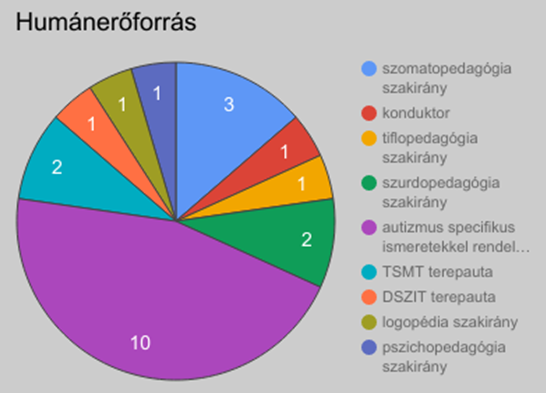 11. ábra Humán erőforrás az Esély Pedagógiai Központ utazó gyógypedagógiai, konduktori hálózatábanAz utazó gyógypedagógiai hálózat saját munkatársait aktívan bevonva felvállalta a Békéscsabai Tankerületi Központ alkalmazásában dolgozó együttnevelést segítő gyógypedagógusok közös szakmai elvek mentén történő koordinálását, a tudásmegosztás kiszélesítését. Arra törekszik, hogy ez a szakmai összefogás minél erősebbé és rendszeresebbé válhasson. Az intézményvezetés ezt a törekvést kiemelt fontossággal kezeli és felelősséget érez a többségi tantestületekben dolgozó gyógypedagógus kollégákkal való szakmai összefogásért.Az inklúzió eredményességét erősen befolyásolja a vezető és a nevelőtestület elkötelezettsége. Az utazó gyógypedagógiai szolgálat tapasztalata az, hogy azok az intézmények, ahol a sajátos nevelési igényű és a peremhelyzetű, hátrányos, vagy halmozottan hátrányos tanulók aránya magasabb, sokkal inkább motiváltak a szakmák közötti együttműködés kialakításában és fenntartásában. Ezek a tapasztalatai azoknak az érzékenyítő műhelymunkáknak, melyeket az elmúlt időszakban az utazó gyógypedagógusok végeztek a sajátos nevelési igényű gyermekek/tanulókat érintő problémák köré szervezve a többségi intézményekben.A szakmai műhelyként működő intézmények belső innovációi, fejlesztései sajnos többnyire megmaradnak az intézményen belül, és nem terjednek el a rendszerben. Az innovációk megvalósításában, fenntartásában egyértelmű az intézményvezető felelőssége is. Látható, hogy nincs kultúrája, vagy kevésbé hatékonyan működik a szervezetek és a szakmák közötti együttműködés, ami nehezíti az inkluzív nevelés eredményes megvalósítását. Az adaptív szemlélet alapján az „iskolát és a tanítást kell a tanulóhoz illeszteni (adaptálni), s nem a tanulót a nevelési célhoz idomítani” (Báthory 1992). Az inklúzióról való tudás sokat változott, gazdagodott az elmúlt években – mindenütt megjelentek a változásra, változtatásra irányuló törekvések, az osztálytermi folyamatokban megjelenő differenciálás és kooperatív technikák alkalmazása. Ehhez kell aktívan kapcsolódnia az utazó gyógypedagógiai hálózat szakembereinek a tudásával, összegyűjtött tapasztalataival.Az utazó gyógypedagógiai hálózat 2003-tól önálló intézményegységként működik. Ellátási körzete jellemzően Békéscsaba, de a vonzáskörzetébe tartozó kisebb településeken is igyekszik az igényelt fejlesztéseket kapacitásának függvényében biztosítani.A 2016/2017-es tanév legfrissebb adatai az ellátott SNI-s gyermekek létszámával: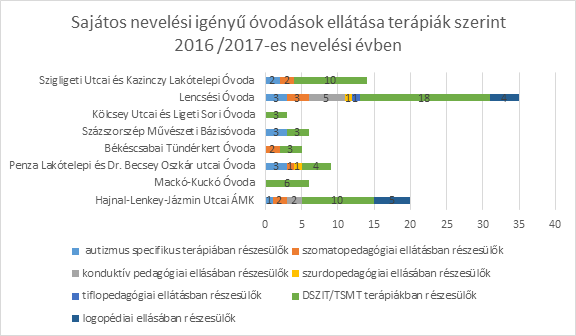 12. ábra SNI óvodások ellátása terápiák szerintA békéscsabai többségi óvodákban 76 gyermeket látnak el heti 88 órában az utazó gyógypedagógusok. A legmagasabb óraszámban mozgásfejlesztést (szomatopedagógiai, konduktív pedagógiai ellátást és DSZIT/TSMT terápiákat) végeznek, heti 48 órában; valamint az autista specifikus terápiát is magas óraszámban, heti 25 órában biztosítják.A békéscsabai és vonzáskörzetében lévő többségi általános iskolákban 104 tanulónak az ellátást biztosítják. Mivel számos iskola rendelkezik főállású együttnevelést segítő gyógypedagógussal, ezért a speciális területek ellátása a fő profilja az intézménynek. A tanulók legnagyobb létszámmal vesznek részt a mozgásfejlesztésben (szomatopedagógiai ellátásban és DSZIT/TSMT terápiákban). Valamint autista specifikus terápiában is 20 tanuló részesül.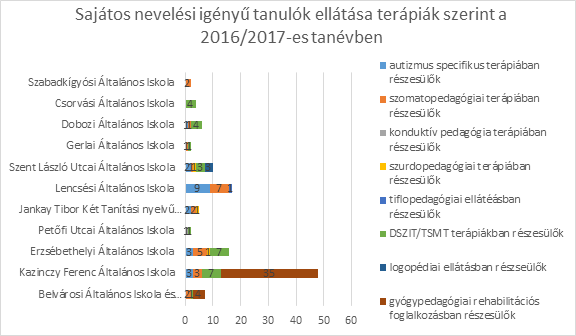 13. ábra Általános iskolás SNI tanulók ellátása terápiák szerintAz elmúlt időszakban folyamatos emelkedés figyelhető meg a szenzomotoros terápiás ellátásban. Köszönhetően annak, hogy ezzel a fejlesztéssel jó eredmények érhetők el, mind a specifikus nyelvfejlődési zavart, mind egyéb pl. a viselkedés zavarát, fokozott impulzivitást mutató gyermekeknél. Az integráltan tanuló autizmussal élő gyermek/tanulók számának az emelkedése is figyelemreméltó. Ezen a területen a folyamatos szakmai fejlesztést igyekeznek biztosítani a hálózaton belül.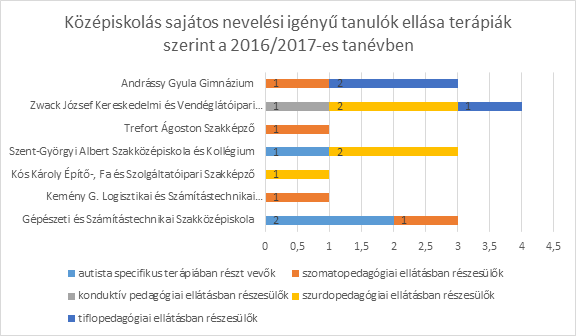 14. ábra Középiskolás SNI tanulók ellátása terápiák szerintA város középiskoláiban a legkevesebb az utazó gyógypedagógiai hálózat által ellátott tanulói létszám (16 fő), az óraszám tekintetében 28 órát biztosítanak. A terápiák a mozgás- és érzékszervi, valamint az autizmussal élő diákok ellátására irányulnak. Fontos feladatnak tartják, hogy az életkori sajátosságokat és a tantervi elvárásokat szem előtt tartva a vizsgák sikeres teljesítéséhez, a szakképzettség megszerzéséhez aktív segítséget nyújtsanak a fiataloknak.Minőségi pedagógiai szakszolgáltatás, szakszolgálati ellátásA Békés Megyei Pedagógiai Szakszolgálat 2013 szeptemberében jött létre, a korábban települési önkormányzatok működtetésében lévő pedagógiai szakszolgálati feladatokat ellátó, állami fenntartású feladatellátási helyek összeolvadásával, a 15/2013. (II.26.) a pedagógiai szakszolgálati intézmények működéséről szóló EMMI rendeletben előírt struktúra szerint. A BMPSz a megyében működő köznevelési intézmények részére, fenntartótól függetlenül, térítésmentesen biztosítja a nemzeti köznevelésről szóló 2011. évi CXC. törvény (a továbbiakban: az Nkt.) 18.§-ában meghatározott pedagógiai szakszolgálati feladatokat:a gyógypedagógiai tanácsadás, korai fejlesztés, oktatás és gondozás, és a fejlesztő nevelés,szakértői bizottsági tevékenység (járási illetékességgel a tagintézményekben és megyei illetékességgel a székhelyintézményben),a nevelési tanácsadás,a logopédiai ellátás,a továbbtanulási, pályaválasztási tanácsadás (megyei illetékességgel csak a székhelyintézményben),a konduktív pedagógiai ellátás,a gyógytestnevelés,az iskolapszichológiai, óvodapszichológiai ellátás (koordinátori feladatok),a kiemelten tehetséges gyermekek, tanulók gondozása (koordinátori feladatok).A Békés Megyei Pedagógiai Szakszolgálat a Békéscsabán működő Székhelyintézményből (a továbbiakban: Szakszolgálati Székhely), ehhez kapcsolódóan 9  tagintézményből (a továbbiakban: Szakszolgálati Tagintézmények) és a tagintézmények ügyviteli telephelyéhez tartozó további 8 telephelyből áll. A szolgáltatást igénylők a lakóhelyükhöz közel jutnak hozzá a szolgáltatásokhoz.A szakszolgálatok által nyújtott szolgáltatások a nevelési-oktatási folyamat során felmerülő számos problémára megoldást nyújtanak, a fejlesztésekkel és tanácsadással fontos szerepet játszanak a gyermekek, tanulók problémamentes előrehaladásában.2016. évben az ellátottak heti átlaglétszáma: 134 - 560 fő volt tagintézményenként.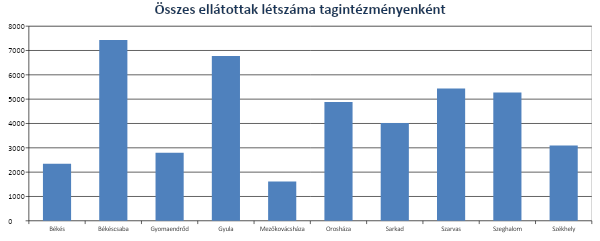 15. ábra Ellátott létszám a 2016. évben összesenA Békés Megyei Pedagógiai Szakszolgálat strukturális felépítése:A Szakmai irányítás, koordinálás központja a Szakszolgálati Székhelyen történik, továbbá az egész megyére kiterjedően a sajátos nevelési igénnyel összefüggő diagnosztikai vizsgálatok, szakértői bizottsági feladatellátás, valamint az egész megyére vonatkozóan a továbbtanulási, pályaválasztási tanácsadás szerveződnek.A Szakszolgálati Székhelyhez járásonként kapcsolódnak a Szakszolgálati Tagintézmények, melyek illetékességi területe a járáshoz tartozó településeket foglalja magába. Minden járási tagintézményben a továbbtanulási, pályaválasztási tanácsadás szakfeladatán kívül kilenc  nyolc féle alapfeladatot lát el a Nkt. szabályozása szerint.Az Intézményben jelenleg 134 fő áll alkalmazásban (20 fő nem pedagógus státuszon, 114 fő pedagógus státuszon), melyből 9 fő pedagógus tartós távolléten van. Az aktív pedagógusok létszáma 105 fő. További 59 fő óraadó segíti a szakfeladat megszervezését, azonban ezzel együtt is óriási a személyi feltétel hiánya. A 15/2013. rendelet szerinti minimális pedagógus létszám szükséglete: 224 fő.A pályázatban résztvevő feladatellátási helyeken az alábbi humán erőforrás feltételekkel rendelkezünk:1. BMPSz Székhelyintézmény (Szakszolgálati Székhely) - a szakértői bizottsági, továbbtanulási és pályaválasztási tanácsadás feladatellátására alkalmazott pedagóguslétszám: 15 fő (2 fő pszichológus tartósan távol van, és a további szakemberek 7 fő pszichológus, 4 fő gyógypedagógus, 1 fő konduktor végzettséggel rendelkeznek, további 1 fő pszichológus részmunkaidőben foglalkoztatott gyermeke gondozása mellett). A heti ellátotti létszámhoz (gyermek/tanuló) tervezett órakerete a szakértői bizottsági feladatellátáson 353 óra/hét, a továbbtanulási, pályaválasztási tanácsadás szakfeladatán 40 óra/hét. A személyi feltételek hiányosságai az órakeret teljes kihasználását nem teszik lehetővé, a növekvő igények, és a problémák sokszínűsége a munkakörhöz tartozó végzettségek és szakképzettségek mellett további speciális képesítések, ismeretek megszerzését indokolják. A megyei szakértői bizottsági és pályaválasztási feladatok infrastrukturális feltételei szűkösek, a vizsgálóhelyiségek száma kevés [jelenleg 7 helyiség, szükséges lenne 15 helyiség - 15/2013. (II.26.) EMMI rendelet 9. számú melléklet].2. Mezőkovácsházi Tagintézmény szakalkalmazotti létszáma: 4 fő (1 fő pszichológus gyakornok, 1 fő logopédus és 2 fő gyógypedagógus végzettséggel). A 105/2015 (IV. 23.) Korm. rendelet kedvezményezetti települések listájában a tagintézmény illetékességi körébe tartozó települések 90%-a szerepel. A tagintézményi személyi feltételek, a járási adottság és a lakosság lehetőségeinek korlátozottsága indokolttá teszi az esélyegyenlőség megteremtéséhez hozzájáruló fejlesztések elindítását, a személyi és infrastrukturális feltételek javítását.A szakértői bizottsági feladatellátás órakerete: 27 óra/hét.A nevelési tanácsadás 20 óra/hét keretében szerveződik. A tagintézményi szakemberek szakképesítése részben alkalmas a beérkező igények szerinti vizsgálatok és a fejlesztések megszervezésére, további képesítések, speciális ismeretek megszerzésére van szükség.3. Sarkadi Tagintézmény szakalkalmazotti létszáma: 5 fő (1 fő pszichológus gyakornok, 1 fejlesztőpedagógus, 3 fő gyógypedagógus)A 105/2015 (IV. 23.) Korm. rendelet kedvezményezett települések listájában a tagintézmény illetékességi körébe tartozó települések teljes mértékben szerepelnek.A szakértői bizottsági feladatellátás órakerete: 33 óra/hét.A nevelési tanácsadás 55 óra/hét keretében szerveződik. A személyi feltételek hiányosságait más tagintézményből történő megbízással tudjuk enyhíteni a teljesség igénye nélkül. A speciális ismeretek mind a diagnosztikai ellátásban, mind a fejlesztések megszervezésében hiányosságot mutatnak a korszerű szakmai elvárások tekintetében (szakterületi protokoll szerinti eljárások megszervezésének megvalósításához szükséges).4. Szarvasi Tagintézmény szakalkalmazotti létszáma: 12 fő (1 fő tartósan távol van, és a további szakemberek 3 fő pszichológus, 1 fő gyógytestnevelő, 3 fő fejlesztőpedagógus, 2 fő logopédus, 2 fő gyógypedagógus végzettséggel rendelkeznek).A 105/2015 (IV. 23.) Korm. rendelet kedvezményezetti települések listájában a tagintézmény illetékességi körébe tartozó települések közül 2 település szerepel.A szakértői bizottsági feladatellátás órakerete: 37 óra/hét. A nevelési tanácsadás 93 óra/hét keretében szerveződik. A szakemberek felkészültsége, speciális ismereteik részben alkalmasak a szakfeladatok kielégítő ellátására. A tagintézmény ügyviteli telephelyén a vizsgáló és fejlesztő helyiségek száma kevés, a kialakításuk nem, vagy korlátozott módon teszik lehetővé az egyéni ellátást, a korszerű módszerek alkalmazásának lehetőségét. A személyi feltételek mellett az infrastruktúra fejlesztése is szükséges.Az alapfeladatok ellátásához a pályázatba bevont tagintézményekben alkalmazott szakemberek az alábbi tanfolyami végzettséggel rendelkeznek:Tesztek felvételének ismerete egy - egy szakemberre vonatkozóan, egy-egy feladatellátási helyre korlátozottan: WISC-IV. tesztfelhasználói tanfolyam; WAIS-IV. tesztfelhasználói tanfolyam; Kognitív profil teszt; A kooperatív tanulási technikák alkalmazása a tanítás-tanulás folyamatában; Az augmentatív és alternatív kommunikáció AAK alapjai; Autizmussal élő gyermekek szociális és kommunikációs készségeinek fejlesztése; Nemkívánatos viselkedések befolyásolásának lehetőségei, technikái autizmus spektrum zavarokban; Diszlexia prevenciós olvasás-írás tanítás; Mozgásvizsgálatok és mozgásterápiák gyermekkorban; Soha többé dadogás; MG Fitness mozgáskotta módszer és felhasználása; A matematika tanulás zavarai (diszkalkulia); Tanulás képességének fejlesztése 6-10 éves korban az értő olvasás érdekében; Autizmus-specifikus ismeretek a korai fejlesztésben.További szakirányú ismeretek szükségesek a korszerű diagnosztikai munkához és az egyénre szabott speciális terápiák megvalósításához. Ilyenek a pályázatban is vállalt feladatokhoz kapcsolódóan: korszerű tesztek felvételének megismerése; mozgásállapot megismerése, vizsgálati eljárások, mozgásterápiák, viselkedést, magatartást befolyásoló eljárások megismerése, specifikus tanulási zavarokhoz kapcsolódó eljárások, beszédállapot szűrésére alkalmas eljárások; önismereti tréningek vezetése, probléma-specifikus szakirányú képzettséget adó képzések, a súlyosan, halmozottan fogyatékos gyermekek ellátását támogató korszerű ismeretek megszerzése, flash alapok, joomla rendszer kezelésének megismerése.A projektben megvalósítandó fejlesztések, a pedagógiai szakszolgálati feladatok feltételrendszerének javításán keresztül segítik a társadalmi felzárkóztatást.A projekt szükségességét alátámasztó probléma bemutatásaA súlyos és halmozottan fogyatékos gyermekeket ellátó intézmények szakmai fejlesztéseAz Esély Pedagógiai Központ Óvoda, Általános Iskola, Szakiskola és Készségfejlesztő Iskola Esély Székhelyén és Pánczél Imre Tagintézményében vannak megegyező és különböző típusú problémák.A feladatellátási helyeken megegyező problémák bemutatása:A súlyosan és halmozottan fogyatékos tanulók tankötelezettséget teljesítő tanulói jogviszonyának létesítése 2010. szeptember 1-je óta kötelező, 2014. szeptember 1-je óta ez csak és kizárólag gyógypedagógiai, konduktív pedagógiai nevelési, nevelési-oktatási intézményben, fejlesztő nevelés-oktatás keretében valósulhat meg. A 2010. óta eltelt időszakban jelentős fejlesztésre ezen a területen nem volt lehetőség az állami fenntartású köznevelési intézményekben, így csak minimális mennyiségű infokommunikációs és fejlesztőeszköz beszerzése valósult meg. A pedagógus továbbképzések keretében nem élvezett prioritást az ezen a területen használható tudást adó ismeretek elsajátítása, hiszen a legtöbb képzés eszköz nélkül nem valósítható meg. A fejlesztő nevelés-oktatás folyamatdiagnosztikai, a fejlesztések módszertani része kidolgozatlan, jó gyakorlat, ami átvehető alig akad. A súlyos és halmozottan fogyatékos tanulóknál a fejlesztések hatására bekövetkező változások a legtöbb esetben minimálisak, az oktató-nevelő munka eredménye nehezen kézen fogható, számszerűsíthető. A területen dolgozó pedagógusok és nevelő-oktató munkát közvetlenül segítők fizikai és pszichés megterhelése nagy. A felsorolt tényezők nagymértékben hozzájárulnak ahhoz, hogy a fejlesztő nevelés-oktatásban a gyógypedagógus hiány jelentősebb, mint a többi gyógypedagógiai területen. A súlyos és halmozottan fogyatékos tanulók jelentős csoportját képezik azok a tanulók, akiknél a szakértői bizottság autizmus spektrum zavart is megállapít. Az autizmus diagnózissal is rendelkező, súlyos és halmozottan fogyatékos tanulók fejlesztő nevelés-oktatása a gyógypedagógus szakmán belül is speciális ismeretek elsajátítását igényli, a jó gyakorlat ezen a területen, főleg csoportos foglalkozások esetében nincs.Az Esély Székhellyel tanulói jogviszonyban álló, fejlesztő nevelés-oktatásban részesülő tanulók ellátása során felmerülő problémákAz Esély Székhely a fejlesztő nevelés-oktatás köznevelési alapfeladatának ellátására a szakértői bizottság valamennyi tanuló esetében az Nkt. 15.§(2) c) pontja alapján tett javaslatot, így ennek biztosítása a Békéscsaba, Degré utca 59. alatti, ápolásukat-gondozásukat ellátó szociális intézményben történik. A Békéscsaba, Degré utca 59. szakmai alapdokumentum szerint nem feladatellátási helye az Intézménynek, ebből gyakran adódnak nehézségek (pl. tanulók személyes adatait tartalmazó dokumentumok tárolása a Degrén nem lehetséges). A tanulók ápolását-gondozását ellátó szakemberekkel sikerült jó együttműködést kialakítani, de az aktuális napi problémák megbeszélése, a tanulókról való információátadás nem megfelelő. Hasonló a probléma a tanulók törvényes képviselőivel történő kapcsolattartás területén is. A 43 fő tanuló közül 17 fő tanuló esetében jogosult törvényes képviseletre családtag, 26 fő tanulónál a törvényes képviseletet GYÁM, vagy kijelölt gondnok látja el. A 17 fő tanuló közül is csak 3 fő tanuló van, akit heti rendszerességgel hazavisznek, a többieket csak esetenként, évente néhány alkalommal, így a pedagógusok és a családtagok közötti kapcsolattartás gyakorlatilag lehetetlen. 15 fő tanuló esetében GYÁM látja el a törvényes képviseletet. Velük a legszorosabb a pedagógus kollégák kapcsolata, amihez az is hozzájárul, hogy ők is a Degré utca 59. alatti hatalmas épületben végzik munkájuk egy részét, így ha ritkán is, de lehetőség van a személyes találkozásra. A 11 fő tanuló törvényes képviseletére jogosult, kijelölt gondnokkal történő kapcsolattartás létezik, de sok-sok akadályba ütközik, gyakorlatilag csak telefonon keresztül működik. A törvényes képviseletre jogosult személyekkel való kapcsolattartási nehézségek napi szinten akadályozzák a feladatellátást, az ügyintézést. Pl. soron kívüli szakértői kontrollvizsgálatoknál a törvényes képviselő aláírása a kérelmen, szakértői kontrollvizsgálatokon a törvényes képviselő jelenléte, a személyes adatokban bekövetkező változások nyomon követése, az egyéni fejlesztési tervek, év végi értékelések eljuttatása a törvényes képviselőnek stb…A hivatalos kapcsolattartási utak nem működnek. A mindennapi munka végzéséhez szükséges egy olyan kapcsolattartási rendszer feltérképezésén alapuló, szakmai módszertani segédanyag kidolgozása, amely a tanulókkal foglalkozó szakemberek munkájához segítséget nyújt. Olyan szempontból szerencsés a helyzet, hogy a tanulókkal foglalkozó szakemberek a legjobbat szeretnék a tanulóknak, csak vannak olyan objektív akadályok, amelyekbe naponta beleütközünk.  Az Esély Tagintézményben a projekt keretében megoldani kívánt problémákA fejlesztő nevelés –oktatásban csoportos fejlesztésben részesülő 22 tanuló közül 5-en vannak azok, akiket szüleik hozzák az iskolába. Ezekkel a szülőkkel a kapcsolattartásunk jó, folyamatosan tájékoztatást kapnak gyermekeik napközbeni állapotáról, étkezéséről, viselkedéséről és a fejlesztésről. További 5 tanuló szülei gyermekük beszállítását a támogató szolgálatokra bízza. A támogató szolgálatok munkatársai készségesek az információk átadásában, de nem pótolják a szülőkkel való közvetlen kommunikációt. A 12 kollégista tanuló szülei már vasárnap délután vagy hétfőn kora reggel hozzák be gyermekeiket. A tanulókkal foglalkozó pedagógusokkal csak nagyon ritkán találkoznak, így ezekkel a szülőkkel a kapcsolattartás nehezen valósítható meg, üzenő füzeten keresztül vagy rendkívüli, halasztást nem tűrő esetekben telefonon.Külön gondot okoz számunkra az egyéni fejlesztésben, otthoni ellátásban részesülő tanuló ellátása. A tagintézménytől távoli településen – Sarkadkeresztúr – heti két alkalommal látja el a fejlesztést gyógypedagógusunk.   A szülők többnyire csak akkor keresik fel a gyermekükkel foglalkozó pedagógust, ha gyermekük otthoni viselkedésében, egészségi állapotában komoly negatív irányú változást tapasztalnak meg, vagy ha ügyintézés során akadályokba ütköznek, ill. adományosztáskor.  A segítséget nyújtó szakembereket nem keresik fel időhiányra, távolságra, és a pénz hiányára hivatkozva. Ezek az okok valósak, ugyanis több család bevételi forrását az emelt összegű családi pótlék, GYES/GYED, ápolási díj, rendszeres gyermekvédelmi támogatás jelenti.Az intézmény kollégiuma a helyváltoztató mozgásra képes fejlesztő nevelés – oktatásban részesülő tanulók előtt is nyitott. Ezzel a szolgáltatással azonban egy olyan plusz feladatot lát el, amelyet a jogszabályok nem szabályoznak külön. Többek között a kollégiumi csoportlétszám kialakításánál, a délutáni tartalmi munka szervezésénél sem tesz különbséget a törvény. A súlyosan mozgássérült tanulókat az akadálymentesítés hiánya miatt nem lehet elhelyezni a kollégiumban, mivel az a 2. emeleten van kialakítva.2015. július 1-től az intézmény a békéscsabai Esély Pedagógiai Központ Óvoda, Általános Iskola, Szakiskola és Készségfejlesztő Iskola Pánczél Imre Tagintézményeként működik. Az intézményi átszervezés következtében a tárgyi feltételeink jelentős mértékben lecsökkentek, többek között 7 tanteremmel lett kevesebb a helységek száma, ez a változás a tantermek és hálótermek átszervezését igényelte. Ennek következtében 3 hálóteremből kellett osztálytermet kialakítani. A 3 megszüntetett hálóteremben csak a fejlesztő nevelés – oktatásban részesülő tanulók aludtak, mely külön szárnyát képezte kollégiumunknak. Az átszervezést követően az innen kiszorult gyermekek az iskola többi tanulóival egy szárnyba kényszerültek, ez azért okoz nehézséget, mert nem lehetséges maradéktalanul biztosítani az állapotukból adódó sokszor speciális körülményeket.Az iskolai udvar szép, fás udvarral rendelkezik, azonban a játszótéri eszközök egyrészt elavultak, másrészt nem a súlyosan és halmozottan sérült gyerekek igényeinek megfelelőek. A közelben található játszótereken sem találhatóak tanulóinknak megfelelőek a játszótéri eszközök. Utazó gyógypedagógusi, utazó konduktori hálózatAz utazó gyógypedagógiai hálózatban dolgozó pedagógusok az intézményen belüli és kívüli szakmai csoportokkal aktívan együttműködnek.Az egységes protokollok továbbfejlesztése, módszertani segédanyagok készítése, mentori tevékenység támogatása, szakmai műhelymunkákon tudásmegosztás, speciális eszközök vásárlása és a pedagógusok ezen eszközök használatára történő felkészítése- az alábbi problématerületeket segítve a projekt támogatásával megvalósulhat.1. Hiányoznak az autizmussal élő gyermekek/tanulók befogadását segítő, helyi szempontokat is figyelembe vevő protokollok.A befogadó köznevelési intézmények előtt nem áll egyértelműen követhető, leképezhető modell a sajátos nevelési igényű, autizmussal élő gyermekek sikeres fogadására. Belesodródnak az együttnevelésbe, többnyire a kritériumrendszerek, az elvárások alaposabb megismerése nélkül. Az utazó gyógypedagógusok elvétve találkoznak jó gyakorlatokkal, ahol a befogadásra való felkészülés, valamint az egyéni átvezetés megfelelően működő, élő gyakorlat. Különös tekintettel a protetikus környezet kialakítására. A problémákra felkészületlenül állnak a pedagógusok, esetenként tűzoltásszerűen igyekeznek a nehézségekkel megbirkózni. A tapasztalat az, hogy a sajátos nevelési igényű tanulókra vonatkozó irányelvek ismerte hiányzik (32/2012. (X. 8.) EMMI rendelet a Sajátos nevelési igényű gyermekek óvodai nevelésének irányelve és a Sajátos nevelési igényű tanulók iskolai oktatásának irányelve kiadásáról).Ilyenkor különös fontosságú az utazó gyógypedagógus által nyújtott szakmai segítség, felvilágosító munka. A protokollok kidolgozása, kompetenciaterületek és felelősségi körök meghatározása nélkülözhetetlen a tanulók sikeres integrációja és a szakmai együttműködés érdekében.2. Nincs rendszeresen működtetett kapcsolati hálója az együttnevelést segítő pedagógusoknak.A tankerület azon településein és városaiban, ahol a többségi intézmények alkalmazásában dolgoznak a gyógypedagógusok, nem tagjai egy olyan szakmai közösségnek, ahol a rehabilitációs fejlesztésben közösen tudnának gondolkodni, vagy esetmegbeszélésen vennének részt.  A többségi intézmények együttnevelést segítő pedagógusainak és az utazó gyógypedagógiai szolgálatban dolgozók hálózati együttműködésének kialakítása szakmai igényként jelentkezik.Az együttnevelést segítő pedagógusok elszigetelten működnek, egyedül kell vállalkozniuk a problémák sokféleségének megoldására, gyakran nagyon kevés tapasztalattal egy-egy adott problémát, diagnózist tekintve. A befogadó intézményekben dolgozó, a sajátos nevelési igényű tanulók habilitációját, rehabilitációját végző gyógypedagógusok gyakran nem tudják önmaguk szakmai határait és lehetőségeit meghatározni, és nehezebb az érdekérvényesítésük. Szükséges számukra az utazó gyógypedagógiai hálózathoz való kötődés kialakítása, az összefogásból eredeztethető szakmai biztonság és fejlődési lehetőség.3. Hiányoznak azok a szakmai műhelymunkák, ahol a gyógypedagógiai tudás és a többségi pedagógusok tudása integrálódhatna, a tudásmegosztás színtere biztosítva lenne.Ebből kifolyólag a többségi intézmények részéről igény, hogy az egyéni arculatukhoz, egyéni problémáikhoz és a jogszabályokhoz egyaránt igazodó SNI ellátási koncepciójuk megújuljon. A többségi intézményekben tanítók többnyire magas óraszámban dolgoznak, több osztályban és évfolyamon tanítanak. Ezért nehezített számukra a tanulók sokoldalú, valós megismerése. Sok esetben a tünetek meghatározásánál megmaradnak: nem tud olvasni, nem figyel, elemi számolási hibái vannak, zavarja az órát. Korlátozott lehetőségük van a diagnózisok és azok következményeinek megismerésére, konzultációra, kérdések feltevésére. Szükséges egy átfogó felmérés elkészítése azon problémák rangsorolása, ami leginkább érinti a többségi pedagógusokat az SNI-s tanulókkal való foglalkozás során. Ennek alapján pedig a helyi nehézségek megoldására fókuszáló műhelymunka megtervezése, megvalósítása, egyenrangú partneri viszonyra alapozott tudásmegosztás elérése.4. Az ép intellektusú, de viselkedés- és magatartás problémákkal küzdő SNI-s tanulók (ADHD) számának emelkedése egyre nagyobb problémát okoz a többségi iskolákban. Hiányzik az érintettek felkészítése és mentorálása.A súlyos viselkedészavarok hatékony kezelése csak teljes szakmai összefogásban kidolgozott szabály-és elvárásrendszerek mentén működhet. Mind az utazó gyógypedagógusok, mind a többségi pedagógusok és nem utolsó sorban a szülők/családok és a kortárscsoport tájékoztatása, felkészítése és együttműködése sürgető. Igény a megfelelő felvilágosítás, esetmegbeszélés, a szemléletformálás és érzékenyítés, valamint a partnerek mentorálása a megvalósítás folyamatában.5. Az utazó gyógypedagógus tevékenységében kiemelt szerepet kell betöltenie a PDCA modellen alapuló, tudatos szakmai munkának.Mindez a pedagógusi önértékelési folyamatban is jelenlévő elvárás. Az ehhez szükséges módszertani segédanyagok hiányosak, elkészítésük a hatékony rehabilitációs célú foglalkozásokhoz szükséges.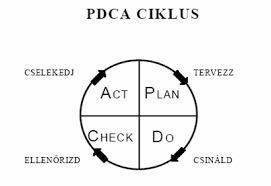 16. ábra A PDCA ciklusHiányzó módszertani anyagok, segédletek elkészítése:Plan=tervezést és check=ellenőrzést segítő, hiányzó módszertani anyagok Szükség van egy olyan felmérőrendszer kidolgozására (matematika, olvasás, szókincs, szövegértés, írás- helyesírás) 1-8. osztályig, mely feladattípusaiban figyelembe veszi az intergráltan tanuló SNI-s tanulók diagnózisából (diszlexia, diszgráfia, diszkalkúlia) adódó készségek/képességek lehetséges problémáit és lehetővé teszi azok feltérképezést. Eredményeiből meghatározhatóak a fejlesztés főbb irányai. A felmérőrendszeren és a szakértői véleményben foglaltakon alapuló egyéni fejlesztési terv elkészítéséhez alkalmasak lehetnek. Do=cselekvést segítő, hiányzó módszertani anyagokSzükséges olyan differenciált feladatbank készítése a felső tagozatos SNI-s tanulók rehabilitációs célú fejlesztéséhez, amely feladattípusaiban a felmérőrendszerhez igazodó, diagnózisra alapozott, míg tartalmában figyelembe veszi a kerettanterv minimumkövetelményeit.Act=beavatkozást segítő, hiányzó anyagok készítéseSzükséges olyan szöveges értékelési sémák kidolgozása 1-8. osztályig, amelyek az egyéni teljesítmények bemutatása mellett alkalmasak arra is, hogy az aktuális és a tervezett eredmények közti korrekciós intézkedések, további fejlesztési területek meghatározhatóvá váljanak.6. Korlátozott az anyagi lehetőség olyan képzéseken való részvételre, melyek egyaránt szolgálják az egyén szakmai fejlődését, az intézmény és az ellátó rendszer közös érdekeit.A képzésekre való eljutást akadályozza az anyagi megterhelésen kívül a földrajzi távolság, a Budapest centrikusság. A szakemberek specifikus tanfolyamokon, akkreditált továbbképzéseken való részvételének támogatása az ellátórendszer minél magasabb szintű működtetéséhez, a terápiás lehetőségek körének bővítéséhez szükségesek. A pedagógus szakma magas szintű kompetenciákat követel meg mind a pedagógiai, mind a módszertani, mind az emberi tényezőket tekintve. A legfontosabb készség amit folyamatosan mozgásban kell tartani a szakmai  fejlődés iránti igény és képesség.  Képzések - lehetőség szerinti - helyben történő megvalósítása több szakembernek nyújtana egyszerre előrelépést.Hiányzó területek: szenzomotoros integrációs terápia  (TSMT; HRG; DSZIT),autizmussal élő gyermekek/tanulók ellátásával kapcsolatos ismeretek szélesítése,SNI gyermekek/tanulók részképesség fejlesztése (Sindellar-Zsoldos program),szakvizsgázott mentorok a tanulási –és figyelemkontroll, a viselkedés-és magatartászavarral küzdő gyermekekkel való sikeres foglalkozáshoz szükséges széleskörű ismeretek7. A sajátos nevelési igényű, diszlexiás-diszgráfiás tanulók számára is fontos a tehetséggondozás.A zenei iskolával való kapcsolat mutatja, hogy a tanulók részére különösen sok energia-befektetés szükséges a zenei tanulmányok területén a pontos kottaolvasáshoz, kottaíráshoz. Ebben van lehetőség kihasználni és ötvözni a gyógypedagógusi tudást és a zenei oktatás módszertanát egy hatékony tanítást-tanulást támogató módszer kidolgozásában. A diszkalkúliás tanulók számára a mértékegységek, átváltással kapcsolatos feladatok megoldása jelentkezik kiemelt problémaként. Ezen ismeretek átadásához szükséges olyan módszertani segédanyag kidolgozása, mely az esélyt növeli az egyéni képességeket figyelembe vevő minőségi oktatáshoz való hozzáféréshez.8. Az SNI-s gyermekek/tanulók szüleit segítő tevékenység, vagy szülői csoport Békéscsabán jelenleg nem működik.A szülők többnyire magukra maradnak a problémák megoldásával és azokkal a nehézségekkel, amelyekkel nap-nap után meg kell küzdeniük. Az utazó gyógypedagógusokkal kevés a személyes kapcsolat, az is inkább rendszertelennek nevezhető és általában egy-egy rendkívüli helyzet azonnali megoldására fókuszál. A szülők gyakran megfelelő válasz és támasz nélkül vannak, amikor szembesülnek pl. a szülői értekezlet során azokkal a problémákkal, melyek előidézésében esetleg gyermekük is szerepet játszik. Ennek következményeként a szülői közösségben is előfordulhat a peremhelyzetűvé válásuk, akárcsak gyermekeik esetén. Az utazó gyógypedagógusok jelenléte a többségi intézmények szülői értekezletein segítség lehetne a gyermekekkel kapcsolatos problémák megértésében, a szülőtársakat érintően a szemléletformálásban, valamint az érintett szülők támogatásában. Egy-egy intézményben, ahol a az SNI-s gyermekek létszáma nagy, hatékony lehet az SNI-s gyermekek szüleinek összevont értekezletek, megbeszélések tartása.9. A sajátos nevelési igényű tanulók inklúziójának - különös tekintettel a mozgás-és érzékszervi fogyatékos tanulókra és az autizmussal élőkre-, leghangsúlyosabb fokmérője a közösségbe való beilleszkedés.A szocializáció szempontjából a kortársközösség megtartó ereje elsődleges. Jelenleg nincs olyan kortárssegítő csoport, akik megfelelő felkészítés után sérült társaikat ebben a folyamatban tudnák támogatni, valamint ezzel párhuzamosan a közösség érzékenyítésében részt venni.10. Az utazó gyógypedagógiai szakszolgálat pedagógusai számára nagy problémát okoz az infokommunikációs és fejlesztő eszközök hiánya.Nincs lehetőség a többségi intézményekben olyan állandó helyszín biztosítására, ahol ezek az eszközök rendelkezésre állnak. Ennek hiányában a számítógépes, vagy interneten elérhető fejlesztő programok nyújtotta lehetőségek többnyire kihasználatlanok, pedig ezek motivációs ereje elvitathatatlan. A pedagógusoktól is elvárás, hogy a nevelési-oktatási folyamatban az IKT használata jelen legyen. Mind e mellett az adminisztrációs feladatok elvégzéséhez is feltétel.  A fejlesztő eszközök és játékok megújítása szintén forráshiányos, tekintettel arra, hogy a minőségi eszközök árai magasak. Ezen a téren jelentős fejlesztésre szorul az utazó ellátórendszer.Minőségi pedagógiai szakszolgáltatás, szakszolgálati ellátásA minőségi szakszolgáltatást a környezeti feltételek mellett az ellátáshoz szükséges szaktudás és az ellátáshoz szükséges korszerű, széles problémakört lefedő eszközrendszer feltételeivel lehet biztosítani.Hiányosságaink a pályázatba bevont feladatellátási helyekre vonatkozóan:A vizsgálati eljárás megszervezésére alkalmas korszerű képességvizsgáló tesztek hiánya a 0-23 éves korosztály számára (Bailey teszt - csecsemők részére, WPPSI-IV és SON-R, Leiter-3 tesztek óvodás korosztály részére; WISC-IV. teszt iskolás korosztály részére 16 éves korig; WAIS-IV teszt a középiskolás korosztály részére);Az óvodás korú gyermekek beszédállapotának, a beavatkozáshoz szükséges vizsgálatok A súlyosan, halmozottan fogyatékos kisgyermekek és tanulók fejlődését nyomon követő, folyamat-diagnosztika készítésére alkalmas skála hiánya (SEED skála);Tanulási zavar neuropszichológiai megközelítésére alkalmas teszt hiánya (3DM-H szoftver);A viselkedési problémák vizsgálódására alkalmas teszt hiánya (Világjáték teszt);A tagintézményi és Székhelyi eszközpark, mint “eszközkölcsönző” működtetésével lehetővé tehetjük a hiányosságok további enyhítését, az eszközök tervezett megosztásával azok hatékony használatát.A szakfeladatok rendszerében kiemelkedően fontos a szakértői bizottsági feladatellátás során a korszerű eszközök mellett a széleskörű speciális ismeretek megléte. A szakmai hozzáértés folyamatos ismeret-megújítást, szakirányú képzéseket igényelnek. Különösen fontos az új tesztek beszerzése, ezek használatának megismerése, az eredmények értékelését támogató szupervízió. Esetmegbeszélő foglalkozások alkalmával egységes értelmezések rögzítése.Problémafelvetés: a szakemberek az alapdiploma mellett különböző mértékben rendelkeznek egyéb, tanfolyami specifikumokkal, ami a vizsgálatok szervezéséhez szükségesek. A 15/2013. (II.26.) 2017. március 1-től hatályos szabályozás a korai fejlesztés elindítását lehetővé teszi a tagintézményeknél is, amennyiben szakorvosi javaslat ezt tartalmazza. Ezzel együtt szükséges a tagintézményi szakemberek felkészítése az ellátáshoz kapcsolódó speciális ismeretek megszerzésével (tesztek használatának megtanulása, pl, Wechsler tesztek felvétele, a 3DM-H teszt használata, Világjáték használata, SEED teszt használata), a tagintézményi környezeti feltételek javításával.2017. szeptember 1-től hatályossá váló szabályozás szerint a három éves korú gyermekek beszédállapotának felmérése, a logopédiai szűrések megszervezése további speciális felkészültséget igényel szakembereinktől. A pályázat erre lehetőséget ad az eszközök beszerzésével és a hozzá tartozó tanfolyamok elvégzésével (Szól-e teszt használata). A nevelési tanácsadást felkereső sajátos nevelési igényű gyermekek/tanulók és szüleik gyakran fordulnak viselkedéses problémák megoldására intézményünkhöz. Az egyéni segítség és a probléma specifikus megoldás új technikákat, új szempontú érzékenyítést kíván szakembereinktől, melyhez a Vadaskert szakmai kínálata lehetőséget nyújt, továbbá a kiscsoportos foglalkozások partnereink részére támogatja az együttműködést (szorongásos csoport, önismereti csoport beindítása a sajátos nevelési igényű gyermekek/tanulók ellátását kiegészítő pszichés támogatás, tanácsadás; a különleges gondozást igénylő kliensek ellátásához kapcsolódó esetmegbeszélő csoport, szupervízió működtetése, a terápiás szaktudással nem rendelkező feladatellátási helyen a Mozgáskotta fejlesztési eljárás megismerése).Alkalmazott módszereink a speciális tanfolyamokon megújíthatóak.A továbbtanulási, pályaválasztási tanácsadás során megfogalmazott korszerűsítések, új technikák, önismereti tréningek szervezése hozzájárulnak az érintett tanulók részére biztos alapú döntés előkészítéséhez, a pályaelhagyás megelőzéséhez.A továbbtanulást támogató tanácsadási technikákhoz szükséges új, hatékony segítést biztosító, egy időben több esetre fókuszáló eljárás megismerése, kipróbálása (csoportos pályakeresés).A pályázat lehetőséget ad arra, hogy a szolgáltatást igénybevevők igényeihez, szakembereink elképzeléseihez és az intézményi célokhoz igazítsuk.Fontos feladat a szakszolgálathoz való hozzáférés további javítása, az illetékességi területen meglévő egyenlőtlenségek csökkentése. Ennek érdekében biztosítanunk szükséges a szakmai megújulást szakembereink részére.A belső tudásmegosztásra alkalmat és lehetőséget nyújtanak a szakmai műhelymunkák, melyek az egységes protokoll és belső folyamatok megerősítését szolgálják. A nyitott foglalkozások lehetővé teszik, hogy az eljárásokat felvételről kielemezhessük, egymás tapasztalatinak átadásával és az elemzéshez kapcsolódó megállapításokkal a minőségi szolgáltatást tudjuk megalapozni, ennek alapjait elindítani. Ehhez kapcsolhatók az esetmegbeszélő, szupervíziós alkalmak szervezése is.Szakmailag egységes elképzelések, a lehetőségekhez való hozzáférés és az információk birtoklása nyújthatnak további segítséget arra, hogy az egyéni beavatkozás korszerű, minőségi szolgáltatást eredményezzen. A személyre szabott beavatkozás megvalósításához szakembereinknek segédleteket, eljárási segédanyagok készítését tervezzük.A minőségi szolgáltatás biztosítása érdekében fontos, hogy a feladatellátáshoz IKT eszközök biztosítottak legyenek. A jelenlegi eszközpark elavult, a meglévő eszközök kevesebb, mint 50%-a 5 éves vagy annál fiatalabb, a többi eszköz korszerűtlen, nem, vagy csak korlátozottan működőképes, az új szoftverek futtatására nem alkalmasak. A feladatellátáshoz kapcsolódóan IKT eszközöket kívánunk beszerezni. (PC, tabletek, laptop, projektor, videokamera).Szakmapolitikai, jogi háttérA projekt szempontjából releváns szakmapolitikai háttér bemutatása.2014-2020-as Köznevelés-fejlesztési Stratégia: jobb képzettséggel bíró munkavállalók iránti szükségletA sajátos nevelési igényű tanulók oktatásának nagyobb kihívásokkal kell szembe néznie, hiszen szükségessé vált és válik a tanulók színvonalasabb kimenetének biztosítása az elhelyezkedés érdekében.A pedagógiai szakmai szolgáltatások és a pedagógiai szakszolgálatok által nyújtott szolgáltatások egységesítése, színvonalának emelése:A pedagógiai szakszolgálati intézmények korszerű eszközellátásának és infrastrukturális feltételeinek javítása a minőségi ellátás érdekében.A pedagógiai szakszolgálati munkát támogató specifikus diagnosztika és fejlesztő eszközök további fejlesztése. Korszerű eszközök beszerzése.A pedagógiai szakszolgálatok szakmai munkájának támogatása a minőségi ellátás kiterjesztése érdekében.A szakmai munkát támogató protokollok továbbfejlesztése, az alap-protokollra épülő további, a specifikus eljárásokat támogató protokollok kialakítása, alkalmazásukra szakemberek felkészítése. A horizontális tanulás lehetőségeinek kiterjesztése.Hiányzó mérőeszközök fejlesztése és validálása. A szakszolgálati ellátáshoz kapcsolódó más ágazati szereplőkkel való gyakorlati együttműködés kiszélesítése. Megújulási kezdeményezések támogatása.Országos Fogyatékosságügyi Program (2015-2025)A sajátos nevelési igény sokszínűségére és a gyógypedagógia folyamatos fejlődésére tekintettel fejleszteni szükséges a szakértői bizottsági tevékenységet végző szakemberek szakmai kompetenciáját. Meg kell teremteni a bizottságokban dolgozó szakemberek folyamatos szakmai fejlődésének, továbbképzésének szervezeti kereteit, továbbá bővíteni szükséges a vizsgálatok során alkalmazott tesztek, vizsgálati módszerek és eszközök körét. Az elmúlt évek tapasztalatai alapján erre különösen nagy szükség van a képességekben megjelenő, illetve a környezeti hátrányok okozta elmaradások világos elkülönítése érdekében.Az Országos Fogyatékosságügyi Program végrehajtásának 2015-2018. évekre vonatkozó Intézkedési Tervéről szóló 1653/2015. (IX. 14.) Korm. határozatFejleszteni kell a pedagógiai szakszolgálati intézményrendszert, ennek keretében különösen szükséges a megújuló szakszolgálati feladatok megsegítése, az egységes protokollok implementációjának vizsgálata.Fejleszteni kell a súlyos és halmozottan fogyatékos gyermekek komplex ellátását, ezen belül kiemelt fontosságú a gyermekek szociális és egészségügyi szükségleteinek, valamint köznevelési ellátásának (fejlesztő nevelés-oktatás) személyi, szakmai, módszertani feltételeinek fejlesztése.1672/2015. (IX. 22.) Korm. határozat a Magyar nemzeti társadalmi felzárkózási stratégia II. végrehajtásának a 2015-2017. évekre szóló kormányzati intézkedési tervéről és végrehajtási rendeleteBiztosítani kell a teljes körű pedagógiai szakszolgálati ellátásokhoz való hozzáférést, továbbá a sajátos nevelési igényű, valamint a beilleszkedési, tanulási, magatartási nehézséggel küzdő tanulók minőségi befogadó neveléshez, oktatáshoz való hozzáférését. Törekedni kell a feladatellátás feltételeinek javítására az ellátás teljes körűségének és megkülönböztetés-mentességének biztosítása érdekében.Európai Bizottság EGESIF_15-0024-01 2015.11.11. útmutatója, Deszegregációs útmutatóElő kell segíteni a tagállamokban az olyan oktatási beruházásokat, amelyek kezelik az európai faji egyenlőségi irányelvben foglaltakat (2000/43/EK),5 amelyben az Unió minden tagállam számára kötelezettségként előírja a hátrányos megkülönböztetéssel szemben folytatott küzdelmet, valamint különösen a faji és etnikai származáson alapuló megkülönböztetés megakadályozását elsősorban a szociális védelem, oktatás, árukhoz és szolgáltatásokhoz való hozzáférés, illetve azok rendelkezésre állásának biztosítása területén.A Fogyatékossággal élő személyek jogairól szóló ENSZ Egyezménykiemeli az aktív részvétel szükségességét.Európai fogyatékosságügyi stratégia 2010–2020Elkötelezettség az akadálymentes Európa megvalósítása iránt – kiemelt figyelmet kell kapnia az inkluzív oktatás és a személyre szabott tanulás kellő időben nyújtott támogatásának, a speciális szükségletek korai felismerésének, a megfelelő képzés és támogatás biztosításának az oktatás bármely szintjén dolgozók számára.A Duna Régió Stratégia (DRS)A jelen projekt keretében megvalósuló fejlesztések támogatják és szolgálják a DRS-ben a makro-régió egyes területei közötti nagyfokú regionális fejlettségbeli különbségek felszámolására, lényeges mérséklésére meghatározott célok megvalósulását.9. prioritása: (Az emberi erőforrásba és képességekbe való befektetés) célul tűzi az elmaradott régiók, térségek versenyképes tudáshoz való hozzájárulását. A felhívás ezen cél megvalósítását a gyerekek oktatási esélyeinek növelésén keresztül támogatja.A projekt céljainak kapcsolódása a Széchenyi 2020 céljaihozA 2014-2020-as periódus 11 fejlesztési célja közül az alábbiak kapcsolódnak jelen projekthez:Az információs és kommunikációs technológiákhoz való hozzáférés, a technológiák használatának minőségének javítása.A társadalmi befogadás előmozdítása és a szegénység elleni küzdelem.Az oktatásba, a készségekbe és az egész életen át tartó tanulásba történő beruházás.Emberi Erőforrás Operatív Program 3.1. prioritás:A végzettség nélküli iskolaelhagyás csökkenése, a köznevelés hátránykompenzációs képességének növelése c. intézkedés. A korai iskolaelhagyók számának csökkentése és a korai iskolaelhagyás megelőzése, valamint a minőségi oktatáshoz való egyenlő hozzáférés előmozdítása a koragyermekkori nevelésben.„Cél az integrált nevelési-oktatási formában ellátott SNI, továbbá a beilleszkedési, tanulási, magatartási nehézséggel küzdő gyermekek fejlesztését szolgáló módszerek kialakítása, azok minőségbiztosításának és hozzáférhetővé tételének támogatása, a gyógypedagógiai intézmények támogató szerepének erősítése, a minőségi pedagógiai szakszolgáltatásokhoz való hozzáférés javítása a minél szélesebb körű méltányos nevelés-oktatás megvalósításához. Fontos az integrált nevelési-oktatási formát alkalmazó intézmények és az őket segítő utazó gyógypedagógusi hálózatok, pedagógiai szakszolgálatok fejlesztése. A pedagógiai szakszolgálatokon túl az integrált nevelés megvalósításában az utazó gyógypedagógusi, konduktori hálózatok támogató szerepe kiemelt fontosságú, ezen intézmények fejlesztése során a hangsúlyt az egységes protokollok továbbfejlesztésére, képzésekre, módszertani segédanyagok készítésére, mentori tevékenység támogatására kell helyezni.”A projekt kapcsolódása a hazai és térségi fejlesztéspolitikáhozKlebelsberg Intézményfenntartó Központ köznevelési esélyegyenlőségi intézkedési terve - Békés megye4.2.1 A gyermekek helyzetének általános jellemzői4.2.2 Következtetések, problémák beazonosítása, fejlesztési lehetőségek meghatározása4.3.1  Köznevelési Esélyegyenlőségi Intézkedési TervFeladatellátási, intézményhálózat-működtetési és köznevelés-fejlesztési terv - Békés megye 2016-20181.2.2. Általános iskolai feladat-ellátás Békés megyében1.2.6. Pedagógiai Szakszolgálat működése3.1.3. Esélyegyenlőség érdekében szükséges intézkedésekHelyi esélyegyenlőségi program Békéscsaba Megye Jogú Város Önkormányzata4. A gyermekek helyzete, esélyegyenlősége, gyermekszegénységHelyi esélyegyenlőségi program intézkedési terveA projekt céljai és tevékenységeiA projekt céljainak meghatározásaA súlyos és halmozottan fogyatékos gyermekeket ellátó intézmények szakmai fejlesztéseA pályázat megvalósításának fő célja a súlyos és halmozottan fogyatékos gyermekek ellátásával foglalkozó köznevelési intézmény szakmai fejlődésének elősegítése, a családok kompetenciáinak erősítése, a társadalmi elfogadás elősegítése. Ezen célok eléréséhez az egyes köznevelési intézmények más-más úton jutnak el, mivel a problémák is sokszínűek.Az Esély Pedagógiai Központ Óvoda, Általános Iskola, Szakiskola és Készségfejlesztő Iskola fejlesztő nevelés-oktatást biztosító intézményegysége az alábbi célokat tűzi ki a projekt keretében.A) Az Intézmény szakmai megújulásaA projekt keretében kidolgozásra kerülő differenciált feladatbank támogassa az ellátott gyermekek képességeikhez, fogyatékosságukhoz mért fejlesztését.  Ugyanez a cél az egyéni képességszinthez igazodó, a fejlődést elősegítő kutyaterápiás foglalkozások bevezetésével.Olyan fejlesztő nevelés-oktatást biztosító intézményegység működjön az Esély Pedagógiai Központon belül, ahol a szakemberek birtokában vannak azoknak a szakmai, módszertani segédanyagoknak, a használatukhoz szükséges gyakorlati ismereteknek, amelyek a mindennapi munkavégzéshez nélkülözhetetlenek. A specifikus tanfolyamokon képesítést szerzett kollégák által szerzett ismeretek, a projekt keretében a helyi problémákra és adottságokra reagáló szakmai, módszertani segédanyagok kerüljenek intézményi tudásmegosztás, mentorálás, egyedi esetvezetés keretében átadásra valamennyi súlyos és halmozottan fogyatékos tanulóval foglalkozó kolléga számára. A súlyos és halmozottan fogyatékos tanulókkal foglalkozó valamennyi kolléga (gyógypedagógusok, óraadók, gyógypedagógiai asszisztensek, kollégiumi nevelők) képes legyen használni a pályázati forrásból beszerzett speciális eszközöket.B) A minőségi szolgáltatás nyújtásához szükséges eszközök biztosításaA beszerzésre kerülő infokommunikációs eszközök hiánypótló jellegük mellett segítsék a tanulókkal való közvetlen foglalkozásokra való felkészülést a pedagógusok, a nevelő-oktató munkát segítők számára egyaránt. Az infokommunikációs eszközök tanulók általi használata váljon mindennapossá. A speciális infokommunikációs eszközök használatával fejlődjön a tanulók kommunikációs készsége.A fejlesztő eszközök beszerzése járuljon hozzá a rehabilitációs programban, a tanulók egyéni fejlesztési terveiben megfogalmazott fejlesztési célok eléréséhez. A fejlesztő eszközök beszerzése segítse a mindennapi munkát a csoportos és az egyéni foglalkozások során. A fejlesztő eszközök járuljanak hozzá a tanulók egyéni fejlődéséhez a kommunikáció, a mozgásnevelés, az érzékelés-észlelés és az értelem fejlesztése, kreativitásra, játékra, szabadidős tevékenységre nevelés, az érzelmi és szociális nevelés valamint az önellátás, önkiszolgálás területén.C) A súlyos és halmozottan fogyatékos gyermekek társadalmi elfogadásának elősegítéseA megvalósuló programok járuljanak hozzá a súlyos és halmozottan fogyatékos gyermekeket nevelő családok társadalmi kirekesztettségének csökkentéséhez oly módon, hogy a programokon egy közösség részének érezhessék magukat. A szülők kapjanak segítséget a projekt keretében a fogyatékossághoz társuló betegségek, állapotok, az ép gyermekek fejlődésétől eltérő életszakaszok kezeléséhez. A programok járuljanak hozzá a súlyos és halmozottan fogyatékos gyermeket nevelő családokra nehezedő érzelmi teher csökkentéséhez.Az érzékenyítő programok járuljanak hozzá települési szinten, a különböző korosztályú, normál fejlődésmenetű tanulók és a súlyos és halmozottan fogyatékos gyermekek közötti szakadék csökkentéséhez. A társadalmi elfogadás segítésére valósuljanak meg olyan szabadidős tevékenységek, amelyek során lehetőség nyílik a társadalmi érintkezésre.Utazó gyógypedagógusi, utazó konduktori hálózatA projekt egyik célja, hogy az utazó gyógypedagógusi, konduktori hálózat pedagógusai szakmai-módszertani munkájukkal, az infokommunikációs és fejlesztő eszközök beszerzésének lehetőségével élve hatékonyan elősegítsék az integrált nevelés-oktatásban részesülő sajátos nevelési igényű gyermek/tanulók színvonalas rehabilitációját. A minőségi oktatáshoz való hozzáférés támogatásával, az érzékenytős és támogató programok megvalósításával az SNI-s tanulók esélyegyenlőségét növeljék. Tervezett tevékenységeivel a hálózat eredményesen hozzájáruljon a gyermekek/tanulók nevelési- oktatási, mind a társadalmi inklúziójának elősegítéséhez. A hálózat szakmai segítségnyújtása, módszertani munkái váljanak elérhetővé Békéscsabai Tankerületi Központ más járásaiban dolgozó pedagógusok számára is, tudásmegosztást valósítva meg.Az Esély Pedagógiai Központ Óvoda, Általános Iskola, Szakiskola és Készségfejlesztő Iskola utazó gyógypedagógusi, konduktori hálózata a pályázat szakmai tervének 1.2.2 pontjában meghatározott problémák megoldására a következő célok elérését kívánja a projekt keretében megvalósítani:Az integrált nevelési formák minőségi továbbfejlesztése, a társadalmi és oktatási inklúzió elősegítése.A)a. Módszertani segédanyag kidolgozása A)c. Differenciált feladatbank készítéseKészüljenek olyan szakmai-módszertani segédanyagok, melyek az utazó gyógypedagógiai, konduktori hálózatban dolgozók szakmai munkájának színvonalát emelik, eredményességét támogatják. Ennek keretében az integráltan tanuló SNI-s tanulók megfelelő egyéni fejlesztési tervének előfeltéleként 1-8. osztályig felmérőrendszer kerüljön kidolgozásra. A felmérőrendszer legyen alkalmas arra, hogy a tanulók olvasási, szövegértési, írás-helyesírási, valamint matematikai képességei objektívan meghatározhatóak legyen. A felmérők minden osztályfokon két verzióban álljanak rendelkezésre, hogy a bemeneti és az év végi mérés is lehetséges legyen. Az egyéni fejlesztési terv kidolgozásra kerülő sémájában legyenek jelen a felmérőrendszer diagnózisspecifikus területei.Készüljenek olyan differenciált feladatbankok a felső tagozatra, melyek jól használhatóak a rehabilitációs célú foglalkozásokon és tartalmukban - főként a szókincs és szövegértés területén - harmonizálnak a normál tanterv minimum követelményeivel. Ezzel biztosítva a többszöri és többoldalú gyakorlás lehetőségét, mely az információk feldolgozását és a bevésését elősegítik. Az éves fejlesztési folyamat lezárásaként álljon rendelkezésre 1-8. osztályig kidolgozott szöveges értékelési séma. Az értékelés az egyéni teljesítmények bemutatása mellett legyen alkalmas arra is, hogy az aktuális és a tervezett eredmények közti korrekciós intézkedések, további fejlesztési területek meghatározhatóvá váljanak. Az eltérések elsődleges okai láthatóak legyenek.Szülessenek olyan módszertani segédanyagok, melyek speciális problémákra nyújtanak megoldási javaslatot a gyógypedagógiai tudás és tapasztalat felhasználásával.  Így például a zenei téren tehetséges SNI-s gyermeke/tanulók kotta olvasásában és írásában. Tekintettel arra, hogy a térbeli tájékozódás és a vizuális észlelés zavarai nagymértékben megnehezíthetik ezt számukra. Az egyenlő hozzáférés esélye a tudáshoz ezeket a diákokat megilleti.Jól használható hiánypótlást jelentsen a szemléletességre és tapasztalati tudásra alapozó mértékegységátváltást szolgáló módszertani anyag kidolgozása. Mindkét segédanyag a tanulók könnyebb ismeret-elsajátításának támogatásán túl a többségi intézmények pedagógusinak szakmai megsegítését is érje el, erről legyenek visszajelzések a műhelymunkák illetve támogató programok keretében.Az autista gyermekek/tanulók befogadását elősegítő protokoll kidolgozásával egyben az egyéni átvezetés zökkenőmentesebb megvalósítását sikerüljön elérni. A megvalósult átvezetési programokról készüljön példaként továbbadható dokumentáció.A)e. A tudásmegoszás elősegítése, szakmai műhelymunkák, workshopok szervezése, lebonyolítása; hálózati együttműködés erősítése; pedagógusok mentorálása.A többségi intézmények pedagógusaival való együttműködés, az érthető szakmai nyelvezeten való kommunikálás indirekt módon segítse elő a szereplők jó együttműködését. Az egyenrangú partneri viszony kialakítását tovább erősítse az innovatív műhelymunka, a hálózati együttműködés, lehetőséget adva az új eredmények megismerésére és további kollégák bekapcsolásába a helyi problémák megoldásába. A szakmai műhelymunkák és workshopok tartalma innovatív módon járuljon hozzá a többségi intézmények inklúzióval kapcsolatos helyi, szakmai szintű döntéseinek meghozatalához. Az egyéni átvezetési program bevezetése hatékonyan segítse az SNI-s gyermekek/tanulók óvodából-iskolába, illetve középiskolába lépését. Az intézményekben történő kérdőívezés segítsége elő, hogy valóban a helyi problémák kerüljenek a középpontba. A műhelymunkák erre reflektálóak legyenek és ezáltal tegyék motiváltabbá a többségi pedagógusokat a legjobb  megoldások felderítésére. A kidolgozott módszerek bemutatása, átadása egyben szakmai konzultáció is legyen. Az együttnevelést segítő kollégákkal történő hálózatfejlesztés erősítse az SNI-s gyermekekért végzett szakmai munkát és eredményes haladásukért érzett felelősségvállalást. Ez realizálódjon abban, hogy a kidolgozott módszertani segédanyagokat, differenciált feladatbankot használják. Arról visszajelzést adnak a támogató rendezvényeken. Az intézményi innovációkat eredményező utak kidolgozása és bevezetése az intézményi gyakorlatba önmagában kevés, ezért a résztvevő pedagógusok és új módszerek bevezetésének a mentorálása tervszerűen és hatékonyan valósuljon meg. A mentorálás során gyakoroljanak a partnerek építő önreflexiót, azt rögzítsék. A módszertani anyagok kidolgozásával és átadásával, mind a gyógypedagógusok, mind a többségi pedagógusok szakmai kompetenciája erősödjön, napi munkájuk váljon tervszerűbbé, tudatosabbá.  A támogató programok keretében nyíljon lehetőség minden együttműködő intézmény számára a kidolgozásra került módszerek megismerésére és digitális adathordozón való elérhetőségre.A)d. A szakemberek specifikus tanfolyamokon, akkreditált képzéseken való részvételének támogatásaAz utazó gyógypedagógiai és konduktori hálózat szakmai felkészültsége, kompetenciája erősödjön. Tudásuk bővüljön további terápiás ismeretekkel, úgymint DSZIT szenzomotoros terápia, Sindellar-Zsoldos tréning, valamint az autizmussal kapcsolatos ismeretek, valamint a tanulási, a figyelemkontroll, a viselkedészavar és hiperaktivitással kapcsolatos ismeretek terén. Megszerezett tudásukat hatékonyan kamatoztassák a mindennapi munkában. Tapasztalataikról tudjanak beszámolni, azokat szívesen átadni belső tudásmegosztás, illetve a hálózati együttműködés keretében.A szakvizsgát szerzett pedagógusok a mentorálási folyamatba aktívan lépjenek be.A)f. Szülősegítő programok, szemléletformáló, érzékenyítő tréningekOlyan segítő programok megvalósítása a projekt célja, melyek során az SNI-s gyermekek szülei, a többségi pedagógusok és az osztályközösségek lehetőséget kapnak a problémák megértésére, ezzel a befogadás elősegítésére. A viselkedés és magatartás súlyos zavarával küzdő gyermekekkel való bánásmód és oktatási módszerek, valamint az autizmussal élők szocializációval kapcsolatos problématerületei kiemelt figyelmet kapjanak a szemléletformáló szakmai megbeszélések során.A szülősegítés keretében valósuljanak meg olyan - utazó gyógypedagógusok által szervezett és vezetett - szülői összejövetelek, melyek lehetőséget adnak a sorstársi közösségfejlesztés és együttműködések ösztönzése, de elsődlegesen a szülők igényeire való reagálásra. Mentálhigiénés hatását erősítse az, hogy ezeken a találkozásokon teret kapjon a tapasztalatok megosztása, a problémák különböző nézőpont szerinti megközelítése. Működésükkel az utazó gyógypedagógusok és szülők kapcsolattartását elősegítsék, melyek közvetetten az integráció sikerességére hatnak. A pozitív változások a kérdőíves felmérések során is mérhetőek legyenek.Történjen meg a kortárscsoportból segítők kiválasztása és felkészítésük az SNI-s tanulók segítésére. Különös tekintettel a mozgás-és érzékszervi fogyatékos, valamint az autizmussal élő társak segítésére. A rászoruló tanulókat mozdítsák ki esetleges peremhelyzetükből, hogy  a közösség aktív és egyenrangú tagjaivá válhassak. Hosszútávú hatásként a kortárscsoport érzékenyítése a másság felé, az egész társadalom érzékenyebbé tételét is jelentse.B)a, B)b. Infokommunikációs és fejlesztő eszközök beszerzéseÁlljanak rendelkezésre az utazó gyógypedagógiai szakszolgálat pedagógusai számára a munkájukhoz ma már nélkülözhetetlen infokommunikációs eszközök. Ezek segítségével a rehabilitációs tevékenységek során jelenjen meg az IKT használata fejlesztési folyamatban. Gyarapodjon és újuljon meg a fejlesztő eszközök tárháza. A beszerzésekből kialakított fejlesztő eszközöket és játékokat a kölcsönzőrendszer működtetésén keresztül minél több tanuló élvezhesse.Minőségi pedagógiai szakszolgáltatás, szakszolgálati ellátásA projekt segítségével a minőségi pedagógiai szakszolgáltatáshoz való hozzáférés javítása és a szakszolgálati ellátásban tapasztalható területi egyenlőtlenségek csökkentése érdekében az alábbi tevékenységcsoportok mentén célunk:Aa. Módszertani segédletek, eljárási segédanyagok készítéseCélunk a szakértői bizottsági feladatok során a tagintézmények és a székhelyintézményben használt belső dokumentumok és a pedagógiai vizsgálathoz alkalmazható egységes problémaspecifikus teljesítménylapok megújításával a vizsgálati eljárás gyorsítása, gördülékenyebbé tétele, egységesítése. Célunk a fejlesztést igénybe vevő partnereink és a fejlesztést végző pedagógusaink részére egy olyan gyűjtemény összeállítása, mely támogatja az egyéni beavatkozás megvalósítását, tájékozottságot.Célunk a naprakész információk elérhetőségének szélesítése a már meglévő honlapunk felületének aktív működtetésével, “kérdezz-felelek” digitális interakció formájában.Ab. Intézményi tudásmegosztásCélunk a szakfeladatokhoz kapcsolódó nyitott gyakorlatok - esetmegbeszélő csoportok beindítása annak érdekében, hogy szakembereink az egymás munkáját személyesebben megismerve, azt közös szakmai elemzéssel átgondolva a jó gyakorlatokat felismerjék, tudásukat közvetlen munkatársaikkal megosszák.Célunk, a szupervíziós lehetőség megismerésével a mentálhigiéné támogatása, a stresszorok csendesítése, a konfliktushelyzetek csökkentése, közös megoldáskeresések.Ac. Szakmai műhelymunkák, workshoppok szervezéseCélunk a partnereinkkel, társszakmák képviselőivel a kapcsolataink megerősítése a gyermekek ellátásában együttműködésünk, közös gondolkodásunk megindítása évi rendszerességgel roadshow megszervezésével.Ae. Specifikus tanfolyamokon, akkreditált továbbképzésen való részvételCélunk a szakmai szolgáltatásaink megújulásának biztosítása, a szakembereink módszertani ismereteinek megújítása, speciális tudás szerzése (terápiák megtanulása, diagnosztikai eszközök használatának megtanulása) a személyre szabott szolgáltatás javítása, az alkalmazott eljárások színesítése érdekében. Af. A szakemberek speciális eszközök használatára történő felkészítéseCélunk a vizsgálatok során alkalmazható specifikus tesztek, korszerű eljárások megismerése által a diagnosztikai folyamat minőségi megvalósítása, a korrekt diagnózis megalapozása, a beavatkozás mértékének, formájának előrevetítésében a hatékonyság növelése.Ba. Infokommunikációs eszközök beszerzéseCélunk a szakemberek és kliensek részére korszerű, a digitális területen is megjelenő technikák megalapozása, az eszközök biztosítása tevékenységeink során.Bb. Vizsgáló-fejlesztő eszközök beszerzéseCélunk olyan korszerű vizsgálati eszközök beszerzése, melyek alkalmasak a folyamatdiagnosztika elkészítésére, a képességek feltárására, korszerűek, megbízhatóak, a diagnózis felállítását segítik és a szakmailag jól megalapozott döntést készítik elő.Célunk a fejlesztési eljárásokban alkalmazott eszközök megújítása kiemelt figyelemmel a közösség formáló, csoportos fejlesztéseket támogató beavatkozásokhoz alkalmas eszközökre, a speciális beavatkozást biztosító, fejlesztő eszközökre, a személyes szolgáltatás javítása.C.a. A végzettség nélküli iskolaelhagyást, a fiatalkori munkanélküliség arányának csökkentését szolgáló, az SNI tanulók munkaerő-piacra történő átvezetésének támogatása, egyéni átvezető programok gyakorlati elterjesztése érdekébenCélunk a pályaválasztás előtt álló fiatalok csoportos, internet felhasználásán alapuló pályakeresési technikával való megismertetése.Célunk önismereti csoportok működtetésével a szakmaválasztás, döntés előkészítése, a sikeres pályaválasztás megalapozása.A fejlesztések célcsoportjai, az érintettek köre, a fejlesztések hatásterületeA súlyos és halmozottan fogyatékos gyermekeket ellátó intézmények szakmai fejlesztéseUtazó gyógypedagógusi, utazó konduktori hálózatMinőségi pedagógiai szakszolgáltatás, szakszolgálati ellátásAa. Módszertani segédletek, eljárási segédanyagok készítéseA belső dokumentumok megújítása, a vizsgálatok során alkalmazandó pedagógiai lapok és a forráslista elsődleges célcsoportja: a pedagógiai szakszolgálat szakalkalmazottjai.A tevékenység hatásában érintett célcsoport: a szolgáltatást igénybevevő kliensek (gyermekek, tanulók, szülők).A honlap felületén működtetett digitális interakció, „kérdezz-felelek” program célcsoportja: szülők, nevelési, oktatási intézmények pedagógusai, óvoda, iskolapszichológusok, egészségügyi szakterület képviselői (pl. védőnők), szociális szakterület képviselői (pl. családgondozó szakemberek, szociális munkások).Ab. Intézményi tudásmegosztásEsetmegbeszélő csoportok működtetése – nyitott gyakorlat program elsődleges célcsoportja: a szakszolgálat pedagógusai, pedagógiai asszisztensek.A tevékenység hatásában érintett célcsoport: a szolgáltatást igénybevevő kliensek (gyermekek, tanulók, szülők).A mentálhigiéné támogatása, a stresszorok csendesítése, a konfliktushelyzetek csökkentése cél megvalósításának elsődleges célcsoportja: a pedagógusok.Ac. Szakmai műhelymunkák, workshoppok szervezése Az együttműködésünk, közös gondolkodásunk megindítása céljából szervezett roadshow célcsoportja: a szakszolgálat pedagógusai, a társszakmák képviselői, köznevelési intézmények pedagógusai.Ae. Specifikus tanfolyamokon, akkreditált továbbképzésen való részvételA szakembereink módszertani ismereteinek megújítása, speciális tudás szerzése céljaink célcsoportja: a szakszolgálat pályázatba bevont pedagógusai.Af. A szakemberek speciális eszközök használatára történő felkészítéseA minőségi szolgáltatást megalapozó, korszerű ismeretek megszerzése és a beavatkozások hatékonyságának növelését célzó tevékenységünk célcsoportja: a szakszolgálat pályázatba bevont pedagógusai.A tevékenység hatásában érintett célcsoport: a szolgáltatást igénybevevő kliensek (gyermekek, tanulók, szülők).Ba. Infokommunikációs eszközök beszerzéseAz eszközt használók célcsoportja: a szakszolgálat pedagógusai és a nevelő, oktató munkát közvetlenül segítő alkalmazottak, a programba bevont tanulók.Bb. Vizsgáló-fejlesztő eszközök beszerzéseA vizsgáló eszközök megújítása során érintett elsődleges célcsoport: a szakszolgálat pályázatba bevont, szakértői bizottsági feladatellátás szakfeladatán, logopédiai ellátás és nevelési tanácsadás szakfeladatán foglalkoztatott pedagógusai.A fejlesztő eszközök megújítása és az új módszerek alkalmazása céljaink megvalósítására bevont célcsoport: a nevelési tanácsadás, korai gondozás, szakfeladatokon foglalkoztatott, a pályázatba bevont pedagógusok.A tevékenység hatásában érintett célcsoport: a szolgáltatást igénybevevő kliensek (gyermekek, tanulók, szülők).C.a. A végzettség nélküli iskolaelhagyást, a fiatalkori munkanélküliség arányának csökkentését szolgáló, az SNI tanulók munkaerő-piacra történő átvezetésének támogatása, egyéni átvezető programok gyakorlati elterjesztéseAz új pályakeresési technika megismertetése, a lemorzsolódás megelőzésére tevékenység célcsoportja: az általános iskola 7-8. osztályos és a középiskola 10-11-12. osztályos tanulói, és sajátos nevelési igényű tanulói - kiemelten az ISCED-I.-II.-III. tanulók köre.A bátorító csoport megvalósító célcsoportja: a nevelési tanácsadás szakfeladatán foglalkoztatott pedagógusok.A tevékenységgel érintett célcsoportja: a nevelési, oktatási intézmények gyermekei, tanulói.A sikeres pályaválasztást megalapozó önismereti csoport működtetése tevékenységbe bevont szakemberek célcsoportja: a nevelési tanácsadás és továbbtanulási, pályaválasztási szakfeladatán foglalkoztatott pszichológusok.A tevékenységgel érintett célcsoport: a nevelési, oktatási intézmények tanulói és sajátos nevelési igényű tanulói.Az elérendő célokhoz szükséges tevékenységek bemutatásaA súlyos és halmozottan fogyatékos gyermekeket ellátó intézmények szakmai fejlesztése1.A)a.helyi problémákra és adottságokra reagáló szakmai, módszertani segédanyag- fejlesztés1. A köznevelési intézmény és a szociális alapellátást- szakellátást biztosító intézmények, az ott dolgozók, valamint a szülők, törvényes képviselők (GYÁM-ok gyámok, gondnokok) közötti kapcsolattartási utak módszertanának kidolgozása.  Az elkészített segédanyagból elektronikus kiadvány készítése.  A problémák beazonosítása, az érintett intézmények dolgozóival közösen, műhelymunka keretében. A beazonosítást követően megoldási módok, módszertani segédanyag kidolgozása. Műhelymunka keretében a kidolgozott módszertan ismertetése, további javaslatok egyeztetése. A végleges módszertani segédanyag bemutatása.2. Az egyéni és a csoportos fejlesztő nevelés-oktatásban ellátott tanulók komplex, egymásra épülő megfigyelési- fejlesztési- értékelési rendszeréhez módszertani segédanyag fejlesztése.A súlyosan és halmozottan fogyatékos tanulók tanév eleji megfigyelésére olyan szempontrendszer kialakítása, amely alapján lehetővé válik a tanulóra szabott, a prioritásokat meghatározó egyéni fejlesztési terv elkészítése. Az egyéni fejlesztési tervben meghatározott, kiemelt területek fejlesztésére a pályázat keretében differenciált feladatbank kialakítása is megtörténik (ld. 1.A)d. pont). A tanév során bekövetkező változások mérésére a tanév végén újra kitöltésre kerül a megfigyelési szempontrendszer, amely alapján az év végi szöveges értékelés történik. A változásokat területenként elemző év végi értékelésre segédanyag készül a projekt keretében.1.A)b. intézményi tudásmegosztás, jó gyakorlatok adaptációjának támogatása1. Az autizmussal élő súlyosan és halmozottan fogyatékos tanulók nevelése-oktatása során az Aut-ó csoportban alkalmazott jó gyakorlat adaptációja a többi csoport, illetve az egyéni fejlesztő nevelés-oktatásban részesülő tanulók vonatkozásában Békés megye területén. A jó gyakorlat átadása tudásmegosztás keretében a súlyosan-halmozottan fogyatékos tanulók fejlesztő nevelés-oktatásában és kollégiumi ellátásában részt vevő pedagógusok és a nevelő-oktató munkát közvetlenül segítők részére Békés megye vonatkozásában. 2. A meseterápia, mint fejlesztőeszköz a súlyosan és halmozottan fogyatékos tanulók ellátásában. A jó gyakorlat alkalmazásának bemutatása az Intézményben.3. A projekt keretében valamennyi kidolgozott módszertani segédanyag, differenciálást segítő eszköz bemutatása az Intézményben a súlyosan és halmozottan fogyatékos tanulók ellátásában tevékenykedő pedagógus és nevelő-oktató munkát közvetlenül segítő munkakörben alkalmazott kollégák számára intézményi tudásmegosztás keretében. A módszertan nem kerül kidolgozásra.2. 3. Az 1.A)a 1. pontjában kidolgozott, a kapcsolattartrásokat kapcsolattartásokat segítő módszertan átadása az Intézményben dolgozó kollégák számára intézményi tudásmegosztás keretében.3. 4. Az 1.A)a 2. pontjában kidolgozott, komplex egymásra épülő megfigyelési-fejlesztési-értékelési rendszer módszertanának átadása az Intézményben dolgozó kollégák számára intézményi tudásmegosztás keretében.4.5. Az 1.A)d pontjában kidolgozott differenciált  feladatbank használatának bemutatása a súlyos és halmozottan fogyatékos tanulók ellátásában tevékenykedő pedagógus és nevelő-oktató munkát közvetlenül segítő munkakörben alkalmazott kollégák számára intézményi tudásmegosztás keretében.1.A)c. Specifikus tanfolyamokon, való részvétel támogatása1. Alternatív augmentatív kommunikációs képzés (AAK) valamennyi, a területen dolgozó kolléga részére.Az AAK olyan kiegészítő vagy kisegítő kommunikációs módszerek, eszközök, technikák összessége, amelyek segítségével, a súlyos beszédzavarral küzdő személy kommunikációjának lehetősége megteremthető, illetve az elégtelen eszköztár kibővíthető.A halmozottan sérült személyek/gyermekek beszédképtelensége lehet átmeneti (pl. megkésett beszédfejlődés) vagy végleges (pl. akadályozott beszédfejlődés), de mindkét esetben AAK fejlesztésre van szükség ahhoz, hogy lehetővé váljék a szükségleteknek megfelelő és az adottságokhoz képest legteljesebb önkifejezés. Az AAK oktatás célja a gyermeknél: felébreszteni a kommunikáció iránti vágyat, meggyőzni, hogy van értelme, ha kommunikál, eszközöket biztosítani a kommunikációhoz, fejleszteni a használathoz szükséges készségeket (mozgás, intellektus, nyelvi készségek), tartalmat biztosítani a kommunikációhoz, összehozni hasonló módon kommunikálókkal, fejleszteni a szociális készségeket (együttműködés, kivárás, másra figyelés), alkalmat nyújtani e készségek gyakorlásához, valamint folyamatosan motiválni arra, hogy kedve legyen kommunikálni.Az AAK oktatása éppen összetettsége miatt gondos előkészületeket igénylő folyamat. Szerepet kap benne az alapos diagnosztikai megfigyelés - sorozat és az oktatás tematikájának és didaktikus lépéseinek előzetes megtervezése.Az egyik legfontosabb irányelv, amely nélkül nem valósulhat meg szakszerű és eredményes AAK - fejlesztés, az a különböző szakemberek közötti kooperáció megteremtése.2.Az Autizmus Alapítvány által szervezett "Alapozó" tanfolyamon való részvétel 10 fő pedagógus részére.A képzés célja, hogy a hallgatók alapfokú ismereteket szerezzenek az autizmus spektrum zavarról, ismerjék meg az autizmus típusos tüneteit, legyenek képesek definiálni az autizmust, mint a károsodás triászával jellemezhető állapotot. Értsék a kurrens kognitív pszichológiai magyarázatok lényegét, ismerjék a kapcsolatot a klinikai megfigyelések, ismeretek, a pszichológiai elméletek és a gyakorlatban alkalmazott terápiás módszerek között. Az alapfokú elméleti ismeretek birtokában ismerjék fel az érintett populáció eltérő szükségleteit, illetve legyenek tisztában az ezekből fakadó eltérő nevelési és fejlesztési módszerek alapjaival, a felhasználható eszközökkel. Képesek legyenek alkalmazni az informális pedagógiai felmérés eszközeit, és ennek alapján tűzzenek ki fejlesztési célokat. Legyenek tisztában a protetikus környezet kialakításának, illetve a tanítási tartalom és módszerek kiválasztásának elveivel. Szerezzenek ismereteket a tárgyhoz kapcsolódó alapvető szakirodalom alkalmazásában, találják meg a szakmai segítségnyújtás útjait, a szakvizsgálatra irányítás módját. Rendelkezzenek ismeretekkel az autizmussal élő tanulók intézményes ellátásának lehetőségeiről, és tudjanak tanácsot adni a hozzá fordulónak a szakmai segítség elérhetőségéről.3. Az Autizmus Alapítvány által szervezett "Haladó" tanfolyamon való részvétel 10 fő pedagógus részére, 2 turnusbanA képzés célja, hogy a hallgatók új, naprakész információkat szerezzenek az autizmussal kapcsolatos tudományos kutatások eredményéről, amelyek a gyakorlati beavatkozás irányát meghatározzák. A tanfolyam tartalmazza a legelterjedtebb autizmus-specifikus beavatkozások ismertetését és összehasonlítását. További cél, hogy a hallgatók ismereteket szerezzenek az autizmussal élő gyermekek szociális és kommunikációs képességek pedagógiai felmérése, valamint a tervezés és a tanítási módszerek területén.A hallgató ismereteket szerez az autizmus elméleti hátteréről, a legfrissebb tudományos kutatások eredményeiről, a legfrissebb szakirodalmak elérhetőségéről, a különféle autizmus-specifikus módszerekről, ezek alapjairól és hatásairól. A résztvevő kompetenciát szerez a kommunikációs, szociális készségek egyénre szabott pedagógiai felmérésére, egyéni fejlesztési terv készítése és kivitelezése területén. A tanfolyamot végzett hallgató képes lesz megfelelő dokumentáció készítésére az egyéni felmérésről és tervezésről, valamit egyénre szabott autizmus-specifikus fejlesztő eszközöket tud készíteni a kommunikáció és szociális fejlesztés elősegítése érdekében.4. Szinergetikus Reflexterápiás tanfolyamon való részvétel 2 fő pedagógus részéreAz SzRT több 100 fogása alapvetően cerebrális mozgászavarokra specializálódott terápiás eljárás, alapja a manuális orvoslás. A terápia során módosított miofasciális technikát, akupresszúrát, reflexzóna kezelést, mobilizálást, nyújtást/tonizálást alkalmazunk. A módszer célja a prevenció, a mozgató szervrendszer másodlagos patológiás elváltozásainak csökkentése, megszüntetése, illetve az izomtónus normalizálása. A technika különféleképpen kezeli a spasztikus illetve a hipotón izomtónust a terápia pontos neurológiai háttere miatt.6. Bevezetés a kutyával támogatott programok elméletébe és gyakorlatába. A kutyával támogatott programok mozgás-és képességfejlesztésének lehetőségei a 3-16 éves korú gyermekek számára. A tanfolyam célja: A résztvevők szerezzenek olyan elméleti és gyakorlati ismereteket, melyek alapján képesek lesznek alkalmazni azokat saját nevelési, oktatási gyakorlatukban, a 3-16 éves korú gyermekek mozgás- és képességfejlesztésének megvalósításában. A továbbképzési program sikeres elvégzésével a résztvevők – mindennapi munkájuk során- a kutyát, mint segítőt hatékonyan tudják alkalmazni a képességfejlesztés érdekében, végzettségüknek megfelelő területen, terápiát segítő állatfelvezetővel együttműködve.7. Az állapotmegismerésen alapuló egyéni fejlesztési tervek készítése című, akkreditáció és kidolgozás alatt álló képzés megszervezése a pályázat keretében Gyulán. A különböző állapotviszgáló eszközök használata a fejlesztő nevelés-okatásban az aktuális állapot leírásán túl elengedhetetlen az egyéni fejlesztés tervezéséhez, egyéni fejlesztési terv készítéséhez. Ismételt használatuk lehetőséget ad a fejlődés nyomonkövetésére, előrelépések megjelenítésére, fejlesztési tervek felülvizsgálatára. A képzés a komplex állapot megismerésére alapozva tárgyalja az egyéni fejlesztési terv készítésének tervezését, célok kijelölését, szempontjait, módszereit, lépéseit, értékelését, gyakorlati alkalmazását.1.A)d. az ellátott gyermekek - képességeikhez, fogyatékosságukhoz mért - fejlesztését támogató felkészítés megvalósítása1. Kutyaterápiás foglalkozások biztosítása. AURA Segítő Kutya Alapítvánnyal történő együttműködés keretében. A kutyaterápiás foglalkozások a csoportos fejlesztő nevelés-oktatás keretében csoportonként heti 1 órában (9X1 óra/hét), a az egészségügyi és pedagógiai célú habilitációs, rehabilitációs órakeret terhére valósulnak meg. A pályázat aktív 4 évében, 2020 januárjától kezdődően.A kutyaterápiás foglalkozások a csoportos fejlesztő nevelés-oktatás keretében csoportonként heti 1 órában (9X1 óra/hét), valamint heti 1 órában az egyéni fejlesztő nevelés-oktatásban, a csoportok foglalkozásai az egészségügyi és pedagógiai célú habilitációs, rehabilitációs órakeret terhére valósulnak meg. A pályázat aktív 4 évében tanévente 35 héten át. A fenntartási időszakban, 2 évig szintén tanévente 35 héten át kereté1ben 2020. januártól június 15-ig, valamint a 2020/2021., 2021/2022., 2022/2023. tanévben hetente 9X 45 percben, tanévente 35 héten át.2. Differenciált feladatbank elkészítése a komplex, egymásra épülő megfigyelési-fejlesztési-értékelési rendszeréhez készített módszertani segédanyag alapján. A komplex, egymásra épülő megfigyelési-fejlesztési-értékelési rendszeréhez készített módszertani segédanyag alapján differenciált feladatbank összeállítása a csoportos fejlesztő nevelés-oktatás heti tervéhez, és az egyéni fejlesztő nevelés-oktatásban részesülő tanulók egyéni fejlesztéséhez.3. Tanulásszervezés a súlyosan és halmozottan fogyatékos tanulók fejlesztésében című felkészítő program gyulai helyszínen történő megvalósítása 15 fő pedagógus résztvételével a 2. és a 3. témában. A második téma a tanulásszervezés és módszertani eljárások a fejlesztő nevelés-oktatás keretei között (4+2 óra). A harmadik téma a tananyag kiválasztás, tartalomfejlesztés és/ vagy adaptáció: az életkori sajátosságok és az élethosszig tartó tanulás (LLL) szemlélet alapelvei (4+2 óra)4. A mozgássérülés alapjai, alapvető technikák, terápiák és eszközök alkalmazása a gyakorlatban című felkészítő, Gyulára megszervezett programon való résztvétel 20 fő pedagógus és gyógypedagógiai asszisztens számára. A programot három témában, október első három hetében, hetente 1 alkalommal tervezzük. Az első téma a leggyakrabban előforduló kórképek (4+2 óra), a második téma a segédeszközök és azok használata (4+2 óra), a harmadik téma a pozícionálás és a mozgást/mozgatást segítő alaptechnikák (4+2 óra).5. Az AAK alkalmazása a súlyosan és halmozottan fogyatékos tanulókkal című program megszervezése, 4 témában, Gyulán. A programot azoknak a pedagógus és nevelő-oktató munkát közvetlenül segítő kollégáknak szervezzük, akik az akreditált AAK pedagógus továbbképzésen nem vettek részt.  A program 2018 2020. szeptemberében, hetente 1-1 témában kerül megszervezésre, 1-1 téma 4+2 órás időtartamban.6. Szenzomotoros integrációs terápiák és alkalmazásuk jelentősége a súlyosan és halmozottan fogyatékos tanulók fejlesztésében című felkészítő programsorozat megszervezése Gyulán pedagógus és nevelő-oktató munkát közvetlenül segítő kollégák számára, 5 témában. Hetente 1 témában, 5 héten át, 2018. 2020. novemberben és december hónapokban valósul meg a témában a felkészítés.1.A)e. egyéb tudásmegosztó tevékenységek lebonyolítása (pl. workshop, tréning, mentorálás, műhelymunka stb.)1. A köznevelési intézmény és a szociális alapellátást-szakellátást biztosító intézmények, az ott dolgozók, valamint a szülők, törvényes képviselők (gyámok GYÁM-ok, gondnokok) közötti kapcsolattartási utak módszertanának kidolgozásához 2 db műhelyfoglalkozás megvalósítása. A módszertani segédanyag kidolgozásának keretében 2 db, egyenként 4 órás műhelymunka megvalósítása. A műhelymunkára meghívást kapnak:A fejlesztő nevelést-oktatást végző csoportvezető pedagógusok, az intézményegység vezetője;A Békés Megyei Szociális, Gyermekvédelmi Központ és Területi Gyermekvédelmi Szakszolgálat kollégái a különböző területekről: a szociális Intézmény általános igazgatóhelyettese, a nevelőszülői hálózat szakmai vezetője, a területi gyermekvédelmi szakszolgálat vezetője és kollégái, a megyei gyermekvédelmi szakértői bizottság vezetője, az ápoló-gondozó otthon ápolási vezetője, rehabilitációs csoportvezetője, az ápolási osztályok koordinátorai;A Békés Megyei Kormányhivatal Szociális és Gyámügyi Osztályának kollégái;A Békés Megyei Pedagógiai Szakszolgálat Főigazgató-helyettese.Az első műhelymunka során a problémák beazonosítása és az esetleges megoldási lehetőségekre tett javaslatok kidolgozása történik. A második műhelymunka során az első műhelymunka eredményei alapján kidolgozott módszertani segédanyag kerül egyeztetésre. Az egyeztetés során további észrevételekre van lehetőség, amelyek beépítésre kerülnek a segédanyagba.1.A)f. a szakemberek speciális eszközök használatára történő felkészítésének támogatása1. Az AAK akkreditált képzést elvégzett 12 fő pedagógusból 4 fő, a pályázati forrásból beszerzett AAK-s eszközök használatát az egyes tanulókra szabottan megtanítja az adott tanulóval követlenül foglalkozó, akreditált AAK-s képzésben nem részesült pedagógusoknak, nevelő-oktató munkát segítőknek 4 kis csoportban, két alkalommal, alkalmanként 2 órában. Ezen felül a 4 2 fő pedagógus havonta kéthetente 1 órában tanulóra szabott esetvezetést végez 26 hónapon át a képzésben nem részesült nevelő-oktató munkát közvetlenül segítő kollégáknak a kiscsoportos segédeszközhasználat tanítását követően a pályázati időszak végéig.1.B)a. infokommunikációs eszközök beszerzése1. A fejlesztő nevelés-oktatásban ellátott tanulók és a feladatellátásban részt vevő pedagógus kollégák részére informatika eszközök beszerzése, amelyek hiánypótlóak, hiszen ezen a területen nem történt informatikai eszközbeszerzés. A feladatellátáshoz a pedagógusoknak szüksége van informatikai eszközre (laptop), mivel az elektronikus napló bevezetése a fejlesztő nevelés-oktatásban történő feladatellátást is érinti. A tanulók számára is óriási lehetőségek rejlenek az infokommunikációs eszközökkkel történő fejlesztés terén. A pályázati forrásból beszerzésre kerülő laptopok, tabletek segítik az egyéni fejlesztési célok megvalósítását, illetve a heti tervekben meghatározott feladatok elvégzését. A projektort, a kivetítőt, a fényképezőgépet a mindennapi fejlesztő munkához (órákon, egyéni vizuális segédeszközök készítéséhez) és a pályázattal együtt járó rendezvények, dokumentációs anyag elkészítéséhez egyaránt használatra kerülnek használni szeretnénk. A beszerzésre kerülő eszközök az 5700 Gyula, Szent István út 34. alatt kerülnek leltárba vételre és innen kerülnek ki a pedagógusokhoz a feladatellátás biztosításához. 2. A pályázattal kapcsolatos információk nyilvánosságának biztosításához az Intézmény honlapjának fejlesztése, karbantartása a pályázati időszakban. A pályázat kapcsán megvalósuló programok és azok dokumentumainak feltöltése.1.B)b. fejlesztő eszközök beszerzése1. AAK, autizmus specifikus eszközpark létrehozása, kölcsönző működtetése Békés megye területén a súlyosan és halmozottan fogyatékos tanulók vonatkozásában. AAK, autizmus specifikus eszközpark létrehozása, kölcsönző működtetése Békés megye területén. Békés megyében a súlyosan és halmozottan fogyatékos, illetve a súlyosan és halmozottan fogyatékos és autista, tanköteles tanulók kommunikációjának megsegítésére, fejlesztésére alkalmas eszközpark nem áll rendelkezésre. Az Intézmény 3 feladatellátási helyén ellátott tanulók AAK és autizmus specifikus megsegítésén túl vállajuk egy AAK és autizmus specifikus eszközkölcsönző működtetését is személyre szabott segítségnyújtással együtt. A kölcsönző az eszközök beszerzését követően a projekt teljes megvalósulási és fenntartási időszakában működtetve lesz. A kölcsönző 2018 2020 szeptemberében kezdi meg működését, a tanév 10 hónapjából minden hónapban 1 alkalommal 2 órás nyitvatartásban. A nyitvatartási időre telefonos egyeztetés alapján kerülnek beosztásra az érdeklődő szakemberek, szülők. A nyitvatartási időben az érdeklődőket 1 fő gyógypedagógiai asszisztens és 1 fő AAK és autizmus specifikus végzettséggel rendelkező pedagógus kolléga várja. Egy alkalommal maximum 2 fő érdeklődőnek történő segítségnyújtásra nyílik lehetőség.  Az érdeklődővel való személyes találkozást követően felmerülő kérésekre további személyes időpontegyeztetéssel, illetve a pedagógus kolléga telefonos és e-mailen keresztül történő megkeresésével kívánunk válaszolni. A beszerzésre kerülő eszközök az 5700 Gyula, Szent István út 34. alatt kerülnek leltárba vételre és innen kerülnek ki a pedagógusokhoz, szülőkhöz kölcsönző formájában a feladatellátás biztosításához.2.  A mindennapi munkához elengedhetetlen eszközök beszerzése. A csoportokban és az egyéni fejlesztő nevelés-oktatás keretében ellátott tanulók fejlesztéséhez szükséges fejlesztőeszközök beszerzésére eddig nem nyílt lehetőség pályázati forrásból. Ez a fejlesztőeszköz beszerzés hiánypótló, így az eszközlista összeállítása a területen dolgozó pedagógusok bevonásával történt, a tanulók, csoportok szükségleteihez igazodóan. Az eszközök beszerzésével lehetőség nyílik a tanulók egyéni képességeihez minél inkább igazodó fejlesztés biztosítására. A beszerzésre kerülő fejlesztő eszközök az 5700 Gyula, Szent István út 34. alatt kerülnek leltárba vételre és innen kerülnek ki a pedagógusokhoz a feladatellátás biztosításához.1.C)a. szülősegítő programok, tájékoztató napok megszervezése és támogatása életterében történő lehetőségek megsegítése	Szülő - szakember találkozó szervezése, lebonyolítása, dráma óra megtartása, kézműveskedés. Megvendégelés megszervezése, lebonyolítása, tartós élelmiszercsomag beszerzése, összeállítása, kiosztása, adományosztás "házi turkáló"megrendezése. 1. A program célja a súlyos és halmozottan fogyatékos tanulók családjainak segítségnyújtás, hasznos ismeretek, információk átadása, tanácsadás csoportos és egyéni formában. Sorstársi közösségfejlesztés és együttműködések ösztönzése, de elsődlegesen a szülők igényeire való reagálás. Olyan találkozások szervezése, ahol a szülők/családok meg tudják osztani egymással tapasztalataikat és ötleteiket, ezzel segítve egymást a mindennapi helyzetekben, ahol kérdéseikre, problémáikra szakemberektől kapnak közvetlen választ, útmutatást, kikapcsolódási lehetőség- és családi élmény megélésének segítése, biztosítása.Összejövetelek szervezése, melyeken a család minden tagja élményt, támogatást kap.A gyermekkorú testvéreknek a játszóház és a drámacsoportot a szórakozáson felül mentális probléma-feldolgozást is biztosít.Szülőknek, nagyszülőknek a mindennapi életvezetéshez szükséges segítségnyújtás különböző szakemberek támogatásával (pszichológus, pedagógus, dietetikus, orvosok, védőnők és egyéb egészségügy területén dolgozó szakemberek).Tekintettel arra, hogy a súlyos és halmozottan fogyatékos tanulókat nevelő családok nagy többsége nagyon rossz anyagi körülmények között él. Az útiköltség előteremtésének hiánya megakadályozhatná a programokon való részvételüket, ezért az intézmény gondoskodik utaztatásukról. A programok után alkalmanként vacsorával vendégül látja őket az iskola, vagy tartós élelmiszercsomagok szétosztására kerül sor. Szándékában áll az intézménynek minden találkozáskor ruhaadománnyal is segíteni a családokat, melyből minden családtag igényei szerint válogathat.Különös jelentőséggel bírnak ezek a programok, mert tapasztalat szerint a családok nagy része hátrányos helyzetükből kifolyólag több területen él meg elszigeteltséget, korlátozottak a lehetőségeik.  Szűk körűek társas kapcsolataik, a sorstársakkal való kommunikáció lehetősége, korlátozott az információszerzésük, segítő és gyógyító szakemberek elérhetőségéről, programokról, támogatásokról.2. Program zárásaként egy hangulatos és élmény dús kirándulás kerül megszervezésre és lebonyolításra, melynek keretében a családok ellátogatnak Budapestre, a Fővárosi Állatkertbe a Fogyatékkal Élők Napján. Különösen kiemelt programja lenne ez az együttműködésnek, mert a családok többsége nem engedhet meg magának egy ilyen lakóhelyétől távollévő kiránduláson vegyen részt, sokuk még saját falujukat, városukat sem hagyta el. A fentieken túl kiemelt lehetőséggel bír abból a szempontból is ez a program, hogy csatlakoznának a csoporthoz az érzékenyítő programban résztvevő többségi iskolába járó tanulók is.Szülő-szakember találkozó évi 3 alkalommal kerülne megrendezésre. A téma kiválasztásának szempontjai: szülők igényeire való reagálás, táplálkozási tanácsok, lehetőségek az egészségügyi vizsgálatokban, viselkedésproblémák, kommunikáció, otthoni bánásmód, szexualitás stb.1.C)b. érzékenyítő programok szervezése és lebonyolítása (pl. párbeszéd a sajátos nevelési igényű gyermekek, szüleik, a befogadó gyermekközösségek és a környezetben élők között; közös szabadidős tevékenységek; nyíltnapok).A 1062/2007 (VIII.7.) számú Kormányhatározat mellékleteként közzétett, „Az új Országos Fogyatékosügyi Program végrehajtásának 2007-2010. évekre vonatkozó középtávú intézkedési terve” című dokumentum I./4. pontja az ismeretek hiányából adódó korlátok lebontását szolgáló feladatként határozta meg, hogy „Az oktatás valamennyi szintjén a tanulók életkori sajátosságainak megfelelő tananyagok összeállításával kell lehetővé tenni a fogyatékosságokról szóló ismeretek elsajátítását.”A fogyatékos emberekkel kapcsolatos távolságtartás, idegenkedés a társadalomban jelenlévő, érzékelhető probléma a hétköznapokban. A fogyatékosság kérdése sokak számára nehezen megközelíthető vagy kerülendő téma, legyen az gyerek, felnőtt, tanár, vagy szülő. A társadalom tagjai nem vagy nehezen vesznek tudomást arról, hogy többféle ember él közöttünk, és már azzal is nehezen tudnak mit kezdeni, hogy köztünk élnek. Célunk, hogy a felnövekvő generáció számára olyan hétköznapi helyzetekre kapjanak támogatást, mint például: Észre vegyük-e az utcán szembe jövő mozgássérült végtaghiányát? Mit tegyünk, ha kistestvérünk megcsodálja a mozgássérült kerekes székét és netán szeretné kipróbálni? Hogyan magyarázzuk el egy hallássérültnek, látássérültnek, hogy merre találja a keresett buszpályaudvart? Miért nem adja át a játszótéri hintát egy fiatal felnőtt? Ezernyi hétköznapi helyzet, amiben nem tudják társadalmunk tagjai, hogyan viselkedjenek, ha fogyatékos emberrel találkoznak. Cél az ilyen és ehhez hasonló helyzetek keltette bizonytalanság csökkentése és a fogyatékkal élő emberek elfogadásának- és társadalmi befogadásának elősegítése az érzékenyítés módszerével.  Cél továbbá a felnövekvő generáció szemlélet- és attitűdformálása.A projekt keretében a legérzékenyebb, az általános iskolás és középiskolás korosztály bevonása történik. Minél kisebbek a gyermekek annál kevésbé kell számít a negatív előítélet, az idősebb gyermekek/tanulók esetében pedig a világhoz való viszonyuk rugalmasság, formálhatósága kiindulási alap.A megvalósítást több szintéren történik. Élményközpontú foglalkozások megtartása gyógypedagógusok és segítő szakemberek vezetésével. A foglalkozások során a tanulók  olyan, saját élményen alapuló akadályokkal kerülnek szembe, melyekkel a fogyatékkal élő társaik minden napi életük során folyamatosan küzdenek.Azokat a gyermekek, akik nem részesülhetnek a közvetlen foglalkozásokban, az osztályfőnökökön keresztül kerülnek segítésre. A mindennapi élet kérdéseivel foglalkozó, könnyen érthető segédanyag kerül összeállításra, melyek a pedagógusokon keresztül juthatnak el a tanulókhoz. A segédanyagban azok a tapasztalatok és helyzetek kerülnek összefoglalásra, amelyekkel a fogyatékos emberek mindennapjaik során találkoznak.A foglalkozások és a segédanyag is olyan életszituációkat és helyzeteket dolgoz fel, melyek megoldása és működése egy egészséges ember számára természetes, magától értetődő, míg egy fogyatékkal élőnek nagy kihívást jelent. Túl kell lépni az olyan szintű sztereotípiákon, hogy egy vak emberből csak annyit látunk, hogy nehézséget számára az úttesten való áthaladás jelent.Mindenképpen fontos a fogyatékkal élőkkel való személyes találkozás is, ezért a projekt keretében szervezett a súlyos és halmozottan fogyatékos tanulók számára szervezett nyílt napokra és szabadidős programokba is bevonásra kerülnek az ép tanulók (pl budapesti kirándulására). A súlyos és halmozottan fogyatékos emberek társadalmi elfogadásának érdekében a fogyatékkal élő és az egészséges emberek különbözősége helyett, mellett az azonosságokkal is történjen meg a találkozás. A társadalmi érzékenyítést az alábbiak szerint kívánjuk megvalósítani:1. Érzékenytés kidolgozása általános iskolák számára (alsó tagozat, felső tagozat) 2. Érzékenyítési segédlet kidolgozása általános iskolai osztályok számára 3. Érzékenytés kidolgozása középiskolák számára 4. Érzékenyítési segédlet kidolgozása középiskolák számára 5. Rendkívüli osztályfőnöki óra megtartás.Utazó gyógypedagógusi, utazó konduktori hálózat3. táblázat Az utazó gyógypedagógusi, konduktori hálózat szakmai fejlesztéséhez kapcsolódó tevékenységcsoportokA)a. A módszertani segédletek, eljárási segédanyagok készítéseOlyan segédanyagok elkészítései kerültek a középpontba, melyek az utazó gyógypedagógusok, ill. együttnevelést segítő, valamint többségi pedagógusok munkáját hivatottak segíteni az SNI tanulók minél személyre szabottabb fejlesztésében és oktatásában. Az gyermekek/tanulók egyéni képességeihez való igazodás, a rehabilitációs tevékenységek lépéseinek egymásra épülő tervezése és folyamatos értékelése segíti elő, hogy a gyermekek/tanulók eljuthassanak képességeik teljes kibontakoztatásáig. A tervezett hat segédanyag a pályázatban felvetett problémákra reagál.A)a.1. Felmérőrendszer elkészítése 1-8. osztályos integrált oktatásban részesülő SNI tanulók egyéni fejlesztési tervének kidolgozásához. A felmérőlapok A és B verzióban készülnek el a következő területekre: olvasás (hangos olvasás), szövegértés, írás (másolás), helyesírás (tollbamondás), matematika (alapműveletek, szöveges feladatok, mértékegységek).Eredmények feladattípusonként jelennek meg, mely feladattípusok a differenciált feladatbank (A/b.) kidolgozásában ismét megjelennek. A felmérőlapok bemutatásra kerülnek a támogató program és műhelymunka során. Az együttnevelést segítő pedagógusoknak adathordozón, hálózati együttműködés keretében történik a felmérők átadása.A)a.2. Felmérőrendszerre alapozott egyéni fejlesztési terv sémájának kidolgozása rehabilitációs célú fejlesztéshez.Feladattípusoknak megfelelő - a felmérőrendszerrel visszamérhető - fejlesztési területek meghatározása. Fejlesztési területekhez rendelt konkrét célok és feladattípusok megjelenítése. –osztályfokonként differenciáltan, minimumkövetelményhez igazodva.A)a.3. Gyógypedagógiai rehabilitáció szöveges értékelési szempontrendszerének kidolgozása.A)a.4. Segédanyag készítése az integrált nevelés-oktatásban részesülő autista gyermekek/tanulók befogadási protokolljára, protetikus környezet kialakítására. Segédanyag főbb tartalmi részei:tanulói jellemzés elkészítéseautizmus területén képzett szakemberek kompetenciáinak, gyógypedagógiai asszisztens feladatainak meghatározásamódszertani alapok meghatározásafeltételrendszer kialakítása; fizikai környezet, személyi feltételektanulók fogadása-befogadása; előkészítés, felmérés, fejlesztési tervprotokoll megosztása: műhelymunka keretében, az együttnevelést segítő pedagógusok körébenaz átvevő intézmények mentorálása a módszer bevezetésében, segítség nyújtása a protetikus környezet kialakításhoz szükséges eszközök elkészítésébenA)a.5. Segédanyag készítése a diszlexiás, diszkalkúliás gyermekek/tanulók zenei oktatására, kottaolvasásra,-írásra. A)a.6. Segédanyag készítése 5-8 osztályos SNI tanulók mértékegységváltásának elsajátításához.A)c. Differenciált feladatbank készítése1. Feladatbank készítése integráltan oktatott felső tagozatos SNI tanulók rehabilitációs célú fejlesztéséhez.A)d. A szakemberek specifikus tanfolyamokon, akkreditált továbbképzéseken való részvételének támogatásaA)d.1 Az autizmussal élő gyermekek és tanulók inklúzív nevelésének-oktatásának alapjai: 10 főA)d.1 Autizmussal élő gyermekek célzott pedagógiai ellátási és gyakorlati alapjai "Alapozó" 1X 5 főA)d.2 Autizmussal élő gyermekek szociális és kommunikációs készségeinek fejlesztése "Haladó" 1x10 fő 	1x5 főA)d.3 Autizmussal élő gyermekek szociális és kommunikációs készségeinek fejlesztése  „Haladó” 1x10 fő          1x5 főA)d.4 Autizmus-specifikus egészségnevelés curriculum alkalmazása -(Ö.T.V.E.N használata): 20 főA)d.5 Szenzomotoros integrációs tréning DSZIT  1 fő     4 főA)d.6 Tervezett Szenzomotoros Terápia: 1 főA)d.7 Sindelar- Zsoldos Program I.: 4 főA)d.6  Sindelar- Zsoldos Program I.: 6 főA)d.8 Mentor tanári szakvizsga ELTE – Bárczi Gusztáv Gyógypedagógiai Tanárképző Főiskola: 1 főA)d.9 Gyakorlatvezető mentortanár pedagógus-szakvizsgára felkészítő – Kodolányi János Fősikola: 1 főA)d.10 Gyakorlatvezető mentortanár pedagógus-szakvizsgára felkészítő – SZTE Juhász Gyula Tanárképző Főiskola: 1 főEgynapos továbbképzések, összesen 5  4 továbbképzés. 5x20 fő	Nem, vagy alig beszélő gyermekek és felnőttek kommunikációjának fejlesztése – augmentatív és alternatív kommunikáció autizmus spektrum zavarban 20 főÖnismeret és élménymegosztás: Én-könyv és Napló készítése; gyakorlati program ezen autizmus-specifikus eszközök alkalmazásárólMotiválhatóság és jutalmazás – gyakorlati program a jutalmazási rendszer kialakításáról 20 főAutizmussal élő gyermek, tanuló a többségi intézményekbenGördülékeny hétköznapok autizmussal élő családtaggal: struktúra és vizuális segítségek a mindennapokban – napirendek, folyamatábrák, fejlesztő feladatok egyénre szabott elkészítéseKihívást jelentő viselkedések befolyásolásának lehetőségei és technikái 23 főÉtkezési zavarok befolyásolásának lehetőségei és technikái 20 főA)e. A tudásmegoszás, disszemináció elősegítése (szakmai műhelymunkák, workshopok szervezése, lebonyolítása; hálózati együttműködés erősítése; pedagógusok mentorálása, támogatása)1. Hálózati együttműködés keretében a Békéscsabai Tankerületi Központ intézményeiben dolgozó együttnevelést segítő pedagógusok bekapcsolása az Esély Pedagógiai Központ utazó gyógypedagógusi munkaközösségébe. Évente 1x félnapos alkalom keretében.2. Az autista gyermekek/tanulók integrált oktatásához elkészített protokoll bemutatása. Annak helyi igényekhez alkalmazkodó adaptálása műhelymunka keretében. A megvalósítás figyelemmel kísérése, mentorálása.3. Egyéni átvezetési program keretében az SNI gyermekek támogatása az óvodából-általános iskolába, az általános iskolából a középiskolába lépés során.4. Műhelymunka többségi pedagógusok részére. A műhelymunka tartalmai az előzetesen elkészített kérdőívek alapján kerülnek meghatározásra az SNI tanulókkal való foglalkozás problémaköréből.A)f. Szülősegítő programok, szemléletformáló, érzékenyítő tréningek szervezése és lebonyolítása1. ADHD, Magatartás-és viselkedés zavar kezelése. Segítő beszélgetés és tanácsadás szülők részére.2. ADHD, Magatartás-és viselkedés zavar kezelése. Szakmai készség fejlesztése, érzékenyítés a többségi pedagógusok részére. A problémák hatékony kezelése az intézményekben.3. ADHD, Magatartás-és viselkedés zavar megismertetése a diákokkal, problémák gyakorlati megoldása összevont osztályfőnöki órák keretében.4. Utazó gyógypedagógusok részvétele a többségi iskolák szülői értekezletein, összevont szülői értekezletek megtartása.5. Kortársségítők felkészítése és bevonása az integráltan tanuló mozgás-, látás-, hallássérült és autista társaik segítésre, az esélyegyenlőség támogatására Békéscsaba iskoláiból.B) A minőségi szolgáltatás nyújtásához szükséges eszközök biztosításaB)a. Infokommunikációs eszközök. Infokommunikációs eszközök beszerzése: notebook-ok, tablet-ek, hordozható hangsugárzók (magnók) melyek az utazó rehabilitációs célú minőségi munkát, a korszerű módszerek alkalmazását lehetővé teszik. A tabletek és notebook-ok biztonságos szállításhoz és használatához a megfelelő táskák és tokok is beszerzésre kerülnek. A műhelymunkák, továbbá szakmai megbeszélésekhez szükséges a projektor és veítítővászon beszerzése. Az adatok tárolásáshoz, hordozásához, a kidolgozott módszertani segédanyagok megosztásához pendrive és külső merevlemez nyújt lehetőséget.  Az IKT használata ezzel biztosítottá válik, elősegítve az esélyegyenlőséget a korszerű oktatási folyamatokhoz való hozzáféréshez. B)b.Fejlesztő eszközök beszerzéseA fejlesztő eszközök beszerzése sérülésspecifikus szempontokból indul ki. A korszerű eszközök alkalmasak a mozgás-és érzékszervi fogyatékossággal, a részképesség súlyos zavarával küzdők, valamint autizmussal élők hatékony és minőségi habilitációjához, rehabilitációjához. A mozgásfejlesztő eszközök bővítik a tervezett szenzomotoros terápiához használt készletet.  A kölcsönzéshez megfelelő infrastruktúrát tud az intézmény biztosítani, mely lehetővé teszi, hogy minél több tanuló élvezhesse az eszközök nyújtotta változatos, sokszínű foglalkoztatás előnyeit. Eszközkölcsönző beindítása,  működtetése:Célja: a beszerzésre kerülő eszközök szükségesség szerinti használatának biztosítása, a tagintézmények közötti használat megosztásaFeladat: A kijelölt felelős megbízásával az eszközök nyilvántartás szerinti rendezése, folyamatos monitorozása, az eszközök megóvásának elősegítése, használatának nyomon követéseA tervezett működtetés ideje: a megvalósítási időszakban 2020. január 1. - 2023. június 30. között 36 hónapMinőségi pedagógiai szakszolgáltatás, szakszolgálati ellátásAa. Módszertani segédletek, eljárási segédanyagok készítéseTevékenységek:1. A szakértői bizottsági feladatellátáson alkalmazott vizsgálatok, pedagógiai vizsgálati lapok megújítása: A BMPSZ Székhelyintézményében foglalkoztatott pedagógusok a meglévő pedagógiai célú vizsgálatokhoz használt teljesítménylapokat felülvizsgálják, majd a korszerű szakmai szempontokhoz igazodó, tartalmában és felépítésében a diagnózis megalapozását biztosító, elemző feladatbankot hoznak létre team munkában.Tervezett lapok: számolási készséget vizsgáló, életkori és osztályfokhoz rendelt pedagógiai lapok, olvasási készséget vizsgáló, életkori és osztályfokhoz rendelt pedagógiai lapok, íráskészséget vizsgáló, életkori és osztályfokhoz rendelt pedagógiai lapok. ÉRTAK (értelmi akadályozottak), TANAK (tanulásban akadályozottak), Autizmus és specifikus tanulási zavarok pedagógiai vizsgálatára alkalmas munkalapok felülvizsgálata és kidolgozása.A vizsgálati eljárás kialakítása, működtetése érdekében tagintézményi koordinátor és szakterületi koordinátor megbízása, szakmai munkacsoport megalakítása, működtetése. Feladatuk szerint támogatják a diagnosztikai folyamatot, a protokoll és törvényi szabályozás szerinti eljárásrend megvalósítását, a helyi sajátosságoknak megfeleltethető eljárást dolgoznak ki. Tervezett pedagóguslétszám a lapok felülvizsgálatára és koordinátori feladatokra: 4 fő. 10 főTervezett munkakeret a koordináló feladatok esetén: 72 óra x 4 fő=288 óra. 4x 10 hónap  - 2019. szeptember 1 - 2023. június 30. között.Tervezett munkakeret a pedagógiai lapok felülvizsgálatára: 3 hónap 2020. október 1. - december 31. 2. Belső dokumentumok megújítása: A BMPSZ Székhelyintézményében foglalkoztatott pedagógusok a meglévő belső használati dokumentumokat felülvizsgálják, majd a jogszabályoknak és a korszerű elvárásoknak megfeleltethető módosításokat elvégzik, digitalizált változatát a www.bmszakszolgálat.hu www.bekesszakszolgalat.hu  honlap belső, szakmai felületén elhelyezik.Tervezett lapok: értesítő dokumentum, előzetes tájékoztató, szakértői vélemények sablonjai, javaslati dokumentumok. Belső dokumentumok (sablonok, eljárásrendek) megújítása: 1. vélemény-sablonok megújítása, 2. eljárásrendek megújítása; 3. tehetséges gyermekek véleményezése, szakvélemény készítése, tartalmi elemek megfogalmazása, sablonok készítése, 4. logopédiai vizsgálati és szakvélemény tartalmi elemeinek megfogalmazása, sablonok készítése, Tervezett pedagóguslétszám: 4 fő. 5 főTervezett munkakeret: 72 óra x 4 fő=288 óra. 3 hónap 2021. július 1. - 2021. szeptember 30.3. Forrásjegyzék készítése: A tagintézményekben alkalmazott szakember team a nevelési tanácsadás, a korai fejlesztés, gondozás és a logopédiai ellátás szakfeladataihoz segédanyagot készít. Az elkészített forrásjegyzéket a szakszolgálat honlapjának belső, szakmai felületén elhelyezi.Segédanyagok készítése a fejlesztést végző szakemberek számára (forrásanyag és egyéb segédletek összeállítása)Tervezett pedagóguslétszám: 4 fő. 2 főTervezett munkakeret: 72 óra x 4 fő=288 óra. 2021. április 1. - 2021. június 30.4. „Kérdezz-felelek” interaktív digitális program fórum elindítása és működtetése a szakszolgálat honlapján: A megbízott team (2 fő pedagógus, a fórum szakmai felelőse, 1 fő dokumentumkezelő dokumentumszerkesztő, előkészítő, kapcsolattartó 1 fő rendszergazda honlapszerkesztő, fórum technikus) havi rendszerességgel egy gondolatébresztő témát helyez ki valamely szakfeladat tevékenységéhez kapcsolódóan a honlapunk felületére, melyhez partnereink (szülők, köznevelési intézmények pedagógusai, társszakmák képviselői interaktív párbeszédet kezdeményezhetnek) a felületre küldött kérdések és hozzászólások szakmai gondozói a pedagógusok, a technikai kivitelezést a segítők látják el.Tervezett szakmai megvalósítók: 1 fő rendszergazda, 1 fő dokumentumfelelős dokumentumszerkesztő, 2 fő pedagógus – a szakmai irányítók a székhelyintézmény pedagógusa, a szakmai segítő a tagintézmény pedagógusa.Tervezett munkakeret: 36 hónap, 2020. szeptember 1. - 2023. június 30. között.Nem pedagógus: 2 fő – 72óra=144 óra.Pedagógus: 2 fő – 72 óra=144 óra.A)b. Intézményi tudásmegosztás1. Nyitott gyakorlat – vizsgálati eljárás bemutatása:A szakértői bizottságban foglalkoztatott pszichológusok és pedagógusok által a korszerű eszközök bemutatására vizsgálati eljárás kiválasztása. Felvétel készítése a vizsgálati helyzetről, majd ennek szakmai elemzése esetmegbeszélő csoport működtetésével.Tervezett felvételi téma: teljesítményteszt felvétele (legfeljebb két tesztre irányulóan; pedagógiai vizsgálati helyzet (számolási, olvasási teljesítményekre vonatkozóan).Tervezett szakmai megvalósítók: pszichológusok, gyógypedagógusokTervezett munkakeret/alkalom: 8 óra/alkalom kettő, 2020. október 1.- december 31. között; 2021. április 1. - június 30. között,Tervezett gyakoriság: 2 alkalom/tanév2. Esetmegbeszélő csoport működtetése, szupervízió pszichológusok, pedagógusok részére:A nevelési tanácsadás szakfeladatába bevont pedagógusok esetmegbeszélő csoport munkakörben foglalkoztatott szakemberek mentálhigiénés támogatása, szupervízió elindítása külső szakember bevonásával az egyéni beavatkozás lehetőségeinek szakmai egyeztetése, közös megoldáskeresés céljából.Tervezett szakmai megvalósítók: tagintézményi pedagógus (esetgazda) 1 fő), moderátor 1 fő; 6 főÉrintett csoport: a tagintézményi alkalmazottakTervezett munkakeret: 4 óra/alkalom 5 alkalomTervezett gyakoriság időszak: 1 tagintézmény/1 tanév 2021. január 1. -2022. december 31. közöttA)c. Szakmai műhelymunkák, workshoppok szervezése1. Társintézményi együttműködés – szakmai egyeztető fórum a súlyosan halmozottan fogyatékos gyermekek, tanulók ellátáshoz.A szakmai fórum lehetőséget nyújt az ellátó rendszerek egymást segítő kapcsolatának kialakításához, a másik fél tevékenység és kompetenciahatárok megismeréséhez, megerősítéséhez, a személyes kapcsolatok mentén az érintettek ellátásának hatékonyabbá tételéhez.Tervezett téma: SEED fejlődési skála, mint az egyéni fejlesztési tervet megalapozó állapotmegismerés egy lehetséges eszköze. Tervezett helyszín: a BMPSZ Székhelyintézménye.Tervezett vendégek: Esély Pedagógiai Központ EGYMI, Utazó Gyógypedagógiai Hálózat, a BMPSZ tagintézményeinek képviselői.Tervezett munkakeret: 4 óra 1 egésznapos esemény Tervezett megvalósítók: 2 fő pedagógus (moderátor és szakmai témafelelős)A)e. Specifikus tanfolyamokon, akkreditált továbbképzésen való részvétel1. Beiskolázások szakvizsga megszerzését támogató, akkreditált képzésekreBeiskolázások beindítása a projekt megkezdésekor 2020. szeptember 1-tőlTervezetten támogatott létszám: 5 fő 8 fő2. Beiskolázások speciális tanfolyamokraTervezett tanfolyamok: korai intervenció tanfolyama; SEED alkalmazása a fejlesztés során; szenzomotoros fejlesztés programjai (DSZIT, TSMT); önismereti csoport vezetése; gyermekkori depresszió és szorongás, kognitív viselkedésterápia (CBT1), magatartásproblémák hatékony megoldási stratégiái Cool-élés törvényei, szociális készségfejlesztő tréning;, szorongós csoport vezetése, hiperaktivitás-figyelemzavar viselkedésterápiája; tanulástechnika; Joomla tartalomkezelő technikák.A)f. A szakemberek speciális eszközök használatára történő felkészítéseTesztfelvételi tanfolyamokon való részvétel az alábbi tesztekre vonatkozóan:WPPSI-IV teszt (óvodáskorúak vizsgálatára alkalmas intelligencia teszt)WISC-IV teszt (5,6-16 éves korú gyermekek vizsgálatára alkalmas intelligencia teszt)WAIS-IV teszt (16 éves kortól alkalmazható intelligencia teszt)SON-R teszt (2,5 éves kortól alkalmazható, óvodás korú gyermekek vizsgálatára alkalmas nonverbális intelligencia teszt)Bayley teszt - a korai életkor vizsgálatára fejlesztett teszt használata3DM-H teszt (fejlődési diszlexia, tanulási zavar azonosítására alkalmas szoftver használata)Világjáték teszt alkalmazásaMozgáskotta használataSzól-e teszt használataB)a. Infokommunikációs eszközök beszerzéseEszköz-kölcsönző működtetésének beindításával:1. PC, digitális videokamera beszerzése az alábbi programok előkészítéséhez és megvalósításához szükségesek:„Kérdezz-felelek” program előkészítése és megvalósítása,Az intézményi roadshow előkészítése és megvalósításaEsetmegbeszélő csoport előkészítése és működtetése,„Nyitott gyakorlat” előkészítése és megvalósítása2. Laptop beszerzése az alábbi programok előkészítéséhez és megvalósításához szükségesek:„Kérdezz-felelek” program megvalósításaTesztfelvétel tanulásaSpeciális tanfolyamok tanulásaRoadshow megvalósításaCsoportos, internetalapú pályakeresés technika foglalkozások vezetése3. Tabletek beszerzése az alábbi programok előkészítéséhez és megvalósításához szükségesek:Csoportos, internetalapú pályakeresés technika foglalkozások vezetéseKorszerű fejlesztések bevezetése – digitális technikák alkalmazása, Bátorító csoportok műkötetéseB)b. vizsgáló-fejlesztő eszközök beszerzéseEszköz-kölcsönző működtetésének beindításával1. A szakértői bizottsági feladatellátáshoz és logopédiai feladatellátáshoz kapcsolódó intelligencia teszt/tesztek beszerzése, mely alkalmas a korrekt diagnózis megalapozására, a folyamatdiagnózis felállítására.Tervezett eszközök: WPPSI-IV teszt (óvodáskorúak vizsgálatára alkalmas intelligencia teszt); WISC-IV teszt (5,6-16 éves korú gyermekek vizsgálatára alkalmas intelligencia teszt); WAIS-IV teszt (16 éves kortól alkalmazható intelligencia teszt); SON-R teszt (2;5 éves kortól alkalmazható, óvodás korú gyermekek vizsgálatára alkalmas nonverbális intelligencia teszt); ADOS-2 teszt az autizmus spektrum zavar diagnosztizálására alkalmas tesztkészlet; Bayley teszt a korai életkor vizsgálatára fejlesztett teszt; 3DM-H teszt (fejlődési diszlexia, tanulási zavar azonosítására alkalmas szoftver); Mozgáskotta; Világjáték teszt; Szól-e teszt; SEED tesztkészlet2. Fejlesztő eszközök beszerzése, mely alkalmas a korszerű beavatkozások megvalósítására:Mozgásfejlesztés eszközei (WESCO család)Okoskocka családBetűfix családC.a. A végzettség nélküli iskolaelhagyást, a fiatalkori munkanélküliség arányának csökkentését szolgáló, az SNI tanulók munkaerő-piacra történő átvezetésének támogatása, egyéni átvezető programok gyakorlati elterjesztése1. Csoportos, internetalapú pályakeresés technika foglalkozások.A középiskolás, pályaválasztás előtt álló 10-11-12. osztályos tanulók részére csoportos foglalkozások szervezése, az internet alapú digitális pályakeresés technikájának bemutatása, elsajátíttatása. A tevékenység megvalósulásával a fiatal segítséget kap a szakmai elképzelések pontosításához, tájékozódik a szakmai jellemzőkről, pályaválasztása sikeressé válhat. A program megelőzheti, csökkentheti a pályaelhagyók számát, hozzájárulhat a lemorzsolódás csökkentéséhez. Tervezett munkakeret: 4 óra/alkalom / kettő osztály 4 alkalomTervezett csoportvezetés: kettős csoportvezetés2. Egyéni segítés, egyéni átvezetés program keretében bátorító csoport, szorongó csoport vezetése.Kisebb korosztály számra prevenció céljából, serdülő korosztály számára a már kialakult csökkent önértékelés leküzdése céljából csoportos, indirekt technikák énerősítő program alkalmazása.Tervezett munkakeret: 3x4x6 óra=72 óra. 3 csoport programjának megvalósítása (csoportonként legalább 6 foglalkozás megtartása)Tervezett csoportvezetés: kettős csoportvezetés.3. Önismereti csoport vezetéseA kudarcok csökkentését, a problémakezelés erősítését támogathatja a serdülők körében szervezett önismereti program, mely több, egymáshoz kapcsolt foglalkozássorozatból áll. A sikeres eredmény legalább 8 foglalkozásból áll, mely 3 hónap alatt valósítható meg.Tervezett célcsoport: 10-11-12. osztályos, középiskolai tanulók és/vagy általános iskolai végzős tanulókTervezett munkakeret: 2x8x2 óra=32 óra 3 csoport - 2021. április 21. - 2023. június 30. közöttTervezett csoportvezetés: kettős csoportvezetés.Indikátorok, műszaki-szakmai tartalomhoz és a mérföldkövekhez kapcsolódó mutatókSzámszerűsíthető eredmények: 4. táblázat Indikátorok, mutatókMindhárom részcél indikátorai és számszerűsíthető eredményei a Dokumentum csatolóban két fájlban csatolva találhatók a következő néven:Indikátorok_számszerűsíthető eredmények_súlyos_utazóIndikátorok_számszerűsíthető eredmények_ped.szakszolgálat2.5.	Összesített indikátorok, szakmai eredményekIndikátorok ( monitoring mutatók) Támogatott programokban részt vevő tanulók száma: 1071Képzésben, átképzésben résztvevő pedagógusok száma: 70Kidolgozott új képzési módszertanok száma: 9Új képzési módszertant alkalmazó intézmények száma: 45Az indikátorok definíciói és igazolásuk módjaTámogatott programokban részt vevő tanulók száma: Azon köznevelésben tanulóként részt vevő személyek száma, akik a projektekbe belépnek. Az ISCED1, ISCED2, ISCED3 végzettség megszerzését célzó oktatásban részt vevő tanulók száma.Számítás módja: A támogatott műveletek keretében részt vevő köznevelési rendszerben tanuló személyek száma összesítve. Egy személy annyiszor számít az indikátor értékébe, ahány támogatott programban részt vett. Igazoló dokumentumok:A résztvevőket a pályázó szervezet az adott programban való részvételt igazoló jelenléti ívek alapján, vagy az online felületen tett regisztráció és a részvételt igazoló dokumentum alapján tudja alátámasztani. Képzésben, átképzésben résztvevő pedagógusok száma:Azon pedagógusok száma, akik a program keretében formális oktatásban vagy képzésben, továbbképzésben vesznek részt. Számítás módja: A támogatott képzési, átképzési és továbbképzési programokban részt vevő pedagógusok száma összesítve.Igazoló dokumentumok:Az adott programra való jelentkezést igazoló dokumentumok, és a részvételt igazoló jelenléti ívek vagy az elvégzését igazoló dokumentum (pl. oklevél, tanúsítvány, igazolás) Kidolgozott új képzési módszertanok száma:Az ESZA rendelet 3. cikk (1) c) i.) alpontjában meghatározott beruházási prioritáshoz kapcsolódó intézkedések keretében kidolgozott képzési fejlesztések száma összesítve.Számítás módja:A kidolgozott képzési fejlesztések száma összesítve.Igazoló dokumentumok:Együttműködési megállapodások a programba bevont intézményekkel, valamint minősítő tanúsítványok. Projektbeszámoló, elkészült dokumentumok(pl.: módszertani segédletek, eljárási segédanyagok stb.)Új képzési módszertant alkalmazó intézmények száma:A beavatkozás által érintett azon köznevelési intézmények, amelyek az adott program céljainak megvalósításához illeszkedő új módszertani fejlesztést alkalmaznak az intézmény oktatási-nevelési munkája során.Számítás módja:A beavatkozás által érintett azon köznevelési intézmények, amelyek az adott program céljainak megvalósításához illeszkedő új módszertani fejlesztést alkalmaznak az intézmény oktatási-nevelési munkája során.Igazoló dokumentumok:Az új módszertan beépítését tartalmazó pedagógiai program és/vagy helyi tanterv.Megvalósítandó műszaki-szakmai eredmény- számszerűsített szakmai elvárások  (Pályázati felhívás kritériumai alapján) Támogató programok száma: 37Az eredmény leírása: A társadalmi elfogadást, sikeres oktatási és szociális inklúzót segítő programok, valamint a fejlesztő nevelés-oktatásban részesülő tanulók családtagjai számára támogató programok, valamint az ellátásra szoruló gyermekek, tanulók előmenetelét támogató szakmai programok.(Részcélonként legalább egy 1 db egész napos esemény (6-8 óra) vagy 2 db fél napos esemény (3-4 óra) megvalósítása kötelező)Igazolás módja:Rendezvényhez kapcsolódó dokumentációk alapján összesítés, jelenléti ívBeszerzett speciális eszközök száma: 305Az eredmény leírása: A sajátos nevelési igényű gyermekek, tanulók oktatási szolgáltatásokhoz való hozzáférését segítő speciális (fejlesztő) eszközök, illetve a súlyos és halmozottan fogyatékos gyermekek számára speciális terápiás, ill. kommunikációs eszközök összhangban a nevelési-oktatási intézmények működéséről és a köznevelési intézmények névhasználatáról szóló 20/2012. (VIII. 31.) EMMI rendeletben (20/2012. (VIII. 31.) EMMI rendelet) és a 15/2013. (II. 26.) EMMI rendeletben foglaltakkal.Igazolás módja:Eszközlista és releváns esetben üzembe helyezési lapBeszerzett infokommunikációs eszközök: 258Az eredmény leírása: Az oktatási szolgáltatásokhoz való hozzáférést segítő informatikai eszközök, ill. speciális digitális és IKT eszközökIgazolás módja: Eszközlista és releváns esetben üzembe helyezési lapA szakmai és pénzügyi megvalósítás részletes ütemezéseA tervezett fejlesztés bemutatásaA megvalósulás helyszíneEsély Pedagógiai Központ Óvoda, Általános Iskola, Szakiskola és Készségfejlesztő Iskola5600 Békéscsaba, Vandháti út 3. Székhely intézmény: fejlesztő nevelés-oktatás, utazó gyógypedagógusi hálózat működtetéseEsély Pedagógiai Központ Óvoda, Általános Iskola, Szakiskola és Készségfejlesztő Iskola Pánczél Imre Tagintézménye 5700 Gyula, Szent István út 36.: fejlesztő nevelés-oktatásEsély Pedagógiai Központ Óvoda, Általános Iskola, Szakiskola és Készségfejlesztő Iskola Pánczél Imre Tagintézmény telephelye: 5700 Gyula, Szent István út 34. : fejlesztő nevelés-oktatásBékés Megyei Pedagógiai Szakszolgálat 5600 Békéscsaba, Kiss Ernő utca 3. ( Székhely): Pedagógiai SzakszolgálatBékés Megyei Pedagógiai Szakszolgálat 5800 Mezőkovácsháza, Hősök tere 6. ( Tagintézmény): pedagógiai szakszolgálatBékés Megyei Pedagógiai szakszolgálat 5720 Sarkad, Kossuth utca 17. ( Tagintézmény): pedagógiai szakszolgálatBékés Megyei Pedagógiai szakszolgálat 5540 Szarvas, Bethlen Gábor utca 11/2. ( Tagintézmény): pedagógiai szakszolgálatAz előkészítés és  a megvalósításhoz kapcsolódó feladatokAz előkészítéshez kapcsolódó szakmai feladatok: a projekt céljának meghatározása, probléma területek feltárása, igények, szükségletek felmérése. A szakmai, pénzügyi és likviditási terv elkészítése a megvalósíthatósági tanulmány szempontsora alapján a hét feladatellátási helyhez kapcsolódóan. Árubeszerzéshez, szolgáltatáshoz kapcsolódóan árajánlatok készítése. Kockázatelemzés, likviditási terv készítése. Fenntarthatósági tényezők meghatározásaA megvalósításhoz kapcsolódó feladatok:Esély Pedagógiai Központ Óvoda, Általános Iskola, Szakiskola és Készségfejlesztő Iskola 5600 Békéscsaba, Vandháti út 3. Székhelyintézményfejlesztő nevelés-oktatás 1A.a. helyi problémákra és adottságokra reagáló szakmai, módszertani segédanyag-fejlesztésb. intézményi tudásmegosztás, jó gyakorlatok adaptációjac. specifikus tanfolyamokon, való részvételd. az ellátott gyermekek-képességeikhez, fogyatékosságukhoz mért - fejlesztését támogató felkészítés megvalósításae. egyéb tudástámogató tevékenységek lebonyolítása (pl. workshop, tréning, mentorálás, műhelymunka, stb.)f. a szakemberek speciális eszközök használatára történő felkészítéseutazó gyógypedagógusi hálózat működtetése 3A.Az integrált nevelési formák minőségi továbbfejlesztése, a társadalmi és oktatási inklúzió elősegítésea. módszertani segédletek, eljárási segédanyagok készítésec. differenciált feladatbank készítésed. a szakemberek specifikus tanfolyamokon, akkreditált továbbképzéseken való részvételének támogatásae. tudásmegosztás, disszemináció elősegítése (szakmai műhelymunkák, workshopok szervezése és lebonyolítása, hálózati együttműködés erősítése, pedagógusok mentorálásának támogatása)f. szülősegítő programok, szemléletformáló, érzékenyítő tréningek szervezése és lebonyolításaA minőségi szolgáltatás nyújtásához szükséges eszközök biztosítása 3. B.a. infokommunikációs eszközök beszerzéseb. fejlesztő-eszközök beszerzése Esély Pedagógiai Központ Óvoda, Általános Iskola, Szakiskola és Készségfejlesztő Iskola Pánczél Imre Tagintézménye 5700 Gyula, Szent István út 36.fejlesztő nevelés-oktatás 1Aa. helyi problémákra és adottságokra reagáló szakmai, módszertani segédanyag-fejlesztésb. intézményi tudásmegosztás, jó gyakorlatok adaptációjának támogatásac. specifikus tanfolyamokon, való részvétel támogatásad. az ellátott gyermekek - képességeikhez, fogyatékosságukhoz mért - fejlesztését támogató felkészítés megvalósítása A minőségi szolgáltatás nyújtásához szükséges eszközök biztosítása 1. Ba. infokommunikációs eszközök beszerzéseC. A súlyos és halmozottan fogyatékos gyermekek társadalmi elfogadásának elősegítésea. szülősegítő programok, tájékoztató napok megszervezéseb. érzékenyítő programok szervezése és lebonyolítása (pl. párbeszéd a sajátos nevelési igényű gyermekek, szüleik, a befogadó gyermekközösségek és a környezetben élők között; közös szabadidős tevékenységek; nyíltnapok)Esély Pedagógiai Központ Óvoda, Általános Iskola, Szakiskola és Készségfejlesztő Iskola Pánczél Imre Tagintézmény telephelye: 5700 Gyula, Szent István út 34. fejlesztő nevelés-oktatás 1. A.b. intézményi tudásmegosztás, jó gyakorlatok adaptációjaf. a szakemberek speciális eszközök használatára történő felkészítéseA minőségi szolgáltatás nyújtásához szükséges eszközök biztosítása 1. B.a. infokommunikációs eszközök beszerzéseb. fejlesztő eszközök beszerzéseBékés Megyei Pedagógiai Szakszolgálat 5600 Békéscsaba, Kiss Ernő utca 3. (Székhely)A. A pedagógiai szakszolgálati tevékenységek szakmai megújulásaa. módszertani segédletek, eljárási segédanyagok készítéseb. intézményi tudásmegosztás, jó gyakorlatok adaptációjac. szakmai műhelymunkák, workshopok szervezése és lebonyolításae. specifikus tanfolyamokon, akkreditált továbbképzéseken való részvétel támogatása annak érdekében, hogy szakemberek képesek legyenek az integrálható tanulók felkészítésére a többségi iskolákba való átmenethez, illetve a folyamatos támogatás nyújtására az együttnevelésben résztvevők számáraf. a szakemberek speciális eszközök használatára történő felkészítéseB. A minőségi szakszolgálati feladatok ellátásához szükséges eszközök biztosítása, a szakszolgálati infrastruktúra fejlesztésea. infokommunikációs eszközök beszerzéseb. vizsgáló/fejlesztő-eszközök beszerzéseC. Az ellátásra szoruló gyermekek, tanulók előmenetelének támogatása, speciális helyzetükből fakadó hátrányok kompenzálásaa. a végzettség nélküli iskolaelhagyást, valamint a fiatalkori munkanélküliség arányának csökkentését szolgáló, az SNI-tanulók munkaerő-piacra történő átvezetésének támogatása, egyéni átvezetési programok gyakorlati elterjesztéseBékés Megyei Pedagógiai Szakszolgálat 5800 Mezőkovácsháza, Hősök tere 6. (Tagintézmény)A. A pedagógiai szakszolgálati tevékenységek szakmai megújulásaa. módszertani segédletek, eljárási segédanyagok készítéseb. intézményi tudásmegosztás, jó gyakorlatok adaptációjac. szakmai műhelymunkák, workshopok szervezése és lebonyolításae. specifikus tanfolyamokon, akkreditált továbbképzéseken való részvétel támogatása annak érdekében, hogy szakemberek képesek legyenek az integrálható tanulók felkészítésére a többségi iskolákba való átmenethez, illetve a folyamatos támogatás nyújtására az együttnevelésben résztvevők számáraf. a szakemberek speciális eszközök használatára történő felkészítéseB. A minőségi szakszolgálati feladatok ellátásához szükséges eszközök biztosítása, a szakszolgálati infrastruktúra fejlesztésea. infokommunikációs eszközök beszerzéseb. vizsgáló/fejlesztő-eszközök beszerzéseC. Az ellátásra szoruló gyermekek, tanulók előmenetelének támogatása, speciális helyzetükből fakadó hátrányok kompenzálásaa. a végzettség nélküli iskolaelhagyást, valamint a fiatalkori munkanélküliség arányának csökkentését szolgáló, az SNI-tanulók munkaerő-piacra történő átvezetésének támogatása, egyéni átvezetési programok gyakorlati elterjesztéseBékés Megyei Pedagógiai Szakszolgálat 5720 Sarkad, Kossuth utca 17. (Tagintézmény)A. A pedagógiai szakszolgálati tevékenységek szakmai megújulásaa. módszertani segédletek, eljárási segédanyagok készítéseb. intézményi tudásmegosztás, jó gyakorlatok adaptációjac. szakmai műhelymunkák, workshopok szervezése és lebonyolításae. specifikus tanfolyamokon, akkreditált továbbképzéseken való részvétel támogatása annak érdekében, hogy szakemberek képesek legyenek az integrálható tanulók felkészítésére a többségi iskolákba való átmenethez, illetve a folyamatos támogatás nyújtására az együttnevelésben résztvevők számáraf. a szakemberek speciális eszközök használatára történő felkészítéseB. A minőségi szakszolgálati feladatok ellátásához szükséges eszközök biztosítása, a szakszolgálati infrastruktúra fejlesztésea. infokommunikációs eszközök beszerzéseb. vizsgáló/fejlesztő-eszközök beszerzéseC. Az ellátásra szoruló gyermekek, tanulók előmenetelének támogatása, speciális helyzetükből fakadó hátrányok kompenzálásaa. a végzettség nélküli iskolaelhagyást, valamint a fiatalkori munkanélküliség arányának csökkentését szolgáló, az SNI-tanulók munkaerő-piacra történő átvezetésének támogatása, egyéni átvezetési programok gyakorlati elterjesztéseBékés Megyei Pedagógiai Szakszolgálat 5540 Szarvas, Bethlen Gábor utca 11/2. (Tagintézmény)A. A pedagógiai szakszolgálati tevékenységek szakmai megújulásaa. módszertani segédletek, eljárási segédanyagok készítéseb. intézményi tudásmegosztás, jó gyakorlatok adaptációjac. szakmai műhelymunkák, workshopok szervezése és lebonyolításae. specifikus tanfolyamokon, akkreditált továbbképzéseken való részvétel támogatása annak érdekében, hogy szakemberek képesek legyenek az integrálható tanulók felkészítésére a többségi iskolákba való átmenethez, illetve a folyamatos támogatás nyújtására az együttnevelésben résztvevők számáraf. a szakemberek speciális eszközök használatára történő felkészítéseB. A minőségi szakszolgálati feladatok ellátásához szükséges eszközök biztosítása, a szakszolgálati infrastruktúra fejlesztésea. infokommunikációs eszközök beszerzéseb. vizsgáló/fejlesztő-eszközök beszerzéseC. Az ellátásra szoruló gyermekek, tanulók előmenetelének támogatása, speciális helyzetükből fakadó hátrányok kompenzálásaa. a végzettség nélküli iskolaelhagyást, valamint a fiatalkori munkanélküliség arányának csökkentését szolgáló, az SNI-tanulók munkaerő-piacra történő átvezetésének támogatása, egyéni átvezetési programok gyakorlati elterjesztéseA fejlesztés hatásainak elemzésea.) Társadalmi és gazdasági hatásokA súlyos és halmozottan fogyatékos gyermekeket ellátó intézmények szakmai fejlesztéseA súlyos és halmozottan fogyatékos tanulók kompetenciáinak fejlesztése.A speciális eszközök beszerzése, a kidolgozásra kerülő módszerek és megismert jó gyakorlatok beépítése a fejlesztő munkába nagyban segítik a súlyos és halmozottan fogyatékos tanulók életminőségének javítását. Javul az önkifejezés, oldódnak az önkifejezés, kommunikációs képtelenség hiányából, sérüléséből adódó szorongások, gátlások, feszültségek, ebből adódóan megelőzhetővé, csökkenthető mértékűvé válik az állapotot kísérő pszichiátriai kórképek súlyossága, várhatóan csökken a kórházakra háruló teher.A súlyos és halmozottan fogyatékos gyermeket nevelő családok kompetenciáinak fejlesztése.A súlyos és halmozottan fogyatékos gyermekeket nevelő családokra óriási érzelmi és anyagi teher hárul. A súlyos és halmozottan fogyatékos gyermekek többsége már születésétől kezdve fokozott odafigyelést igényel. Kicsi kortól kezdve rendszeres fejlesztésekre, terápiákra viszik őket, amelyek költségei jelentősek. A gyermek növekedése a súlyos és halmozottan fogyatékosok esetében sajnos nem jelenti az önállósodást, állandó felügyeletet igényelnek, legtöbbször a nap 24 órájára kiterjedő, éber jelenléttel. Mire mindennapi iskolába járással 6 éves korban belépnek a fejlesztő nevelés-oktatásba, a családok társadalmi kirekesztésének jó része lezajlik. Ennek oka több tényezős, de nagyon ritka az, hogy egy 6 éves súlyos és halmozottan fogyatékos gyermeket nevelő családban mindkét szülő dolgozik, valamint társasági életet is élnek, mint család. Ahogy nő a gyermek ez a kirekesztettség egyre fokozódik, a társas kapcsolatok egyre jobban beszűkülnek. Gyakori, hogy az édesapa kilép a problémás helyzetből, de ha ez nem is következik be, családként nehéz a működés biztosítása. A szülősegítő programok hozzájárulnak a magára hagyatottság érzésének csökkentéséhez, társas kapcsolatok létesítéséhez hasonló sorsú családokkal. Mivel a programokon a sérült gyermekeknek és az ép testvéreknek is szakszerű gyermek felügyelet kerül biztosításra, így mindkét szülő részt tud venni a szakemberekkel való találkozókon. Ezeken a találkozókon a sérült gyermek fejlődésével, gondozásával kapcsolatos információk átadása mellett lehetőség nyílik a szülők egymásra való odafigyelésére, amely hozzájárulhat a párkapcsolat erősítéséhez. A súlyos és halmozottan fogyatékos tanulók fejlesztő nevelés-oktatásának biztosításában részt vevő kollégák kompetenciáinak fejlesztéseA súlyos és halmozottan fogyatékos tanulók ellátásában részt vevő pedagógusok és a nevelő-oktató munkát közvetlenül segítő kollégák a képzésük során csak érintőlegesen szereztek tapasztalatokat a tanulók ellátásához ezen a területen. A súlyos és halmozottan fogyatékos tanulók nevelése, oktatása a köznevelési rendszer legfiatalabb ága, így a feladat biztosítását segítő módszerek, jó gyakorlatok nem terjedtek el széles körben, egyes területeken hiányosak. A gyógypedagógusok, gyógypedagógiai asszisztensek a projekt keretében széles körű felkészítésben részesülnek, ahol a súlyos és halmozottan fogyatékos tanulók ellátásához napi szinten használható segítséget kapnak, ezzel kompetenciáik erősödnek. A kidolgozásra kerülő módszertanok, az átvett jó gyakorlatok is a mindennapi feladatok ellátásában erősítik a kollégákat. A képzésekbe való bekapcsolódási lehetőség hozzájárulhat ahhoz, hogy a fejlesztő nevelés-oktatáshoz könnyebb lesz gyógypedagógust és asszisztenst találni, a területtől való ódzkodás csökkenjen. Érzékenyítő programokA programok hozzájárulnak a társadalmi kirekesztés csökkentéséhez, az elfogadás előmozdításához. Az érzékenyítő programokban részt vevő tanulók olyan kompetenciákra tesznek szert, amelyek segítik őket a sérült emberekkel való együttélésben. A sérült emberekkel kapcsolatos előítéletek változása, a sérült emberek elfogadásának javulása, egyes esetekben akár segítő tevékenységek megvalósulása várható.Utazó gyógypedagógusi, utazó konduktori hálózatA többségi intézmények pedagógusaival való hatékony együttműködés, az érthető szakmai nyelvezeten való kommunikálás indirekt módon segíti elő a szereplők jó együttműködését. Az egyenrangú partneri viszony kialakítását tovább erősíti az innovatív, helyi nehézségekre koncentráló műhelymunka, a hálózati együttműködés. Lehetőség nyílik újabb módszerek és eredmények megismerésére, további kollégák bekapcsolásába a problémamegoldásába és személyes szakmai kapcsolatok kialakítására, amelyek hosszútávon fenntarthatóak. A szakmai műhelymunkák és workshopok tartalma hozzájárul a többségi intézmények inklúzióval kapcsolatos helyi, szakmai szintű döntéseinek meghozatalához. Az intézményi innovációkat eredményező utak kidolgozása és bevezetése az intézményi gyakorlatba támogatást kap a résztvevő pedagógusok mentorálásán keresztül.  Továbbá a hatékony pedagógiai műhelymunka eredményeként felmutatható, hogy a résztvevő pedagógusok kapcsolata javul a sajátos nevelési igényű tanulókkal, elfogadóbbá válnak, javul a hozzáállásuk a tanulók gondjaihoz.  A testületen belül is megindul egy párbeszéd a sajátos nevelési igényű tanulók integrációjával kapcsolatos teendőkről az utazó gyógypedagógusokkal. A tanulási zavarok problémakörének jobb megérétésével többen építik be a gyakorlati munkájukba a szakértői bizottság fejlesztési javaslatait, mint korábban. Alkalmazzák a tanulás hatékonyabbá tételére a multiszenzoros tapasztalatszerzést. Többször választanak olyan módszert, melyek magasan strukturáltak, fokozatosság elvén alapulnak, több érzékszervet vonnak be és több eszközt alkalmaznak. A kidolgozott protokollok és módszertanok intézményi átvétele a szakmai kompetenciaköröket és felelősségeket konkretizálják. Kötelező kommunikációs csatornákat nyitnak és eljárásrendeket érvényesítenek, melyek a gyermekek/tanulók érdekeit szolgáló integrációs hálót erősítik. A fejlesztések hatására mind az utazó gyógypedagógusok és a többségi intézményben dolgozó együttnevelést segítő pedagógusok munkája tervszerűbbé és tudatosabbá válik. A mérés-értékelés és a fejlesztő munkát támogató differenciált feladatbankok kapcsolódnak a képesség/készség fejlesztésen túl a kerettantervi elvárásokhoz, ezzel megerősítik a tanórai tapasztalatokat, sikeresebbé teszik az új információk bevésését és megtartását. Összességében keresik azokat a kapcsolódási pontokat, ahol a rehabilitációs foglalkozások konkrétan segíteni tudják a sikeresebb tanulmányi eredmények elérését. A módszertani fejlesztések mellett a pedagógus továbbképzésekkel az utazó gyógypedagógusok terápiás felkészültsége bővül, kompetenciájuk erősödik. A megszerzett ismereteket belső tudásmegosztással kamatoztatja az intézmény.A szülősegítő és érzékenyítő programokkal közelebb kerülnek egymáshoz az SNI-s gyermekekkel/tanulókkal foglalkozó szereplők. Kapcsolatuk erősödik, a problémákról nyíltabban tudnak kommunikálni. Az érzékszervi-és mozgássérült, valamint autizmussal érintett tanulókat kortárssegítők támogatják a közösségi beilleszkedésben, segítik társaiknak megérteni a problémák eredetét és a megértésen keresztül az elfogadást-befogadást segíteni. Ezzel közvetett módon az érintett tanulók önbizalmát, önértékelését erősítik. Az infokommunikációs és fejlesztő eszközök beszerzésével közvetlenül javul az oktatás minősége és egyúttal a tanulók motiváltsági szintje is fokozódik.Minőségi pedagógiai szakszolgáltatás, szakszolgálati ellátásA fejlesztés hatása a társadalomra:A korszerű eszközök alkalmazása lehetővé teszi a korrekt állapotfelmérést, az egyéni beavatkozás tervezhetősége pontosabb lesz. Az egyénre szabott beavatkozások hozzájárulhatnak a fejlődés optimális beindulásához, mely fejlődés további esélyt nyújt a társadalmi elfogadáshoz, a társadalmi tevékenységekbe való bekapcsolódáshoz.Az elsajátított technikák segítik a fejlesztési tevékenyégek bővítését, melyek hozzájárulnak a probléma specifikus beavatkozás biztosításához.A partnerek számára szervezett rendszeres szakmai nap megalapozza a társadalmi együttműködést, továbbá a személyes kapcsolatfelvétel lehetővé teszi a problémahelyzetek differenciáltabb megoldását.A rendszeresen karbantartott információs ablak (interaktív hírek) közel hozza egymáshoz a kliensek és a szakemberek párbeszédét, segíthet az érintettek felvilágosításában, érdeklődésükhöz hiteles forrásból származó ismeretekhez juthatnak hozzá.A többívű kliensi támogatás elősegítheti a sikeres életút és a sikeres munkavállalás esélyét.b.) Környezeti hatásokA projekt megvalósítása során betartjuk a fenntartható fejlődés elveit a 1303/2013/EU rendelet 8. cikke alapján: A környezet védelmére vonatkozóan a rendelet előírja környezet minőségének megóvását, védelmét, az erőforrások hatékony felhasználását, és a kockázatok megelőzését és kezelését. A környezetvédelmi és esélyegyenlőségi jogszabályokat figyelemmel kísérjük, betartjuk, a projekt által érintett területen a természeti és kulturális értékeket megóvjuk. Az esetlegesen keletkezett környezeti kárt és az esélyegyenlőség szempontjából jogszabályba ütköző nem-megfelelőséget a projekt megvalósítása során megszüntetjük.A fejlesztéshez kapcsolódó nyilvános eseményeken, kommunikációnkban és viselkedésünkben a esélytudatosságot képviselünk. A pályázat megvalósításának kiemelt célja a célcsoport SNI tanulókra vonatkozó meglévő előítéletek csökkentése, a társadalmi befogadás, elfogadás előmozdítása. Bárminemű megkülönböztetés ellen fellépünk.A programok végrehajtása során a cél csoportok segítését és szempontjaik kiemelt figyelembevételét képviseljük. Ezek a gyerekek saját erejükből nem lennének képesek a hátrányaikból fakadó nehézségek leküzdésére, fokozottan ki vannak téve a hátrányos megkülönböztetés veszélyének.A pályázatot úgy terveztük, hogy a nők és férfiak közti egyenlőség érvényesülését betartjuk. GYES-en, GYED-en levő munkatársakat is tájékoztatjuk a pályázati programról. Törekszünk a fenntartható és minőségi foglalkoztatásra a projektmenedzsmentet és a szakmai megvalósító pedagógusokat illetően.Pénzügyi tervA megvalósítás kezdete: 2017. szeptember 1. Fizikai befejezése: 2021. augusztus 31. (48 hónap).  Fenntartási időszak 2 év. Csak az elnyert támogatás esetén kezdjük el a projektet. A projekt fizikai befejezés napja a projekt utolsó támogatott tevékenysége fizikai teljesítésének a napja.A költségvetés részletes szöveges indoklással együtt került betervezésre a támogatási kérelemben. A költségvetési tervben szereplő költségek szakmailag alátámasztottak és szükségesek a célok eléréséhez. A költségvetési tételek pénzügyi szempontból megalapozottak (ár-érték arány, piaci árnak való megfelelőség).A projekt megvalósítása során 4 mérföldkövet terveztünk.Egy adott mérföldkőhöz megterveztük az adott mérföldkővel bezárólag várhatóan elszámolni kívánt költségek mértékét is. 20 % előleget terveztünk.A Békéscsabai Tankerület ÁFA visszaigénylésre nem jogosult, ezért a költségeket bruttó módon határoztuk meg, a benyújtáskor hatályos jogszabály értelmében 27%-os ÁFA kulcsot alkalmazva.A pénzügyi tervezéshez kapcsolódó likviditási tervet elkészítettük és csatoltuk.A beszerzésre kerülő eszközökről eszközlistát készítettünk. Kockázatelemzésa.) Pénzügyi kockázatok elemzése5. táblázat Pénzügyi kockázatelemzésb.) Megvalósíthatósági és fenntarthatósági kockázatok6. táblázat Megvalósíthatósági, fenntarthatósági kockázatokA módosításokkal kapcsolatosan aktuálisan változás bejelentőt nyújtunk be a támogató szervezet részére.FenntartásFenntartási kötelezettségek teljesítésének bemutatása.A projekt megvalósítás befejezésétől számított 2 évig, az AAK és autizmus specifikus eszközkölcsönző működtetésével kapcsolatos tapasztalatokat, évente egyszer fórumon egyezteti, megosztja a partner intézményekkel (a Békéscsabai Tankerületi Központ intézményeivel kötött együttműködési megállapodás alapján). A kölcsönzési lehetőség a projekt után is változatlan formában biztosításra kerül.A projekttel kapcsolatos minden dokumentum elkülönített nyilvántartása.A projekt fizikai befejezése után évente szakmai beszámolót nyújtunk be a támogató által meghatározott módon.Részletes cselekvési terv Az előkészítés és megvalósítás részletes feladatai és ütemezéseMindhárom részcélhoz kapcsolódóan az elkészült cselekvési ütemterv táblázat a projekt adatlap dokumentum csatolójában csatolva.A csatolt dokumentumok nevei: cselekvési ütemterv negyedévenként_súlyosan halmozottan fogyatékoscselekvési ütemterv pénzügyi tervvel_súlyosan halmozottan fogyatékoscselekvési ütemterv_súlyosan halmozottan fogyatékoscselekvési ütemterv_utazó gyógypedagógus hálózatcselekvési ütemterv pedagógiai szakszolgálatcselekvési ütemterv pénzügyi tervvel_utazó gyógypedagógusi hálózatProjekt megvalósításának szervezeti kereteiA projektgazda és partnereinek bemutatásaA projektgazda bemutatásaA projektgazda adminisztrációs adatai a Tankerületi Központ SZMSZ-e alapján:Megnevezése: Békéscsabai Tankerületi Központ; székhelye: 5600 Békéscsaba Kiss Ernő u. 3.; levelezési címe: 5600 Békéscsaba Kiss Ernő u. 3.; hivatalos honlapja: www.kk.gov.hu/bekescsaba; vezetője: tankerületi igazgató; alapító szerve: Magyarország Kormánya; létrehozásáról szóló jogszabály: az állami köznevelési közfeladat ellátásában fenntartóként részt vevő szervekről, valamint a Klebelsberg Központról szóló 134/2016. (VI. 10.) Korm. rendelet; alapítás időpontja: 2016.november 30.; alapító okirat kelte, száma: 52287/2016; általános forgalmi adó alanyisággal rendelkezik; számlavezetője: Magyar Államkincstár (a továbbiakban: Kincstár); előirányzat-felhasználási keretszámla száma: 10026005-00336516-00000000; adóigazgatási azonosító száma: 15835004-2-04; statisztikai számjele: 15835004-8412-312-04; PIR törzsszáma: 835002; államháztartási szakágazati besorolása: 841211 oktatás igazgatása alaptevékenységének kormányzati funkciók szerinti besorolása:7. táblázat Tankerületi központi alaptevékenységekAz állami feladatként ellátott alaptevékenységek körét a Tankerületi Központ alapító okirata határozza meg. A Tankerületi Központ vállalkozási tevékenységet végezhet az alapító okiratban meghatározottak alapján.A Békéscsabai Tankerületi Központ szervezeteA Tankerületi Központ fenntartói feladatot ellátó önálló szervezeti egységekből, valamint önálló jogi személyiséggel rendelkező, szervezeti egységként működő 35 OM azonosítóval rendelkező köznevelési intézményből áll.A Tankerületi Központ fenntartói feladatokat ellátó önálló szervezeti egységként működő főosztályokból, valamint a tankerületi igazgató közvetlen irányítása alatt lévő szervezeti egységekből áll.  A főosztályokat a gazdasági igazgatóhelyettes és a szakmai igazgatóhelyettes vezeti. A Tankerületi Központ a tankerületi igazgató, a gazdasági igazgatóhelyettes és a szakmai igazgatóhelyettes munkájának és feladatainak ellátása érdekében titkárságot működtet. A Tankerületi Központ a telephelyén felmerülő funkcionális feladatok ellátása érdekében kihelyezett irodát is működtet. A kihelyezett iroda nem önálló szervezeti jogállású szervezeti egység, amely a tankerületi igazgató közvetlen irányításával látja el feladatát.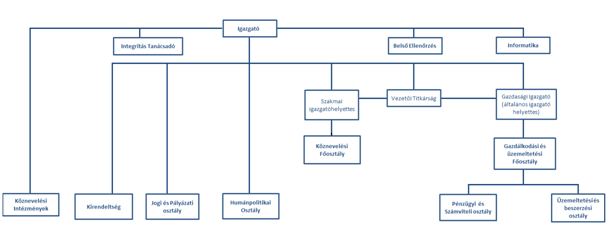 17. ábra A Békéscsabai Tankerület szervezeti felépítése (organogramja)A tankerületi igazgató a Tankerületi Központot az irányító szervi hatáskört gyakorló oktatásért felelős miniszter és a középirányítói hatáskört gyakorló Központ elnöke és a Központ szervezeti és működési szabályzatában meghatározott vezető irányításával, vele szoros együttműködésben vezeti. A Tankerületi Központ képviseleteA Tankerületi Központot a tankerületi igazgató képviseli.Az Európai Unió által társfinanszírozott projektek előkészítése során a Tankerületi Központ képviseletét a tankerületi igazgató által kiadott belső irányítási eszközben kijelölt vezető, kormánytisztviselő, illetve munkavállaló látja el. E projektek megvalósítása során a tankerületi igazgató a projektalapító dokumentumban is rendelkezik a képviseletről.A fent leírt adatok, információk forrása a Békéscsabai Tankerületi Központ Szervezeti és Működési Szabályzata. Kiadta Bánki András igazgató 2017. február 28-án.A Békéscsabai Tankerületi Központ tevékenységének, munkájának bemutatása2017. január 1-jétől új szervezeti keretek között működik az állami intézményfenntartás. A Klebelsberg Intézményfenntartói Központból a területi szervei - 198 járási tankerület - kiváltak, és a Klebelsberg Központról szóló 134/2016. (VI. 10.) Korm. rendeletben meghatározott Tankerületi Központba olvadtak be. 2017. január 1-jétől a KLIK jogutódja az újonnan megalakult Tankerületi Központ. A KLIK Klebelsberg Központ néven működik tovább. Az 58 tankerületi központ önálló költségvetési szervként látja el a fenntartói feladatokat, A Klebelsberg Központ középirányítóként segíti a fenntartói alapelvek egységes megvalósulását. Az új szervezeti és működési rendszer a Békéscsabai Tankerületben 2016. augusztus 1-jén indult, előkészítve és megkezdve az intézmények működtetésének átvételét az önkormányzatoktól. A Békéscsabai Tankerületi Központ alapítása alapító okirata szerint 2016. november 30-án megtörtént. Alapfeladata az állami köznevelési intézmények fenntartói és működtetői feladatainak ellátása. 14 települési önkormányzat által működtetett köznevelési intézmény köznevelési feladatainak ellátását szolgáló települési önkormányzati vagyon és vagyoni értékű jog 2017. január 1-jén a Békéscsabai Tankerületi Központ ingyenes vagyonkezelésébe került. A Békéscsabai Tankerületi Központ feladat ellátási területe a Békéscsabai járás, a Szarvasi járás és az Orosházai járás illetékességi területén lévő állami fenntartású és működtetésű köznevelési intézményekre terjed ki.A Békéscsabai Tankerületi Központ 2017. január 1-jétől Békés megyében 27 köznevelési intézmény fenntartási és működtetői jogait, kötelezettségeit látta el. Békéscsaba Megye Jogú Város illetékességi területéhez tartozó intézmények, az Orosházai Járási Tankerület 7 OM azonosítóval rendelkező intézménye, valamint a Szarvasi Járási Tankerület 4 intézménye került a Békéscsabai Tankerületi Központ feladat ellátásába.Három köznevelési intézmény 2017. január 1-jétől a Békéscsabai Tankerületi Központtól a Gyulai Tankerületi Központhoz került át. (Péter András Gimnázium és Kollégium, Szeghalom, Dr. Illyés Sándor Óvoda, Általános Iskola, Szakiskola, Készségfejlesztő Iskola és Kollégium, Békés, Békés Megyei Hunyadi János Gimnázium, Szakgimnázium, Alapfokú Művészeti Iskola és Kollégium). A 486/2016. (XII. 28.) Korm. rendelet 19/B. § alapján a Mezőkovácsházi járás, mint feladat ellátási terület is 2017. február 1-jével a Gyulai Tankerületi Központtól a Békéscsabai Tankerületi Központhoz került. Így 8 mezőkovácsházi intézmény fenntartását és működtetését is a Békéscsabai Tankerületi Központ végzi.2017. február 1-jétől mindösszesen 35 állami köznevelési intézmény fenntartásáról és működtetéséről gondoskodik a Békéscsabai Tankerületi Központ. A tankerületi központ gazdasági szervezettel rendelkező központi költségvetési szerv. 134/2016. (VI. 10.) Korm. rendelet 9. § (1). A működtetői feladatok átvételével egyértelművé, rugalmasabbá és átláthatóbbá válik az iskolákat üzemeltető rendszer.A Békéscsabai Tankerületi Központ, mint szakmai irányító szervezetA tankerületi központ továbbra is a gyermekek magas szintű nevelését-oktatását, az esélyegyenlőség, az egyenlő feltételek megteremtését tartja elsődlegesen szem előtt figyelemmel a társadalmi, szülői és szakmai elvárásokra. Az intézmények fejlődését, szakmai eredményességét segítő menedzsment egységként kíván működni.A szervezet rendelkezik a pályázati felhívás átfogó, konkrét és részcéljainak eléréséhez szükséges humán erőforrással és szakmai tapasztalattal. A Központ fenntartója és működtetője a két projektben résztvevő intézménynek. Az intézmény gyógypedagógusainak alkalmazási feltételeit ellenőrizte, és jogszabály szerint megfelelő végzettséggel rendelkeznek a sajátos nevelési igényű és a súlyosan és halmozottan fogyatékos tanulók szakszerű neveléséhez-oktatásához.A Központ olyan iskola fenntartói hálózat kialakítására törekszik, amely figyelembe veszi az intézmények helyi érdekeit, elvárásait. Számít a települési önkormányzatokkal, a helyi közösségekkel, civil szervezetekkel történő együttműködésre, s mindazokat partnerüknek tekintik, akik fontosnak tartják az oktatás ügyét. Az intézményi nevelő-oktató munka és a működési alapfeladatok támogatásán túlmenően a tankerület pontosan felmérte az iskolák költség igényeit, elvárásait a fenntartóra vonatkozó többletkötelezettségek tekintetében. Az intézmények 2016/2017. tanévre szóló munkatervei is tartalmazzák a programok, rendezvények, egyéb feladatok költségeit az alulról építkező, egységes tervezhetőség érdekében. Mindezek iránytűként szolgáltak az intézményi pénzügyi keretösszegek megállapításakor. A szakmai irányítási, a gazdálkodási és humánerőforrás hatáskörök decentralizálódásával a döntési kompetenciák közelebb kerültek a köznevelési intézményekhez.  A feladatellátáshoz és működtetéshez szükséges pénzügyi forrás kiszámíthatóbban tervezhetővé vált. Az új struktúrában intézményi szintű költségvetési tervezés történik. A köznevelési intézmények vezetői nemcsak szakmai, hanem gazdasági szempontból is jelentős önállóságot kaptak, a költségvetés tervezésébe bevonjuk őket, így meg tudnak jelenni a helyi igények a források elosztásánál. Az intézmények saját pénzügyi kerettel rendelkeznek, önálló kapacitás gazdálkodást folytatnak. Az intézményvezetők az eddigieknél több munkáltatói joggal, bizonyos feladatok tekintetében önálló döntési hatáskörrel rendelkeznek. A tankerületi igazgató az intézményekbe felvett közalkalmazottakat a vezető egyetértésével nevezi ki.A Békéscsabai Tankerületi Központ minden esetben támogatja az innovációs folyamatokat, az újszerű szakmai kezdeményezéseket. Az intézmények igényeihez és szükségleteihez mérten a hiányzó, üres álláshelyek betöltésre kerültek, a teljes körű feladatellátás érdekében megbízási szerződéssel is alkalmazunk óraadó pedagógusokat. A tankerületben központi érték a racionális, minőség vezérelt szakmai, személyügyi és pénzügyi tervezés, az ésszerű gazdálkodás, a változásokhoz való körültekintő, de gyors alkalmazkodás mellett a stabilitás egyensúlya, amely alapja a jövőbeli működésnek.LétszámadatokTanulói létszám 2016.október elsejei állapot (tényleges): 11112 fő.Tanulói létszám 2016.október elsejei állapot (számított): 12395 fő.Tankerületi központ dolgozói létszáma: 47 fő.Tanulólétszám alakulása Békéscsaba megyeközpont intézményeiben (a projektben résztvevő két intézmény adatait is tartalmazza.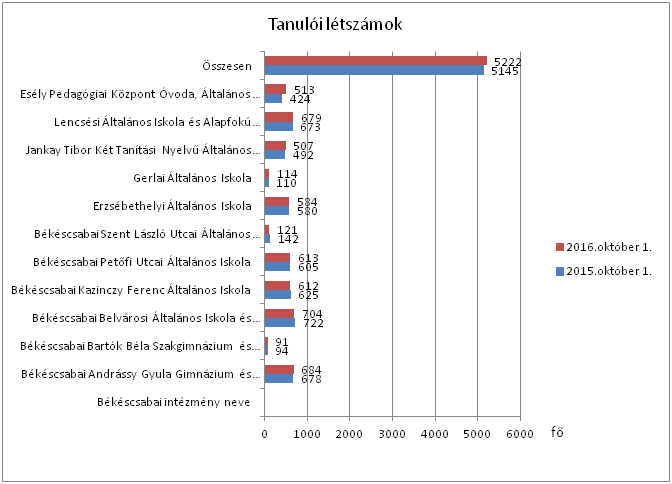 18. ábra Tanulólétszámok a Békéscsabai Tankerületi Központ intézményeibenA 2016. évben az összes tanulólétszám 77 fővel emelkedett. A legnagyobb arányú emelkedés az Esély Pedagógiai Központban figyelhető meg. A többi intézményben szignifikánsan nem változott a tanulói létszám.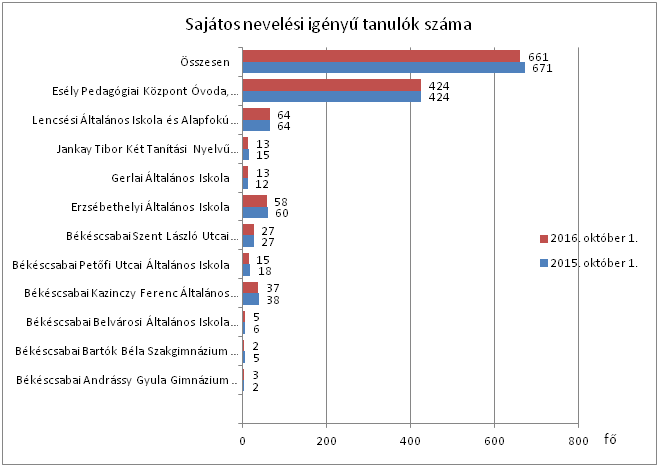 19. ábra SNI tanulók létszáma a Békéscsabai Tankerületi Központ intézményeibenA fenti diagramból megállapítható, hogy a sajátos nevelési igényű tanulók száma az összes tanulólétszámhoz viszonyítva mindkét évben 12% körüli. Az Esély Pedagógiai Központ Óvoda, Általános Iskola, Szakiskola és Készségfejlesztő Iskola mint szegregáltan oktató intézmény minden tanulója sajátos nevelési igényű. Ez az oka az SNI tanulók magas arányának a békéscsabai intézmények körében.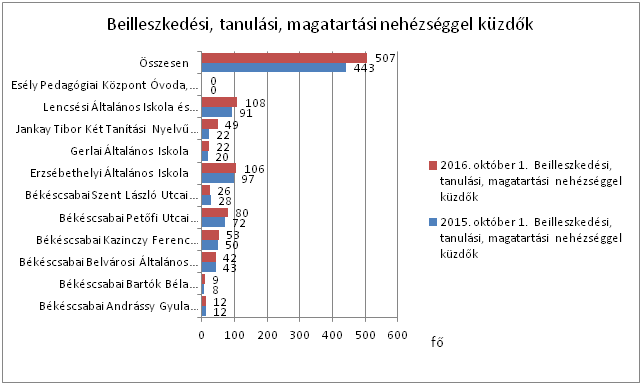 20. ábra BTMn tanulók létszáma a Békéscsabai Tankerületi Központ intézményeibenA beilleszkedési, tanulási, magatartási nehézséggel küzdő tanulók száma a 2016. évben 64 fővel emelkedett, az összes tanulólétszámhoz viszonyítva 9, 7 %.A megvalósításban részt vevő partnerek bemutatásaEsély Pedagógiai Központ Óvoda, Általános Iskola, Szakiskola és Készségfejlesztő IskolaA súlyos és halmozottan fogyatékos gyermekeket ellátó intézmények szakmai fejlesztéseUtazó gyógypedagógusi, utazó konduktori hálózatAz Esély Pedagógiai Központ Óvoda, Általános Iskola, Szakiskola és Készségfejlesztő Iskola OM azonosító: 0284522017-ben elnyerte az Oktatási Hivatal Bázisintézménye címet.Telephelyei:Általános Iskola - Békéscsaba Vandháti út 3. sz. Hrsz.:1826Speciális Szakiskola – Békéscsaba Ligeti sor 2. sz. Hrsz.:812+824/2Tagintézménye:Pánczél Imre Tagintézmény – Gyula Szent István út 34. sz Hrsz.: 32123Gyula Szent István út 36. sz Hrsz.: 32124Az intézmény elérhetőségei:Székhelyintézmény levezési címe: 5600 Békéscsaba Vandháti út 3. sz.Telefonszám: Általános Iskola: +36/66 328-064Fax szám: +36/66 441-086Szakiskola:+36/66 442-518e-mail: bcs.eselypedagogia@gmail.comPánczél Imre Tagintézmény levelezési címe: 5700 Gyula Szent István út 36. sz.Telefonszám: +36/66 463-167e-mail: gyula.eselypedagogia@gmail.comWeblap cím: www.eselypedagogia.huAz intézmény köznevelési alapfeladatai:óvodai nevelésáltalános iskolai nevelés, oktatás (alsó tagozat)általános iskolai nevelés, oktatás (felső tagozat)szakiskolai nevelés-oktatás (közismereti képzés)szakiskolai nevelés-oktatás (szakképzés)készségfejlesztő szakiskolai nevelés-oktatásfejlesztő nevelés-oktatáskollégiumi ellátásutazó gyógypedagógiai hálózat működtetéseegyéb köznevelési foglalkozás (napközi otthonos ellátás, tanulószoba)8. táblázat Munkavállalói létszámadatok Esély iskola 2016/2017 tanév9. táblázat A békéscsabai feladatellátási hely tanulói létszámadatai10. táblázat A gyulai feladatellátási hely tanulói létszámadataiIII. Utazó gyógypedagógusi, utazó konduktori hálózatAz Esély Pedagógiai Központ utazó gyógypedagógiai hálózata nagy szakmai múltra tekint vissza. 2003 szeptemberében alakult meg. Egységes Pedagógiai Szakszolgálat keretében látta el a sajátos nevelési igényű gyermekek integrációjának segítését, a rehabilitációs célú fejlesztésüket és az ehhez kapcsolódó adminisztrációt. Országosan egyedülálló módon és elsők között szervezete meg az óvodától a középiskolai tanulmányok befejezéséig az SNI-s tanulók fejlesztését és nyomonkövetését. Szoros kapcsolatrendszert épített ki a Békéscsaba város óvodáival és iskoláival. A klasszikus értelemben vett képességfejlesztés mellett a gyógypedagógusok külön figyelmet fordítanak a kompenzációs technikák megerősítésére, a következményes tünetek enyhítésére.  Az SNI-s tanulók pozitív önértékelésének elősegítése, motivációjuk fokozása kiemelten fontos a jobb teljesítmény elérésében. Szükség szerint segítik a tanulók érdekeinek érvényesítését is. Szakmai szolgáltatásként a város többségi intézményeiben pedagógus érzékenyítő tréningeket és szülősegítő programokat szervezve igyekezett előmozdítani az inklúzív, befogadó-elfogadó környezet megteremtését. Ennek kertében megismertetve a többségi pedagógusokkal a diszlexia, diszgráfia, diszkalkúlia jellenző tüneteit, hiba típusait, a megsegítés lehetséges módjait. Szakmai szolgáltatását a pozitív visszajelzésekre alapozva e pályázat keretein belül folytatni kívánja.Az elmúlt 14 évben többször változott az intézmény elnevezése, változtak illetve bővültek köznevelési alapfeladatai.Az esélyegyenlőség megteremtése, és a társadalomba való beilleszkedés megkönnyítése érdekében az utazó gyógypedagógiai ellátás kiemelt feladata, hogy a befogadó intézményeket segítse a másságból eredő egyéni igények, az egyéni eltérésekből fakadó problémák kezelésben. Szomatopedagógus, konduktor, tiflopedagógus, szurdopedagógus, logopédus, TSMT/DSZIT terepauták és autizmus specializációt végezett gyógypedagógusok az egyéni és csoportos foglalkozások mellett nagy hangsúlyt fektetnek a pedagógusokkal történő partneri viszony kialakítására, a hatékonyabb fejlesztésre irányuló közös gondolkodásra.Az utazó gyógypedagógiai hálózatban dolgozó pedagógusok szakmailag jól képzett, innovatív hozzáállású, a sérült gyermekek fejlesztése ügyében elkötelezett, nagyfokú empátiával rendelkező munkatársak. Szakmai fejlődésük belső továbbképzések, esetmegbeszélések által is biztosított.Az elmúlt 5 évben minden utazó gyógypedagógus részesült az intézmény által támogatott továbbképzésben.  A fejlesztés minél magasabb színvonalon történő megvalósítása érdekében azokat a továbbképzéseket preferálva, melyek ezt a célt szolgálják. Így az autizmussal kapcsolatos ismereteik bővítése, valamint az új digitális módszerek, tananyagok megismerése és alkalmazása. Egyéni és közös munkájuk során törekednek a fejlődésre, amelynek alapja az önértékelés, a partnerek visszajelzései, valamint az erősséget, gyengeségeket feltáró SWOT analízis. Ezeket munkatervükben rögzítik, feladataikat ezek mentén határozzák meg.A fejlesztő nevelés-oktatás köznevelési alapfeladata az Intézmény szakmai alapdokumentuma alapján 3 feladatellátási helyen zajlik, a székhelyintézményben csak szakmai alapdokumentum szerint. Az Nkt. 97.§ (5) bekezdésében meghatározott kötelezettség végrehajtásához a 2014. év tavaszán intézményi átszervezés történt. Az államtitkári döntés értelmében az székhelyintézmény ellátja a fejlesztő nevelés-oktatás köznevelési alapfeladatát. Ehhez az átszervezéshez azonnal óriási feladatmennyiség is társult. 2014. szeptember 1-jétől meg kellett oldani a Békés Megyei Szociális, Gyermekvédelmi Központ és Területi Gyermekvédelmi Szakszolgálat Békéscsaba, Degré utca 59. alatt lévő ápoló-gondozó otthonában bent lakó, tanköteles korú, súlyosan és halmozottan fogyatékos 47 fő tanuló fejlesztő nevelésének-oktatásának biztosítását. A szociális Intézménybe a Klebelsberg Intézményfenntartó Központ (KLIK) és a Szociális és Gyermekvédelmi Főigazgatóság (SzGyF) között létrejött megállapodás alapján végezzük a feladatellátást, a cím nem szerepel az Intézmény szakmai alapdokumentumában feladatellátási helyként. A tanulókkal a székhelyintézményi címen létesült tanulói jogviszony, de fizikailag egyetlen tanuló sem kerül fejlesztő nevelés-oktatás keretében ellátásra a Vandháti út 3. alatt, minden tanuló ellátása az ápolást-gondozást végző szociális intézményben történik. Jelenleg a székhelyintézményben is felmerül a fejlesztő nevelés-oktatás fizikai biztosításának igénye, viszont a feladat ellátásához szükséges helyiségek nem állnak rendelkezésre. A Vandháti út 3-ban legalább 3 terem hozzáépítéssel történő kialakítása kellene a fejlesztő nevelés-oktatás megszervezéséhez.A Gyula, Szent István út 34-ben 1 csoportban, a Gyula Szent István út 36-ban 3 csoportban történik a súlyos és halmozottan fogyatékos tanulók csoportos fejlesztő nevelés-oktatása. A csoport termeken kívül a tanulók speciális szükségleteinek, igényeinek kielégítése a Tagintézménybe járó többi tanulóval közös helyiségekben történik. Az ellátáshoz külön tornaszoba, Snoezelen szoba (eszközökkel) nem áll rendelkezésre infrastrukturális fejlesztést igényel. A két épület csak részben akadálymentes, így ezen a területen is jelentkezik infrastrukturális fejlesztési igény. Gyulán is a hozzáépítéssel járó bővítés jelenti a megoldást a megfelelő színvonalú feladat ellátás biztosításához.11. táblázat A békéscsabai feladatellátási helyen működő utazó gyógypedagógiai ellátásban részesülő gyermekek/tanulók létszámaMinőségi pedagógiai szakszolgáltatás, szakszolgálati ellátásBékés Megyei Pedagógiai Szakszolgálat (BMPSZ)A Békés Megyei Pedagógiai Szakszolgálat (BMPSZ) 2013 szeptemberében jött létre a Békés megyében pedagógiai szakszolgálati feladatokat ellátó, állami fenntartású feladat-ellátási helyek összeolvadásával, a 15/2013. (II.26.) a pedagógiai szakszolgálati intézmények működéséről szóló EMMI rendeletben előírt struktúra szerint. A BMPSZ térítésmentesen biztosítja a nemzeti köznevelésről szóló 2011. évi CXC. törvény 18.§-ában meghatározott pedagógiai szakszolgálati feladatokat:a gyógypedagógiai tanácsadás, korai fejlesztés, oktatás és gondozás,a fejlesztő nevelés,szakértői bizottsági tevékenység (járási, székhelyintézményi),a nevelési tanácsadás,a logopédiai ellátás,a továbbtanulási, pályaválasztási tanácsadás (csak a székhelyintézményben),a konduktív pedagógiai ellátás,a gyógytestnevelés,az iskolapszichológiai, óvodapszichológiai ellátás,a kiemelten tehetséges gyermekek, tanulók gondozásaBTMN gyermekek, tanulók fejlesztő foglalkoztatásaAz esélyegyenlőség, a társadalmi felzárkóztatás biztosítása szempontjából fontos valamennyi pedagógiai szakszolgálati feladat biztosítása a tankerületi központ illetékességi területén.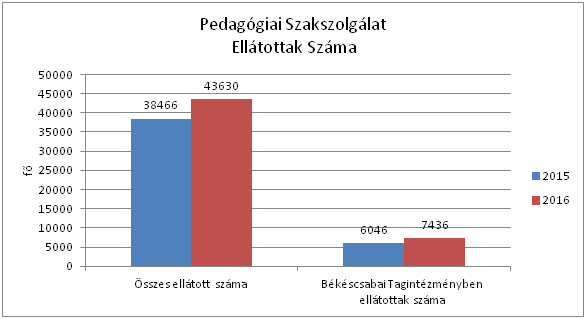 21. ábra A Pedagógiai Szakszolgálat által ellátott tanulók számaA Pedagógiai Szakszolgálat által ellátott tanulók száma a 2016. évben jelentősen emelkedett, ugyanez figyelhető meg a Békéscsabai Tagintézményben is. A változás oka a különleges bánásmódot igénylő tanulók számának emelkedése.A projektgazdának és partnereinek a projekthez kapcsolódó tapasztalatának bemutatásaA Békéscsabai Tankerületi Központ által végrehajtott fejlesztések, a megvalósításban résztvevő intézményekben.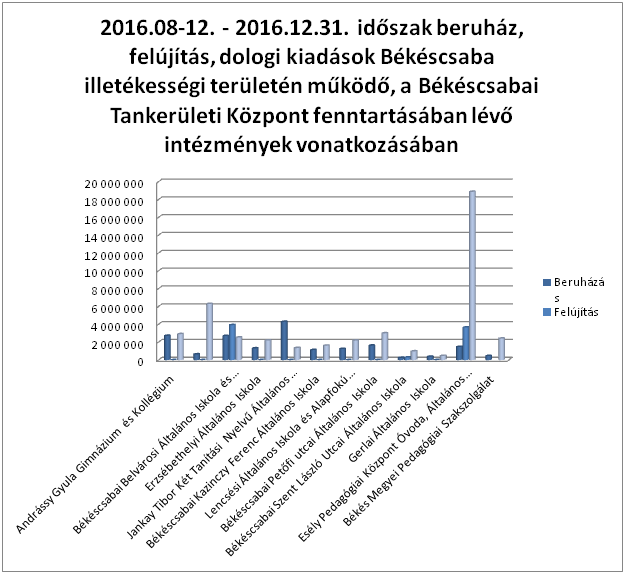 22. ábra Beruházások, felújítások, dologi kiadások Békéscsaba illetékességi területén működő intézmények vonatkozásában 2016. augusztus 1-jétőlA legnagyobb arányú fejlesztés az Esély Pedagógiai Központ Óvoda, Általános Iskola, Szakiskola és Készségfejlesztő Iskolában és annak gyulai Pánczél Imre Tagintézményében történt közel 19 millió Ft értékben. Akadálymentesítés, fűtés korszerűsítés, tornaterem felújítás, vízelfolyás megszüntetése érdekében a teljes vízrendszer, vizes blokkok cseréje, új nyílászárók, beázás miatti karbantartási munkák, a kollégiumban tetőjavítás. A munkálatok egy része jelenleg is folyamatban van.A Békés Megyei Pedagógiai Szakszolgálat Békéscsabai Tagintézményének ügyviteli telephelye a Békéscsaba, Vandháti út 3. szám alól a Békéscsaba, Haán Lajos utca 3. szám alá költözik 2017. február végén az ellátási hely bővítése céljából. A felújítási munkálatok jelenleg is folynak, beruházási költségük körülbelül 5 millió Ft lesz.2017. februárban központosított közbeszerzési eljárást folytatunk le nyomat előállító eszközök beszerzésére nettó 102 millió Ft értékben.Szakmai anyagok beszerzésére a békéscsabai intézmények 2016. évben 12 millió Ft-ot kaptak.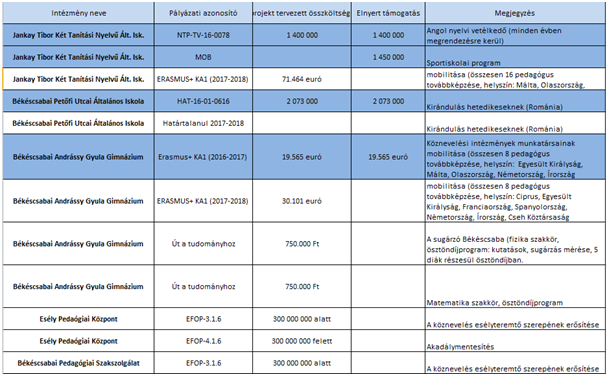 12. táblázat Békéscsabai intézmények uniós és hazai pályázatai
(a projektben résztvevő két intézmény pályázatait is tartalmazza)Futó pályázatok száma: 4 db, benyújtott, elbírálásra váró pályázatok száma: 7 db.1. Esély Pedagógiai Központ Általános Iskola, Speciális Szakiskola, Egységes Pedagógiai Szakszolgálat, Nevelési Tanácsadó, 5600 Békéscsaba, Vandháti út 3. Társadalmi Megújulás Operatív Program Innovatív iskolák fejlesztése: TÁMOP- 3.1.4-12/2-2012-0545 Az Esély Pedagógiai Központ Általános Iskola, Speciális Szakiskola, Egységes Gyógypedagógiai Szakszolgálat, Nevelési Tanácsadó innovatív fejlesztéseA magyar köznevelési rendszer megújításának kiemelt célja a gyermekek és fiatalok nevelésének kiteljesítése a test, a lélek és az értelem arányos fejlesztésének, valamint az ismeretek, készségek, képességek, jártasságok és attitűdök és az erkölcsi rendösszhangjának tiszteletben tartásával. A megújuló jogszabályi környezet kiemeli, hogy cél a nevelés-oktatás eszközeivel a társadalmi leszakadás megakadályozása és a tehetséggondozás.A fenti célok megvalósulását az alábbi részcélok támogatják:az oktatási intézmények pedagógiai-módszertani megújulása,a magasabb színvonalú oktatás érdekében a pedagógusok szakmai fejlődésének elősegítése szaktárgyi tanár továbbképzések megvalósításával a diákok egészséges életmódra nevelése, egészségtudatos, szemléletformáló iskolai nevelés elterjesztése a tanulók testi-lelki-szellemi állapotának, egészségvédelmének és egészségfejlesztésének érdekében,a környezettudatos szemlélet kialakítását megcélzó iskolai szabadidős tevékenységek ösztönzése,a gazdasági kultúra, a vállalkozói készségek fejlesztése.A projekt által elért eredmények, hatások:A környezeti nevelés keretében: - szabadtéri jellegű - mozgásos tevékenységek, természetközeli sporttáborok minimum 15 gyerek bevonásával került megrendezésre. Idegen nyelvtanítás keretében megszervezésre kerültek: nyelvi táborok, - nyelvi vetélkedők, - nyelvi téma­hetek, - oktatást támogató anyanyelvi nyelvtanárok alkalmasával. Informatika tantárgy tanításának fejlesztésén belül szerveztek: informatikai szakkört, informatikai munkakörben dolgozó vendégelőadó segítségével, valamint digitális tartalmak, tanesz­közök oktatási gyakorlatban való használata, - nyílt és zárt forráskódú szoftverek különbségeinek megismertetése. Mindennapos testnevelés keretében: Foci szakkör, Zenés aerobic órák, Lovas terápia, Uszodai szolgáltatás nyújtása. Egészségnap keretében megrendezték az alábbi tevékenységeket: Az egészséges életmóddal kapcsolatos étkezés, vitaminok fontossága, szermegelőzés, sérülés specifikus terápiás lehetőségek. Víz és egészség, Szexuális felvilágosítás, Mozgás és Első segélynyújtási ismeretek, Egészséges életmód, drogprevenció, elsőse­gélynyújtás, internetfüggőség. Együttműködő kapcsolati hálók kialakítása: Új tanulási formák adaptálása, nonformális tanulási lehetőségek kialakítása új típusú intézményi együttműködések. Konfliktus-és agresszióke­zelési tanfolyamot szerveztek: Konfliktus-és iskolai agressziókezelés; Készségfejlesztést, a konfliktus kezelőképességet, illetve az egyéni megküzdő képesség fejlődését segítő programokat. Családi életre nevelés keretében lebonyolításra került: Családi életre nevelés, Hagyománnyá tehető iskolai rendezvény; Személyközpontú módszerek; Elsősegély-nyújtás tanfolyam. A pedagógiai kultúra folyamatos fejlesztését elősegítő tanártovábbképzés megvalósítása előtérbe helyezve a pedagógiai-módszertani megújulást, az önfejlesztést: „Egészségesen élni jó” Egészséges életmódra nevelés; A rekreáció, élethosszig tartó mozgás tánc, tartásjavító mozgásformák és elsősegélynyújtás, mint mindennapos testnevelés és szabadidős programok szervezésének korszerű elemei, szerepük az intézményi egészségnevelés­ben; Kreatív tanuló-kreatív pedagógus, a kreativitás szerepe a tehetségfejlesztésben. Tanulás és magatartási problémák felismerését és fejlesztését segítő módszertani továbbképzések, valamint a megfelelő szolgáltatókkal történő együttműködés javítását célzó képzések. Továbbképzések: Családpedagógiai továbbképzések; Lelki egészség fejlődését szolgáló, személyközpontú pedagógia; Autizmussal élő gyermekek célzott pedagógiai ellátásnak elméleti és gyakorlati alapjai”; Egészségtan; Rekreációs és Élethosszig tartó tárgyú továbbképzés; Egészséges életmódra nevelés tárgyú továbbképzés; Környezettudatos magatartástárgyú továbbképzés, Természetismeret tárgyú továbbképzés; Biomechanikailag helyes testtartást kialakító; Művészetek egészség -és személyiségfejlesztő hatásai; Társas kapcsolati készségek gyakorlását szolgáló tanulói csoportok; Autizmussal élő gyermekek célzott pedagógiai ellátásnak elméleti és gyakorlati alapjai”; Elsősegélynyújtás-baleset-megelőzési ismeretek; Infokommunikációs technológiák oktatásban történő alkalmazása; Menedzsmentképzés a vezetők számára„Vezetők, változások; Pedagógiai módszertani megújulást támogató továbbképzés; Tanórán kívüli tevékenységhez kapcsolódó tanártovábbképzés, Kreatív tanuló-kreatív pedagógus, a kreativitás szerepe a tehetség-fejlesztésben;Népismeret továbbképzés; Honismereti továbbképzés„Érték-őrzés” - A magyar hon- és népismeret, a népi hagyományok élményközpontú tanítása.Szaktárgyi továbbképzések megvalósítása, valamint korszerű oktatási módszerek, jó gyakorlatok, új tartalmak bevezetése a tanmenetbe. A megújuló tartalmi szabályozókhoz kapcsolódó szaktárgyi tanártovábbképzés. Infokommunikációs technológiák oktatásban történő alkalmazását segítő képzés. Jó gyakorla­tok átvétele. A tanórai, illetőleg az egész napos iskolai oktatás, valamint egészségfejlesztés megvalósítását elősegítő szemléltető tan- és segédeszközök, a mindennapos testnevelés bevezetését segítő sporteszközök beszerzése akkre­ditált digitális tananyag beszerzése, valamint azon eszközök beszerzése valósult meg, melyek a konstrukcióban megvalósítandó 4 tématerület feladataihoz szükségesek (pl.: laborfelszerelés, vegyszerek, sport- felszerelés és szabadidős tevé­kenységekhez valamint egészségnaphoz, egyéb egészségfejlesztési programokhoz kapcsolódó felszerelések beszerzése). Mozgáskotta Iskolai alapkészlet Mozgáskotta "Optimum alapkészlet"; Labdafogó védőháló 420 nm; Mozgáskotta "Csúszásmentes szőnyeg" Iskolai modellkészlet; Iskolai teljes 175 db-os mikrometszet készlet 1 db; LanSchool tanteremfelügyelet; Crea Play labdafürdő, labdák; Crea Play csúszda, alap építőkészlet; szellemi termékek; IKT és multimédiás valamint prezentációs eszközök beszerzé­se; projektor; nyelvi laborfelszerelés Kétüléseses hinta laphintával Robust Pro futópad Compact Line sorozat, 2 db laptop. Sikerült teljesíteni az indikátor vállalásokat. A közbeszerzéssel kapcsolatos tevékenységekhez nyári tábort szerveztek a tanulók részére. Az olcsóbb ajánlatokat nyújtó cégek jóvoltából sokkal több fejlesztő eszközt, sporteszközt sikerült beszerezniük, mint amennyi tervezve volt. Ezeket tanulóink napi szinten használják. A hagyományt teremtő programjaik, az egészségnapok szintén nagyon sok pozitív élményt nyújtottak tanulóiknak. Költség átcsoportosítással az új tagintézmény tanulóinak is sikerült 2 alkalommal nagyon tartalmas egészségnapot szervezniük. A pedagógus továbbképzések gazdagították kollégáink szakmai tudását, együttműködési készségüket. A mindennapos testnevelés keretében tanulóiknak sikerült uszodához, lovagoltatáshoz, aerobikhoz, foci szakkörhöz kapcsolódó tartalmas testmozgásokban részt venni.2. Esély Pedagógiai Központ Általános Iskola, Speciális Szakiskola, Egységes Pedagógiai Szakszolgálat, Nevelési Tanácsadó: 5700 Gyula, Szent István út 36. Az Egységes Gyógypedagógiai Módszertani Intézmények által nyújtott szolgáltatások fejlesztése és a szolgáltatást támogató eszközök beszerzése a sajátos nevelési igényű gyermekek, tanulók együttnevelésének támogatása érdekében: TÁMOP – 3.1.6-11/2-2011-0019 „Komplex EGYMI fejlesztés az SNI tanulók együttnevelése érdekében a Békés Megyei Harruckern Közoktatási Intézményben és partnereinél”A pályázat alapvető célja, hogy a pályázó intézmények kapacitás- és szolgáltatásbővítéssel hozzájáruljanak a sajátos nevelési igényű gyermekek, tanulók ellátórendszerének minőségi javításához, alakuljon ki olyan szolgáltatási professzió, ami biztosítja a minőségi oktatáshoz való hozzáférést, a sikeres együttnevelés feltételeinek megteremtését, segíti a társadalmi integrációt, javítja az esélyeket a munkaerő-piaci megjelenésben.A pályázat további célja, hogy az Egységes Gyógypedagógiai Módszertani Intézmények speciális eszközök beszerzésével, kapacitás és szolgáltatásbővítéssel a fogyatékossági típusok előfordulásának arányában javítsák a területi lefedettséget, és bővítsék a sajátos nevelési igényű gyerekek ellátórendszerének kínálatát.A pályázat célja továbbá, hogy a már működő Egységes Gyógypedagógiai Módszertani Intézmények továbbfejlesztésével és új Egységes Gyógypedagógiai Módszertani Intézmények kialakításával egységes standardok alapján működő, a helyi és területi igényeket figyelembe vevő, megfelelő minőségű és mértékű kapacitással rendelkező szolgáltatási rendszer épüljön ki, amely hatékonyan képes segíteni az együttnevelést támogató szolgáltatások beépülését a pedagógiai gyakorlatba, és lehetővé teszi, hogy a sajátos nevelési igényű gyerekek, tanulók lehetőség szerint lakóhelyükhöz közel kapják meg a különleges gondozási igényükből fakadó szolgáltatásokat.A projekt által elért eredmények, hatások:„Hivatásunk világítótornyai” – Megyei hatókörű szakmai konferencia megtartásaHelyzetelemzés a térségben ellátatlan SNI-s gyermekek számáról, a térségben működő szolgáltatásokról, foglalkoztatási viszonyokról, demográfiai viszonyokról, infrastrukturális háttérről, az intézmény tanulóinak szociokulturális hátteréről, szakmai fejlesztési elképzelésekrőlEgységes szakmai módszertani standard adaptációja. Szakmai programok, protokollok kidolgozásaEszközbeszerzés:Kölcsönözhető korrektív-kompenzáló eszközökKölcsönözhető speciális taneszközökKölcsönözhető speciális IKT eszközökKölcsönözhető hely- és helyzetváltoztató eszközökTerápiás eszközökEgyéb eszközök (pl. bútor, laminálógép)Szakmai szolgáltatás10 partner intézménnyel együttműködve tanácsadás, melynek célja az oktatási, pedagógiai módszerek megismertetése, terjesztése az inkluzív nevelés érdekében, szakmai anyagok átadása számukra, jó gyakorlatok átvételét, adaptációját segítve8 órás Speciális fejlesztő eszközök használatára felkészítő tanfolyamAutizmus spektrumzavarral élő gyermekek 5 napos bentlakásos táboraTovábbképzési program kidolgozása:„Szenzoros feldolgozás zavaraiból eredő viselkedésproblémák enyhítése autizmussal élő gyermekeknél” továbbképzés kidolgozása, akkreditálása a Békés Megyei Pedagógiai Intézet és a Békés Megyei Pedagógiai Szakszolgálat együttműködésével. Alapítási engedély nyilvántartási száma: 23/182/2015. Az alapítási engedély 5 évre szól.Megvalósult továbbképzések:Mozgáskotta 15 órás mozgásfejlesztő tanfolyamUtazótanári program elmélete és gyakorlata gyógypedagógusok számára az eltérő fejlődésmenetű gyermekek otthoni fejlesztéséhez a Portage-modell alapján 30 órás akkreditált továbbképzésIndividuálpszichológiai szemléletű bátorító pedagógia elmélete és gyakorlata és Individuálpszichológiai szemléletű szupervízió 30 órás akkreditált képzésAutizmussal élő gyermekek célzott pedagógiai ellátásának elméleti és gyakorlati alapjai 30 órás akkreditált továbbképzésAtizmussal élő gyermekek szociális és kommunikációs készségeinek fejlesztése (haladó) 30 órás akkreditál továbbképzésTechnikák a tanítással, tanulással kapcsolatos pszichés gátlások oldására elnevezésű 30 órás akkreditált továbbképzésMozgásterápia a tanulási nehézségek megelőzésére és oldására 30 órás akkreditált továbbképzés„Méhzümmögés és dühroham” a tanulási, magatartási és viselkedészavarok kezelése, megelőzése 30 órás akkreditált továbbképzésCoaching gyakorlati módszertana közoktatási intézmények vezetői részére 30 órás akkreditált továbbképzésA továbbképzések által 165 tanúsítványt kaptak az intézmény és a partnerintézmények kollégái összesen.Az utazótanári szolgáltatás eljárásrendjének protokollja az intézmény alapító okiratában rögzítésre kerültSzülői fórumsorozat megvalósítása Gyula, Vésztő, Mezőkovácsháza, Békéscsaba helyszíneken – inkluzív nevelés megismertetése, helyszíni tanácsadás, társadalmi szereplők bevonása az együttnevelésbe, speciális eszközök és szolgáltatások kommunikációjaTapasztalatok, összegzés:„Kapcsolati tőke” megalapozása. Az intézményünk 10 nevelési-oktatási intézménnyel, a Békés Megyei Pedagógiai Szakszolgálattal és a POK munkatársaival került állandó kapcsolatba. Az integrációt elősegítő továbbképzések révén közelebb kerültünk a többi intézmény munkatársaihoz, segítséget nyújthattunk az integráltan nevelt, oktatott gyermekek problémáinak megoldásához. Tanácsadás, új pedagógiai módszerek megismerése, szakmai anyagok átadása, intézményszintű specialitások kidolgozása révén segítettük a többségi intézményeket a pályázat által.Képzett szakembereket, a szakmai repertoár bővülését eredményezte a pályázat. Szakmai protokollokkal, új eszközparkkal, eszközkölcsönzővel, szakmai szolgáltatással, műhelymunkákkal, továbbképzésekkel segítettük a szakembereinket a pályázat során.Szupervíziós lehetőséget teremtettünk a pedagógusok és a vezetők számára.Az integráció lehetőségeinek megismertetése többségi óvodában, iskolában dolgozókkal.A szülők partnerként való bevonása. Szülői fórumsorozattal tanácsadás, speciális eszközök megismertetése, szülők felkészítése fogyatékos gyermekük nevelésére. A sérült gyermekeket nevelő családok számára helyszíni tanácsadás a fogyatékosság típusának és mértékének megfelelően.Tanulóink számára szerveztük meg pályázati pénzből az autizmus spektrumzavarral élő gyermekek 5 napos bentlakásos táborát, mely nagyon sikeres és hasznos volt, a szülők továbbra is igényt tartanak a tábor megszervezésére.A megvalósítás, projektirányítás és a fenntartás szervezeteA projekt megvalósításához szükséges humán erőforrás adott, a szervezeti feltételek stabilak. A projekt megvalósításának szervezeti kerete részletesen meghatározásra került. A projekt irányítás biztosítani tudja a pályázati program színvonalas megvalósulásátA projekt menedzsment feladatait a projekt teljes hossza alatt a Békéscsabai Tankerületi Központ 4 kormánytisztviselője látja el. Munkaidejük a projektben heti 10 óra. Rendelkeznek az alkalmazás feltételével. Projekt menedzser felsőfokú végzettséggel és 2 éves, uniós projektben szerzett tapasztalattal. A pénzügyi vezető pénzügyi szakirányú felsőfokú végzettséggel és 2 éves, uniós projektben pénzügyi területen szerzett tapasztalattal. A sokrétű projekt irányítási, szervezési feladatok, a tagolt intézményi szerkezetek (a partner intézményeknél), a célcsoport és az érintettek körének száma, összetétele, térségi elhelyezkedése miatt a projektmenedzsmenti feladatok gördülékeny ellátása érdekében kormánytisztviselő projektasszisztenst és pénzügyi asszisztenst alkalmazunk pénzügyi végzettséggel, továbbá 1 fő szakmai vezetőt alkalmazunk közalkalmazotti jogviszony keretében, akinek a munkára fordított ideje a projektben bizonyíthatóan eléri a heti 10 órát. A szakmai vezető felsőfokú gyógypedagógus végzettséggel és 25 éves köznevelési szakmai fejlesztési tapasztalattal rendelkezik. A szakmai vezető a fejlesztésben érintett Esély Pedagógiai Központ alkalmazásában áll.A projekt humánerőforrása:13. táblázat A projekt menedzsmentA nyilvánosság biztosítása, kommunikációs tevékenységA kommunikáció célja a projekt ismertségének és elfogadottságának növelése, valamint az európai uniós források átláthatóságának biztosítása.A projekt megvalósítási szakaszában a projekteredményekről folyamatos tájékoztatást nyújtunk, azzal a céllal, hogy megismertessük az egyes mérföldköveket a széles közvéleménnyel, és a projekt eredményeit felhasználók minél szélesebb rétegével. Minden kommunikációs eseményt és eszközt elektronikus eljárással archiválunk a fenntartási időszak végéig, ezáltal biztosítva a teljesítés ez ideig történő ellenőrizhetőségét. A Békéscsabai Tankerület honlapján a projektről folyamatosan információt töltünk fel, és az adatokat naprakészen tartjuk a projekt pénzügyi zárásáig.A támogatási szerződés adategyeztetésével egyidőben kommunikációs tervet nyújtunk be a Támogató részére, amelyben költségbecslés mellett feltüntetjük a kommunikációs csomag eszközeit, és a kommunikációs tevékenységek időbeni ütemezését.A kommunikációs terv elemei: Fizetett média-megjelenés minden évben 1 alkalommal, összesen 4 alkalommal. Projekt indításakor, projekt zárásakor és még 2 alkalommal a projekt megvalósítása során sajtóközlemény készítése. Sajtómegjelenést összegyűjtjük, és az előrehaladási jelentéssel együtt a Támogató számára megküldjük.  A sajtó számára elküldött e-maillel igazolni tudjuk a sajtóközlemény kiküldését. C típusú táblát helyezünk el a 7 feladatellátási helyen. Kommunikációs célra alkalmas fotódokumentáció készül annak érdekében, hogy szórólapon is megjelenhessen. A pályázati ügyintéző felületen térképteret készítünk.14. táblázat A kommunikációs terv elemeiMellékletek: dokumentum csatolóbancselekvési ütemterv negyedévenként_súlyosan halmozottan fogyatékoscselekvési ütemterv pénzügyi tervvel_súlyosan halmozottan fogyatékoscselekvési ütemterv_súlyosan halmozottan fogyatékoscselekvési ütemterv_utazó gyógypedagógus hálózatcselekvési ütemterv pedagógiai szakszolgálatcselekvési ütemterv pénzügyi tervvel_utazó gyógypedagógusi hálózat1.sz. melléklet: Indikátorok_számszerűsíthető eredmények_súlyos_utazó2. sz. melléklet: Indikátorok_számszerűsíthető eredmények_ped. szakszolgálat3.sz. melléklet: Tervezett pedagógusképzések4. sz melléklet: Kidolgozni tervezett módszertanokFelhasznált forrásokA Békéscsabai Tankerületi Központ Szervezeti és Működési Szabályzata http://kk.gov.hu/kozerdeku-adatok-bcsBékés megye területfejlesztési koncepciója http://www.bekesmegye.hu/onkormanyzat/bekes-megyei-onkormanyzati-hivatal/osztalyok/teruletfejlesztesi-es-teruletrendezesi-osztaly/teruletfejlesztes/dokumentumok/#toggle-id-1Békés Megyei Pedagógiai Szakszolgálat intézményi szakmai dokumentumaiEsély Pedagógiai Központ Óvoda, Általános Iskola, Szakiskola és Készségfejlesztő Iskola Pedagógiai Programja http://www.eselypedagogia.hu/node/49/#cikk;Esély Pedagógiai Központ Óvoda, Általános Iskola, Szakiskola és Készségfejlesztő Iskola Szervezeti és Működési Szabályzata http://www.eselypedagogia.hu/node/49/#cikk;Esély Pedagógiai Központ Óvoda, Általános Iskola, Szakiskola és Készségfejlesztő Iskola 2016/2017. évi Munkaterve;Esély Pedagógiai Központ Óvoda, Általános Iskola, Szakiskola és Készségfejlesztő Iskola 2016/2017. I. félévi beszámolója;Feladatellátási, intézményhálózat-működtetési és köznevelés-fejlesztési terv Békés megye - 2013-2018.Klebelsberg Intézményfenntartó Központ Köznevelési Esélyegyenlőségi Intézkedési Terve Békés megye 2014-2018Statisztikai tájékoztató Békés megye 2013/2014 http://www.ksh.hu/docs/hun/xftp/megy/134/beke134.pdfBékéscsaba, 2017. április 11.Tanulólétszám43 főCsoportok száma4Csoportok létszáma21 főEgyéni FNO-ban ellátottak létszáma22 főA csoportok heti óraszáma92 óraAz egyéni FNO heti óraszáma90 óraFNO heti óraszáma összesen182 óraA FNO biztosításában közreműködő pedagógusok létszáma18 főEbből óraadó12 főAz óraadók heti óraszáma88 óraGyógypedagógiai asszisztensek létszáma4 főTanuló létszám23 főCsoportos fejlesztésben részesül22 főEgyéni fejlesztésben/ otthoni ellátásban részesül1 főCsoportok száma4Csoportok heti óraszáma92 óraFNO résztvevő pedagógusok száma7 főFNO résztvevő kollégiumi nevelőtanárok száma2 főFNO résztvevő gyógypedagógiai asszisztensek, gyermekfelügyelők száma7 főTartalom/TevékenységCélcsoportokKözvetett célcsoportokÉrintettek köreFöldrajzi hatásterület1.A)a. Helyi problémákra és adottságokra reagáló szakmai, módszertani segédanyag-fejlesztés1.A)a. Helyi problémákra és adottságokra reagáló szakmai, módszertani segédanyag-fejlesztés1.A)a. Helyi problémákra és adottságokra reagáló szakmai, módszertani segédanyag-fejlesztés1.A)a. Helyi problémákra és adottságokra reagáló szakmai, módszertani segédanyag-fejlesztés1.A)a. Helyi problémákra és adottságokra reagáló szakmai, módszertani segédanyag-fejlesztés1.A)a. Helyi problémákra és adottságokra reagáló szakmai, módszertani segédanyag-fejlesztés1. A köznevelési intézmény és a szociális alapellátást-szakellátást biztosító intézmények, az ott dolgozók, valamint a szülők, törvényes képviselők (GYÁM-ok, gondnokok) közötti kapcsolattartási utak módszertanának kidolgozása.  Az elkészített segédanyagból elektronikus kiadvány készítése.Köznevelési intézmények, szociális alapellátás, szakellátást biztosító intézmények dolgozói.Szülők, Törvényes képviselők (gyámok, gondnokok).A fejlesztő nevelés – oktatásban résztvevő pedagógusok, gyógypedagógiai asszisztensek, gyermekfelügyelők.Súlyosan és halmozottan sérült tanulók, ISCED1.Békés megye hatásterülete.2. Az egyéni és a csoportos fejlesztő nevelés-oktatásban ellátott tanulók komplex, egymásra épülő megfigyelési- fejlesztési- értékelési rendszeréhez módszertani segédanyag fejlesztése.A fejlesztő nevelés – oktatásban résztvevő pedagógusok.Súlyosan és halmozottan sérült tanulók, ISCED1.Szülők, Törvényes képviselők (gyámok, gondnokok).Szociális alapellátást-szakellátást biztosító intézmények.Békéscsaba, Gyula.Jó gyakorlatként adaptálás esetén országos.1.A)b. Intézményi tudásmegosztás, jó gyakorlatok adaptációjának támogatása1.A)b. Intézményi tudásmegosztás, jó gyakorlatok adaptációjának támogatása1.A)b. Intézményi tudásmegosztás, jó gyakorlatok adaptációjának támogatása1.A)b. Intézményi tudásmegosztás, jó gyakorlatok adaptációjának támogatása1.A)b. Intézményi tudásmegosztás, jó gyakorlatok adaptációjának támogatása1.A)b. Intézményi tudásmegosztás, jó gyakorlatok adaptációjának támogatása1. Az autizmussal élő súlyosan és halmozottan fogyatékos tanulók nevelése-oktatása során az Aut-ó csoportban alkalmazott jó gyakorlat adaptációja a többi csoport, illetve az egyéni fejlesztő nevelés-oktatásban részesülő tanulók vonatkozásában Békés megye területén. A fejlesztő nevelés – oktatásban résztvevő gyógypedagógusok, kollégiumi nevelőtanárok, gyógypedagógiai asszisztensek.Súlyosan és halmozottan sérült tanulók, autista tanulók, ISCED1.Szülők, Törvényes képviselők (gyámok, gondnokok).Szociális alapellátást-szakellátást biztosító intézmények.Békés megye.2. A meseterápia, mint fejlesztőeszköz a súlyosan és halmozottan fogyatékos tanulók ellátásában. A jó gyakorlat alkalmazásának bemutatása az Intézményben.A                  A program elmaradA fejlesztő nevelés – oktatásban résztvevő gyógypedagógusok, kollégiumi nevelőtanárok, gyógypedagógiai asszisztensek.Súlyosan és halmozottan sérült tanulók, óvodai nevelésben résztvevő gyermekek, ISCED1.Szülők, Törvényes képviselők (gyámok, gondnokok).Békéscsaba, Gyula Jó gyakorlatként adaptálás esetén országos.3. A projekt keretében kidolgozott valamennyi kidolgozott módszertani segédanyag, differenciálást segítő eszköz bemutatása az Intézményben a súlyosan és halmozottan fogyatékos tanulók ellátásában tevékenykedő pedagógus és nevelő-oktató munkát közvetlenül segítő munkakörben alkalmazott kollégák számára intézményi tudásmegosztás keretében.A fejlesztő nevelés – oktatásban résztvevő gyógypedagógusok, kollégiumi nevelőtanárok, gyógypedagógiai asszisztensek, gyermekfelügyelők.Súlyosan és halmozottan sérült tanulók, ISCED1.Szülők, Törvényes képviselők (gyámok, gondnokok).Békéscsaba, Gyula.1.A)c. Specifikus tanfolyamokon, való részvétel támogatása1.A)c. Specifikus tanfolyamokon, való részvétel támogatása1.A)c. Specifikus tanfolyamokon, való részvétel támogatása1.A)c. Specifikus tanfolyamokon, való részvétel támogatása1.A)c. Specifikus tanfolyamokon, való részvétel támogatása1.A)c. Specifikus tanfolyamokon, való részvétel támogatása1. Alternatív augmentatív kommunikációs képzés (AAK) valamennyi, a területen dolgozó kolléga részére (óraadók is).Gyógypedagógusok, kollégiumi nevelőtanárok.Súlyosan és halmozottan sérült tanulók, autista tanulók, ISCED1, ISCED2.Szülők, Törvényes képviselők (gyámok, gondnokok).Békéscsaba, Gyula.2. Az Autizmus Alapítvány által szervezett "Haladó" tanfolyamon való részvétel 3 fő pedagógus részére.Gyógypedagógusok, kollégiumi nevelőtanárok.Súlyosan és halmozottan sérült tanulók, autista tanulók, ISCED1, ISCED2.Szülők, Törvényes képviselők (gyámok, gondnokok).Békéscsaba, Gyula.3. Az Autizmus Alapítvány által szervezett "Alapozó" tanfolyamon való részvétel 3 fő pedagógus részére.Gyógypedagógusok, kollégiumi nevelőtanárok.Súlyosan és halmozottan sérült tanulók, autista tanulók, ISCED1, ISCED2.Szülők, Törvényes képviselők (gyámok, gondnokok).Békéscsaba, Gyula.4. Szinergetikus Reflexterápia 90.000 Ft/főGyógypedagógusokSúlyosan és halmozottan sérült tanulók, mozgássérült tanulók, ISCED1.Szülők, Törvényes képviselők (gyámok, gondnokok).Békéscsaba, Gyula.1.A)d. Az ellátott gyermekek - képességeikhez, fogyatékosságukhoz mért - fejlesztését támogató felkészítés megvalósítása1.A)d. Az ellátott gyermekek - képességeikhez, fogyatékosságukhoz mért - fejlesztését támogató felkészítés megvalósítása1.A)d. Az ellátott gyermekek - képességeikhez, fogyatékosságukhoz mért - fejlesztését támogató felkészítés megvalósítása1.A)d. Az ellátott gyermekek - képességeikhez, fogyatékosságukhoz mért - fejlesztését támogató felkészítés megvalósítása1.A)d. Az ellátott gyermekek - képességeikhez, fogyatékosságukhoz mért - fejlesztését támogató felkészítés megvalósítása1.A)d. Az ellátott gyermekek - képességeikhez, fogyatékosságukhoz mért - fejlesztését támogató felkészítés megvalósítása1. Kutyaterápiás foglalkozások biztosítása az AURA Segítő Kutya Alapítvánnyal történő együttműködés keretében.Súlyosan és halmozottan sérült tanulók, ISCED1.Gyógypedagógusok, kollégiumi nevelőtanárok.Szülők, Törvényes képviselők (gyámok, gondnokok).Békéscsaba, Gyula.2. Differenciált feladatbank elkészítése a komplex, egymásra épülő megfigyelési- fejlesztési- értékelési rendszeréhez készített módszertani segédanyag alapján.Gyógypedagógusok, kollégiumi nevelőtanárok, gyógypedagógiai asszisztensek, gyermekfelügyelők.Súlyosan és halmozottan sérült tanulók, ISCED1.Szülők, Törvényes képviselők (gyámok, gondnokok).Békéscsaba, Gyula.Jó gyakorlatként adaptálás esetén országos.1.A)e. Egyéb tudásmegosztó tevékenységek lebonyolítása (pl. workshop, tréning, mentorálás, műhelymunka stb.)1.A)e. Egyéb tudásmegosztó tevékenységek lebonyolítása (pl. workshop, tréning, mentorálás, műhelymunka stb.)1.A)e. Egyéb tudásmegosztó tevékenységek lebonyolítása (pl. workshop, tréning, mentorálás, műhelymunka stb.)1.A)e. Egyéb tudásmegosztó tevékenységek lebonyolítása (pl. workshop, tréning, mentorálás, műhelymunka stb.)1.A)e. Egyéb tudásmegosztó tevékenységek lebonyolítása (pl. workshop, tréning, mentorálás, műhelymunka stb.)1.A)e. Egyéb tudásmegosztó tevékenységek lebonyolítása (pl. workshop, tréning, mentorálás, műhelymunka stb.)1. Egyéb tudásmegosztó tevékenység keretében 2 alkalommal műhelymunka megrendezése, amelyeken a kidolgozásra kerülő módszertani segédanyag elkészítéséhez történik probléma azonosítás, megoldási utak keresése, az elkészült módszertan egyeztetése.Köznevelési intézmények, szociális alapellátás, szakellátást biztosító intézmények dolgozói.Szülők, Törvényes képviselők (gyámok, gondnokok).A fejlesztő nevelés – oktatásban résztvevő pedagógusok, gyógypedagógiai asszisztensek, gyermekfelügyelők, szociális intézményi dolgozók, GYÁM-ok, gondnokok.Súlyosan és halmozottan sérült tanulók.Békés megye.1.B)b. Fejlesztő eszközök beszerzése1.B)b. Fejlesztő eszközök beszerzése1.B)b. Fejlesztő eszközök beszerzése1.B)b. Fejlesztő eszközök beszerzése1.B)b. Fejlesztő eszközök beszerzése1.B)b. Fejlesztő eszközök beszerzése1. AAK, autizmus specifikus eszközpark létrehozása, kölcsönző működtetése Békés megye területén a súlyosan és halmozottan fogyatékos tanulók vonatkozásában.Súlyosan és halmozottan sérült tanulók, Békés megye területén élő beszédképtelen tanulók, ISCED1, ISCED2, ISCED3.A fejlesztő nevelés – oktatásban résztvevő pedagógusok, gyógypedagógiai asszisztensek, gyermekfelügyelők, Szülők, Törvényes képviselők (gyámok, gondnokok). Köznevelési intézmények, szociális alapellátás, szakellátást biztosító intézmények dolgozói.A fejlesztő nevelés – oktatásban résztvevő pedagógusok, gyógypedagógiai asszisztensek, gyermekfelügyelők, Szülők, Törvényes képviselők (gyámok, gondnokok).Köznevelési intézmények, szociális alapellátás, szakellátást biztosító intézmények dolgozói.Békés megye.2. A mindennapi munkához elengedhetetlen eszközök beszerzése.A fejlesztő nevelés-oktatásban ellátott tanulók (csoportos és egyéni) ISCED1., az ellátást végző szakemberek, akiknek a munkáját segítik az eszközök (pedagógusok, gyógypedagógiai asszisztensek)A tanulók családja, akik az eszközökkel elért változásokat az otthoni életükbe is beépíthetik.Súlyos és halmozottan fogyatékos tanulók.Békés megye1.C)a. Szülősegítő programok1.C)a. Szülősegítő programok1.C)a. Szülősegítő programok1.C)a. Szülősegítő programok1.C)a. Szülősegítő programok1.C)a. Szülősegítő programokSzülősegítő programok. Szülő-szakember találkozók szervezése, lebonyolítása. A találkozókon gyermekfelügyelet, kézműves foglalkozások, dráma foglalkozások, megvendégelés, adomány osztás.Szülők, családtagok Törvényes képviselők (gyámok, gondnokok).Súlyosan és halmozottan sérült tanulók, ISCED1.A fejlesztő nevelés – oktatásban résztvevő pedagógusok, gyógypedagógiai asszisztensek, gyermekfelügyelők, Köznevelési intézmények, szociális alapellátás, szakellátást biztosító intézmények dolgozói.Békés megye.1.C)b. Érzékenyítő programok szervezése és lebonyolítása1.C)b. Érzékenyítő programok szervezése és lebonyolítása1.C)b. Érzékenyítő programok szervezése és lebonyolítása1.C)b. Érzékenyítő programok szervezése és lebonyolítása1.C)b. Érzékenyítő programok szervezése és lebonyolítása1.C)b. Érzékenyítő programok szervezése és lebonyolításaÉrzékenyítő programok szervezése és lebonyolítása, a felnövekvő generáció szemlélet- és attitűdformálása. Érzékenyítés és segédletek kidolgozása általános iskolák (alsó, felső tagozat), középiskolák számára, rendkívüli osztályfőnöki órák megtartása.Többségi általános iskolák, középiskolák tanulói, osztályfőnökei, ISCED1, ISCED2, ISCED3.Súlyosan és halmozottan sérült tanulók és szüleik, családtagjaik, ISCED1.Az érzékenyített tanulók szülei, családtagjai, többségi intézmények pedagógusai.Gyula.Tevékenység/tartalomCélcsoportÉrintettek köreHatásterület3.A)a. Módszertani segédanyag kidolgozása3.A)a. Módszertani segédanyag kidolgozása3.A)a. Módszertani segédanyag kidolgozása3.A)a. Módszertani segédanyag kidolgozása3.A)a. Módszertani segédanyag kidolgozásaFelmérőrendszer elkészítése 1-8. osztályos integrált oktatásban részesülő SNI tanulók egyéni fejlesztési tervének kidolgozásához.Közvetlen:Esély Ped. Közp. utazó gyógypedagógusai és a többségi intézmények együttnevelést segítő pedagógusai.Közvetett: SNI tanulók, ISCED1, ISCED2.Szülők és többségi pedagógusok.Békéscsabai Tankerület Járások: Békéscsabai; Szarvasi; Mezőkovácsházi és Orosházi Járások.Felmérőrendszerre alapozott egyéni fejlesztési terv sémájának kidolgozása rehabilitációs célú fejlesztéshez.Közvetlen:Esély Ped. Közp. utazó gyógypedagógusai és a többségi intézmények együttnevelést segítő pedagógusai.Közvetett: SNI tanulók, ISCED1, ISCED2.Szülők és többségi pedagógusok.Békéscsabai Tankerület Járások: Békéscsabai; Szarvasi; Mezőkovácsházi és Orosházi Járások.Gyógypedagógiai rehabilitáció szöveges értékelési szempontrendszerének kidolgozása 1-8. osztályig.Közvetlen:Esély Ped. Közp. utazó gyógypedagógusai és a többségi intézmények együttnevelést segítő pedagógusai.Közvetett: SNI tanulók, ISCED1, ISCED2.Szülők és többségi pedagógusok.Békéscsabai Tankerület Járások: Békéscsabai; Szarvasi; Mezőkovácsházi és Orosházi Járások.Segédanyag készítése az integrált nevelés-oktatásban részesülő autista gyermekek/tanulók befogadási protokolljára, protetikus környezet kialakítására.Közvetlen: a többségi intézmények  pedagógusai.Közvetett: autista gyermekek/ tanulók, ISCED1, ISCED2.Szülők, az autista gyermekekkel/tanulókkal egy csoportba, osztályba járó társaik.Békéscsaba érintett óvodái, általános iskolái.Segédanyag készítése a diszlexiás, diszkalkuliás gyermekek/tanulók zenei oktatására, kottaolvasásra, -írásra.Közvetlen: a többségi zeneiskolák, ének-zenetagozatos intézmények  pedagógusai.Közvetett: SNI gyermekek/tanulók, ISCED1, ISCED2.Szülők.Békéscsabai Tankerület Járások: Békéscsabai; Szarvasi; Mezőkovácsházi és Orosházi Járások.Érintett intézményei: Szarvas, Orosháza, Tótkomlós, Csorvás, Békéscsaba.Segédanyag készítése 5-8 osztályos SNI tanulók mértékegységváltásának elsajátításához.Közvetlen: a többségi intézmények  pedagógusai.Közvetett: SNI felsős tanulók,  ISCED2.Szülők.Békéscsabai Tankerület Járások: Békéscsabai; Szarvasi; Mezőkovácsházi és Orosházi Járások.3.A)c. Differenciált feladatbank készítése3.A)c. Differenciált feladatbank készítése3.A)c. Differenciált feladatbank készítése3.A)c. Differenciált feladatbank készítése3.A)c. Differenciált feladatbank készítéseFeladatbank készítése integráltan oktatott felső tagozatos SNI tanulók rehabilitációs célú fejlesztéséhez.Közvetlen:Esély Ped. Közp. utazó gyógypedagógusai és a többségi intézmények együttnevelést segítő pedagógusai.Közvetett: SNI tanulók,  ISCED2.Többségi pedagógusok.Békéscsabai Tankerület Járások: Békéscsabai; Szarvasi; Mezőkovácsházi és Orosházi Járások.3.A)e. A tudásmegoszás elősegítése, szakmai műhelymunkák, workshopok szervezése, lebonyolítása; hálózati együttműködés erősítése; pedagógusok mentorálása3.A)e. A tudásmegoszás elősegítése, szakmai műhelymunkák, workshopok szervezése, lebonyolítása; hálózati együttműködés erősítése; pedagógusok mentorálása3.A)e. A tudásmegoszás elősegítése, szakmai műhelymunkák, workshopok szervezése, lebonyolítása; hálózati együttműködés erősítése; pedagógusok mentorálása3.A)e. A tudásmegoszás elősegítése, szakmai műhelymunkák, workshopok szervezése, lebonyolítása; hálózati együttműködés erősítése; pedagógusok mentorálása3.A)e. A tudásmegoszás elősegítése, szakmai műhelymunkák, workshopok szervezése, lebonyolítása; hálózati együttműködés erősítése; pedagógusok mentorálásaHálózati együttműködés keretében a Békéscsabai Tankerületi Központ intézményeiben dolgozó együttnevelést segítő pedagógusok bekapcsolása az Esély Pedagógiai Központ utazó gyógypedagógusi munkaközösségébe. Évente 1x félnapos alkalom.Közvetlen: a többségi intézmények együttnevelést segítő pedagógusai.Közvetett: SNI tanulók, ISCED1, ISCED2, ISCED3.Többségi pedagógusok, szülők.Békéscsabai Tankerület Járások: Békéscsabai; Szarvasi; Mezőkovácsházi és Orosházi Járások.Az autista gyermekek/tanulók integrált oktatásához elkészített protokoll bemutatása. Annak helyi igényekhez alkalmazkodó adaptálása műhelymunka keretében. A megvalósítás figyelemmel kísérése, mentorálása.Közvetlen: a többségi intézmények  pedagógusai.Közvetett: autista gyermekek/tanulók, ISCED1, ISCED2.Szülők, az autista gyermekekkel/tanulókkal egy csoportba, osztályba járó társaik.Békéscsaba érintett óvodái, általános iskolái.Egyéni átvezetési program keretében az SNI gyermekek támogatása az óvodából-általános iskolába, az általános iskolából a középiskolába lépés során.Közvetlen: a többségi intézmények pedagógusai, szülők.Közvetett: SNI gyermekek/tanulók, ISCED1, ISCED2, ISCED3.SNI-s gyermekekkel/ tanulókkal egy csoportba, osztályba járó társaik.Békéscsaba érintett óvodái, általános iskolái.3.A)f. Szülősegítő programok, szemléletformáló, érzékenyítő tréningek szervezése és lebonyolítása3.A)f. Szülősegítő programok, szemléletformáló, érzékenyítő tréningek szervezése és lebonyolítása3.A)f. Szülősegítő programok, szemléletformáló, érzékenyítő tréningek szervezése és lebonyolítása3.A)f. Szülősegítő programok, szemléletformáló, érzékenyítő tréningek szervezése és lebonyolítása3.A)f. Szülősegítő programok, szemléletformáló, érzékenyítő tréningek szervezése és lebonyolításaADHD, Magatartás-és viselkedés zavar kezelése. Segítő beszélgetés és tanácsadás szülők részére.Közvetlen: szülők.Közvetett: Pedagógusok, SNI gyermekek/tanulók, ISCED1, ISCED2.Érintett gyermekekkel/ tanulókkal egy csoportba, osztályba járó társaik.Békéscsaba érintett általános iskolái 4 ált.isk. (alsó+felső).ADHD, Magatartás-és viselkedés zavar kezelése. Szakmai készség fejlesztése, érzékenyítés a többségi pedagógusok részére. A problémák hatékony kezelése az intézményekben.Közvetlen: pedagógusok.Közvetett: SNI gyermekek/ tanulók, ISCED1, ISCED2.Érintett gyermekekkel/ tanulókkal egy csoportba, osztályba járó társaik.Békéscsaba érintett általános iskolái.ADHD, Magatartás-és viselkedés zavar megismertetése a diákokkal, problémák gyakorlati megoldása összevont osztályfőnöki órák keretébenKözvetlen: tanulók.Közvetett: pedagógusok.Érintett gyermekekkel/ tanulókkal egy csoportba, osztályba járó társaik.Békéscsaba érintett általános iskolái.Utazó gyógypedagógusok részvétele az óvodai és iskolai szülőértekezleteken.Közvetlen: szülők.Közvetett: Pedagógusok, SNI gyermekek/tanulók, ISCED1, ISCED2.Érintett gyermekekkel/ tanulókkal egy csoportba, osztályba járó társaik.Békéscsaba érintett óvodái, általános iskolái.Kortárssegítők felkészítése és bevonása az integráltan tanuló mozgás-, látás-, hallássérült és autista társaik segítésre, az esélyegyenlőség támogatására Békéscsaba iskolái tekintetében.Közvetlen: diákok.Közvetett: pedagógusok, SNI és nem SNI tanulók, ISCED1, ISCED2.SNI tanulókkal egy osztályba járó társaik, szülők.Békéscsaba érintett általános iskolái.Támogató programokTámogató programokTámogató programokTámogató programokTámogató programokTámogató program 3X fél napos.Közvetlen: Esély Ped. Közp. utazó gyógypedagógusai és a többségi intézmények együttnevelést segítő pedagógusai, többségi pedagógusok.Közvetett: SNI tanulók, ISCED1, ISCED2, ISCED3.Szülők.Békéscsabai Tankerület Járások: Békéscsabai; Szarvasi; Mezőkovácsházi és Orosházi Járások.Előkészítés – kérdőívezés és értékelés: a műhelymunka témájának meghatározásához, az SNI tanulók ellátásával kapcsolatos problémákról, jó gyakorlatokról. Problémaleltár 5 témában: jelző rendszer, információáramlás, módszertani kérdések, adminisztrációs feladatok, mentális támogatás.Közvetlen: a többségi intézmények pedagógusai, vezetői.Közvetett: utazó gyógypedagógusi és konduktori hálózat kollégái, SNI gyermekek/tanulók, ISCED1, ISCED2, ISCED3.Szülők.Békéscsabai Tankerület Járások: Békéscsabai; Szarvasi; Mezőkovácsházi és Orosházi Járások.3.A)e. A tudásmegoszás elősegítése, szakmai műhelymunkák, workshopok szervezése, lebonyolítása; hálózati együttműködés erősítése; pedagógusok mentorálása3.A)e. A tudásmegoszás elősegítése, szakmai műhelymunkák, workshopok szervezése, lebonyolítása; hálózati együttműködés erősítése; pedagógusok mentorálása3.A)e. A tudásmegoszás elősegítése, szakmai műhelymunkák, workshopok szervezése, lebonyolítása; hálózati együttműködés erősítése; pedagógusok mentorálása3.A)e. A tudásmegoszás elősegítése, szakmai műhelymunkák, workshopok szervezése, lebonyolítása; hálózati együttműködés erősítése; pedagógusok mentorálása3.A)e. A tudásmegoszás elősegítése, szakmai műhelymunkák, workshopok szervezése, lebonyolítása; hálózati együttműködés erősítése; pedagógusok mentorálásaKérdőív eredményeire alapozott műhelymunkák.Közvetlen: a többségi intézmények pedagógusai, vezetői.Közvetett utazó gyógypedagógusi és konduktori hálózat kollégái, SNI gyermekek/tanulók, ISCED1, ISCED2, ISCED3.Szülők.Békéscsabai Tankerület Járások: Békéscsabai; Szarvasi; Mezőkovácsházi és Orosházi Járások.3.B)a. Infokommunikációs eszközök beszerzése3.B)a. Infokommunikációs eszközök beszerzése3.B)a. Infokommunikációs eszközök beszerzése3.B)a. Infokommunikációs eszközök beszerzése3.B)a. Infokommunikációs eszközök beszerzéseA minőségi szolgáltatás nyújtásához szükséges eszközök beszerzése.Közvetlen a bevont pedagógusok,közvetett: SNI-s gyermekek, tanulók ISCED1, ISCED2, ISCED3.Többségi pedagógusok intézmény, szülők.Békéscsabai Tankerület Járások.3.B)b. Fejlesztő eszközök beszerzése3.B)b. Fejlesztő eszközök beszerzése3.B)b. Fejlesztő eszközök beszerzése3.B)b. Fejlesztő eszközök beszerzése3.B)b. Fejlesztő eszközök beszerzéseA minőségi szolgáltatás nyújtásához szükséges eszközök beszerzése.Közvetlen a bevont pedagógusok,közvetett: SNI-s gyermekek, tanulók ISCED1, ISCED2, ISCED3.Többségi pedagógusok intézmény, szülők.Békéscsabai Tankerület Járások.3.A)d. A szakemberek specifikus tanfolyamokon, akkreditált továbbképzéseken való részvételének támogatása3.A)d. A szakemberek specifikus tanfolyamokon, akkreditált továbbképzéseken való részvételének támogatása3.A)d. A szakemberek specifikus tanfolyamokon, akkreditált továbbképzéseken való részvételének támogatása3.A)d. A szakemberek specifikus tanfolyamokon, akkreditált továbbképzéseken való részvételének támogatása3.A)d. A szakemberek specifikus tanfolyamokon, akkreditált továbbképzéseken való részvételének támogatásaAz Autizmus Alapítvány által szervezett Autizmussal élő gyermekek és tanulók inklúzív nevelésének-oktatásának alapjai című tanfolyam.Közvetlen: Esély Ped. Közp. gyógypedagógusai.Közvetett: SNI tanulók, ISCED1, ISCED2, ISCED3.Szülők és többségi pedagógusok.Esély Ped. Közp. utazó hálózata által ellátott intézmények.Autizmussal élő gyermekek célzott pedagógiai ellátási és gyakorlati alapjai "Alapozó" tanfolyam (2020. júniustól)Közvetlen: Esély Ped. Közp. gyógypedagógusai.Közvetett: SNI tanulók, ISCED1, ISCED2, ISCED3.Szülők és többségi pedagógusok.Esély Ped. Közp. utazó hálózata által ellátott intézmények.Az Autizmus Alapítvány által szervezett Autizmussal élő gyermekek szociális és kommunikációs készségeinek fejlesztése „Haladó”. (2020. 2. negyedévtől)Közvetlen: Esély Ped. Közp. gyógypedagógusai.Közvetett: SNI tanulók, ISCED1, ISCED2, ISCED3.Szülők és többségi pedagógusok.Esély Ped. Közp. utazó hálózata által ellátott intézmények.Az Autizmus Alapítvány által szervezett: Autizmussal élő gyermekek szociális és kommunikációs készségeinek fejlesztése „Haladó”. (2021. 2. negyedévtől)Közvetlen: Esély Ped. Közp. gyógypedagógusai.Közvetett: SNI tanulók, ISCED1, ISCED2, ISCED3.Szülők és többségi pedagógusok.Esély Ped. Közp. utazó hálózata által ellátott intézmények.FSZK által szervezett: Autizmus-specifikus egészségnevelés curriculum alkalmazása -(Ö.T.V.E.N használata).(2021. 2. negyedévtől)Közvetlen: Esély Ped. Közp. gyógypedagógusai.Közvetett: SNI tanulók, ISCED1, ISCED2, ISCED3.Szülők és többségi pedagógusok.Esély Ped. Közp. utazó hálózata által ellátott intézmények.DSZIT, a Magyar Dinamikus Szenzoros Integrációs Terápiás Egyesület által szervezett Szenzomotoros integrációs tréning (2020. 4. negyedévtől) Közvetlen: Esély Ped. Közp. gyógypedagógusai.Közvetett: SNI tanulók, ISCED1, ISCED2.Szülők és többségi pedagógusok.Esély Ped. Közp. utazó hálózata által ellátott intézmények.BHRG Alapítvány által szervezett: Tervezett Szenzomotoros Terápia Közvetlen: Esély Ped. Közp. gyógypedagógusai.Közvetett: SNI tanulók, ISCED1, ISCED2.Szülők és többségi pedagógusok.Esély Ped. Közp. utazó hálózata által ellátott intézmények.ELTE Bárczi G. Gyógypedagógiai Kar: Sindelar- Zsoldos Program I. Fejlesztő program tanulási és magatartási zavar megelőzésére(2021. 3. negyedévtől)Közvetlen: Esély Ped. Közp. gyógypedagógusai.Közvetett: SNI tanulók, ISCED1.Szülők és többségi pedagógusok.Esély Ped. Közp. utazó hálózata által ellátott intézmények.Mentor tanári szakvizsga ELTE.Közvetlen: Esély Ped. Közp. gyógypedagógusa.Közvetett: SNI tanulók, ISCED1, ISCED2, ISCED3.Esély Ped. Közp. gyógypedagógusai, felsőoktatási intézmények hallgatói.Esély Ped. Közp.Kodolányi János Főiskola gyakorlatvezető mentortanár pedagógus-szakvizsgára felkészítő.Közvetlen: Esély Ped. Közp. gyógypedagógusai.Közvetett: SNI tanulók, ISCED1, ISCED2, ISCED3.Esély Ped. Közp. gyógypedagógusai, felsőoktatási intézmények hallgatói.Esély Ped. Közp.Szegedi Tudományegyetem Juhász Gyula Pedagógusképző Kar gyakorlatvezető mentortanár pedagógus-szakvizsgára felkészítő.Közvetlen: Esély Ped. Közp. gyógypedagógusai.Közvetett: SNI tanulók, ISCED1, ISCED2, ISCED3.Esély Ped. Közp. gyógypedagógusai, felsőoktatási intézmények hallgatói.Esély Ped. Közp.Vadaskert Kórház és Szakambulancia által szervezett képzések (Vadaskert Alapítvány)Vadaskert Kórház és Szakambulancia által szervezett képzések (Vadaskert Alapítvány)Vadaskert Kórház és Szakambulancia által szervezett képzések (Vadaskert Alapítvány)Vadaskert Kórház és Szakambulancia által szervezett képzések (Vadaskert Alapítvány)Hiperaktivitás-figyelemzavar viselkedésterápiája (2020-2021 tanév)Közvetlen: Esély Ped. Közp. gyógypedagógusai.Közvetett: SNI tanulók, ISCED1, ISCED2.Szülők és többségi pedagógusokEsély Ped. Közp. utazó hálózata által ellátott intézmények.Önismereti csoport vezetése serdülők részére (2019-2020)Közvetlen: Esély Ped. Közp. gyógypedagógusai.Közvetett: SNI tanulók, ISCED1, ISCED2.Szülők és többségi pedagógusokEsély Ped. Közp. utazó hálózata által ellátott intézmények.Tanulási, figyelem, kontroll, hiperaktivitás -és autizmuszavar közös neurológiai hátere és a 3 labdás zsonglőrtechnika megelőző ill. terápás hatása Módszertani alapok 1. (2021-2022)Közvetlen: Esély Ped. Közp. gyógypedagógusai.Közvetett: SNI tanulók, ISCED1, ISCED2.Szülők és többségi pedagógusokEsély Ped. Közp. utazó hálózata által ellátott intézmények.Problémás gyerekek az iskolában, osztályközösségben és tanórán(2022-2023)Közvetlen: Esély Ped. Közp. gyógypedagógusai.Közvetett: SNI tanulók, ISCED1, ISCED2.Szülők és többségi pedagógusokEsély Ped. Közp. utazó hálózata által ellátott intézmények.Az Autizmus Alapítvány által szervezett: Egynapos továbbképzésekAz Autizmus Alapítvány által szervezett: Egynapos továbbképzésekAz Autizmus Alapítvány által szervezett: Egynapos továbbképzésekAz Autizmus Alapítvány által szervezett: Egynapos továbbképzésekAz Autizmus Alapítvány által szervezett: Egynapos továbbképzésekNem, vagy alig beszélő gyermekek és felnőttek kommunikációjának fejlesztése – augmentatív és alternatív kommunikáció autizmus spektrum zavarban. (2021. 1. negyedév)Közvetlen: Esély Ped. Közp. gyógypedagógusai.Közvetett: SNI tanulók, ISCED1, ISCED2, ISCED3.Szülők és többségi pedagógusok.Esély Ped. Közp. utazó hálózata által ellátott intézmények.Önismeret és élménymegosztás: Én-könyv és Napló készítése; gyakorlati program ezen autizmus-specifikus eszközök alkalmazásáról.Közvetlen: Esély Ped. Közp. gyógypedagógusai.Közvetett: SNI tanulók, ISCED1, ISCED2, ISCED3.Szülők és többségi pedagógusok.Esély Ped. Közp. utazó hálózata által ellátott intézmények.Motiválhatóság és jutalmazás – gyakorlati program a jutalmazási rendszer kialakításáról. (2022. 2. negyedévKözvetlen: Esély Ped. Közp. gyógypedagógusai.Közvetett: SNI tanulók, ISCED1, ISCED2, ISCED3.Szülők és többségi pedagógusok.Esély Ped. Közp. utazó hálózata által ellátott intézmények.Autizmussal élő gyermek, tanuló a többségi intézményekben.Közvetlen: Esély Ped. Közp. gyógypedagógusai.Közvetett: SNI tanulók, ISCED1, ISCED2, ISCED3.Szülők és többségi pedagógusok.Esély Ped. Közp. utazó hálózata által ellátott intézmények.Gördülékeny hétköznapok autizmussal élő családtaggal: struktúra és vizuális segítségek a mindennapokban – napirendek, folyamatábrák, fejlesztő feladatok egyénre szabott elkészítése.Közvetlen: Esély Ped. Közp. gyógypedagógusai.Közvetett: SNI tanulók, ISCED1, ISCED2, ISCED3.Szülők és többségi pedagógusok.Esély Ped. Közp. utazó hálózata által ellátott intézmények.Kihívást jelentő viselkedések befolyásolásának lehetőségei és technikái (2021. 2. negyedév)Étkezési zavarok befolyásolásának lehetőségei és technikái (2021. 4. negyedév)Az utazó gyógypedagógusi, konduktori hálózat szakmai fejlesztéséhez kapcsolódó tevékenységcsoportokAz utazó gyógypedagógusi, konduktori hálózat szakmai fejlesztéséhez kapcsolódó tevékenységcsoportokAz utazó gyógypedagógusi, konduktori hálózat szakmai fejlesztéséhez kapcsolódó tevékenységcsoportokA. modulból választott tevékenységekA. modulból választott tevékenységekB. modulból választott tevékenységektevékenység megnevezésetevékenységek számatevékenységA)a. A módszertani segédletek, eljárási segédanyagok készítésesegédanyagok száma: 6indikátorok:- új képzési módszertanok száma: 6- új képzési módszertant alkalmazó intézmények száma: A)a.1  10 intézményA)a.2  10 intézményA)a.3  10 intézményA)a.4    5 intézményA)a.5    2 intézményA)a.6    3 intézményB)a. Infokommunikációs eszközök beszerzéseA)b. Differenciált feladatbank készítésefeladatbank száma: 1 (5-8. osztályig)B).b. Fejlesztő eszközök beszerzéseA)d. A szakemberek specifikus tanfolyamokon, akkreditált továbbképzéseken való részvételének támogatásatovábbképzések száma: 10  14egynapos továbbképzések száma: 5indikátor:- képzésben, átképzésben résztvevő pedagógusok száma összesen: 79 fő  15 főA)e. A tudásmegoszás, disszemináció elősegítése (szakmai műhelymunkák, workshopok szervezése, lebonyolítása; hálózati együttműködés erősítése; pedagógusok mentorálása, támogatása)tartalom szerint: 4 műhelymunkaA)f. Szülősegítő programok, szemléletformáló, érzékenyítő tréningek szervezése és lebonyolításatartalom szerint: 5 programindikátor:A)f.3 - támogatott programban résztvevő tanulók száma mérföld-kövenként: 120 fő, összesen: 480 főA)f.5 -támogatott programban résztvevő tanulók száma: 18 fő (kortárssegítő képzés)A projektben résztvevő intézmény neveTámogató programok számaMérföldkövek számaInfokomm. Eszközök számaMérföldkövek számaBeszerzett speciális eszközök számaMérföldkövek számaEsély Pedagógiai Központ, Békéscsaba, Vandháti út 3. fejlesztő nevelés-oktatás, utazó gyógypedagógusi hálózat34.841.1421.Esély Pedagógiai Központ, 5700 Gyula, Szent István út 36. 1. fejlesztő nevelés-oktatás31.31.181.Esély Pedagógiai Központ, 5700 Gyula, Szent István út 36. 1. fejlesztő nevelés-oktatás32.00Esély Pedagógiai Központ, 5700 Gyula, Szent István út 36. 1. fejlesztő nevelés-oktatás33.00Esély Pedagógiai Központ, 5700 Gyula, Szent István út 34., 1. fejlesztő nevelés-oktatás44.1221.1201.Békés Megyei Pedagógiai Szakszolgálat, 5600 Békéscsaba, Kiss Ernő utca 3. ( Székhely) pedagógiai szakszolgálat42.30 1.5  1.Békés Megyei Pedagógiai Szakszolgálat, 5600 Békéscsaba, Kiss Ernő utca 3. ( Székhely) pedagógiai szakszolgálat 54.00Békés Megyei Pedagógiai Szakszolgálat, 5800 Mezőkovácsháza, Hősök tere 6. pedagógiai szakszolgálat44.6  1.6. 1.Békés Megyei Pedagógiai Szakszolgálat, 5720 Sarkad, Kossuth utca 17. pedagógiai szakszolgálat pedagógiai szakszolgálat44.7 1.71.Békés Megyei Pedagógiai Szakszolgálat, 5540 Szarvas, Bethlen Gábor utca 11/2.44.61.7 1.KockázatHatás mértékeBekövetkezés valószínűségeKockázat kezelésére tervezett intézkedés és felelősInfláció miatt magasabb beszerzési árak.magasközepestartalék tervezése a pályázatban  F: pénzügyi vezető Támogatások kifizetése nem a tervezett ütemben zajlik.magasalacsonyTankerület megelőlegezi a szükséges összeget. F: tankerületi igazgató, pénzügyi vezető.Elhúzódó vagy sikertelen beszerzés.magasközepesCselekvési ütemterv módosítása.F: szakmai vezető.A projekt kivitelezésére tervezett költségek alulbecslése.magasközepesVáltozás bejelentéssel, indoklással nem kötelező program elem elhagyása.F: szakmai vezető, pénzügyi vezető.A  pályázati program fenntartására nincs elegendő forrás.magasalacsonyA két intézmény munkatervébe betervezi a fenntartáshoz kapcsolódó programokat, és intézményi keretéből finanszírozza.F: intézményvezető, szakmai vezető.KockázatHatás mértékeBekövetkezés valószínűségeKockázat kezelésére tervezett intézkedés és felelősSzülők vagy pedagógusok nem jelennek meg a tervezett programokon.magasközepesMeghívók, folyamatos egyeztetés telefonon, e-mail-ben.Szülőket összetett programokra hívjuk. Pl. szülői értekezlet is.F: Szakmai vezető.Konfliktus helyzet az érintettek körében.magasalacsonyFolyamatos kapcsolattartás a projektgazda és az intézmények között. Vitás kérdések tárgyalásos rendezése.F: projekt menedzser.Célcsoporthoz és a szakmai megvalósítókhoz tartozó pedagógusok váratlanul bekövetkezendő tartós távolléte magasközepesBelső ismeret átadással új pedagógusokat vonunk be a projektbe, a képzési struktúrát változtatjuk.F: Szakmai vezető. Speciális fejlesztő eszközök nem érkeznek meg az 1. mérföldkő ideje alatt.magasközepesCselekvési ütemtervet változtatni kell.F: Szakmai vezető. A fenntartási időszak programjainak megvalósítását nem végzik el a szakmai megvalósítók.magasalacsonyMegbízási szerződésükben megjelennek a fenntartási feladatok kötelezősége.F: projekt menedzser.Projekt menedzsment tagja távozik a Békéscsabai Tankerülettől.magasalacsonyHaladéktalanul új személyt jelölünk ki a pozícióra.F: tankerületi igazgató.Nem elszámolható költség merül fel.magasalacsonyÖnerőből szükséges fedeznünk. Körültekintő pénzügyi tervezés esetén alacsony kockázat.013330Pályázat- és támogatáskezelés, ellenőrzés013340az állami vagyonnal való gazdálkodással kapcsolatos feladatok049020K+F tevékenységekhez kapcsolódó innováció082042Könyvtári állomány gyarapítása, nyilvántartása091140Óvodai nevelés, ellátás működtetési feladatai091220Köznevelési intézmény 1-4. évfolyamán tanulók nevelésével, oktatásával összefüggő működtetési feladatok091250Alapfokú művészetoktatással összefüggő működtetési feladatok092120Köznevelési intézmény 5-8. évfolyamán tanulók nevelésével, oktatásával összefüggő működtetési feladatok092260Gimnázium és szakképző iskola tanulóinak közismereti és szakmai elméleti oktatásával összefüggő működtetési feladatok092270Szakképző iskolai tanulók szakmai gyakorlati oktatásával összefüggő működtetési feladatok095020Iskolarendszeren kívüli egyéb oktatás, képzés096030Köznevelési intézményben tanulók lakhatásának biztosítása097010Oktatáshoz kapcsolódó alkalmazott kutatás és fejlesztés098010Oktatás igazgatása098022Pedagógiai szakszolgáltató tevékenység működtetési feladataiAz intézményi összes, ténylegesen betöltött, teljes munkaidőre átszámított munkavállalók száma (tanévkezdő állapot szerint)Az intézményi összes, ténylegesen betöltött, teljes munkaidőre átszámított munkavállalók száma (tanévkezdő állapot szerint)Az intézményi összes, ténylegesen betöltött, teljes munkaidőre átszámított munkavállalók száma (tanévkezdő állapot szerint)Az intézményi összes, ténylegesen betöltött, teljes munkaidőre átszámított munkavállalók száma (tanévkezdő állapot szerint)Az intézményi összes, ténylegesen betöltött, teljes munkaidőre átszámított munkavállalók száma (tanévkezdő állapot szerint)Az intézményi összes, ténylegesen betöltött, teljes munkaidőre átszámított munkavállalók száma (tanévkezdő állapot szerint)Az intézményi összes, ténylegesen betöltött, teljes munkaidőre átszámított munkavállalók száma (tanévkezdő állapot szerint)Az intézményi összes, ténylegesen betöltött, teljes munkaidőre átszámított munkavállalók száma (tanévkezdő állapot szerint)Esély Pedagógiai Központ Óvoda, Általános Iskola, Szakiskola, Készségfejlesztő IskolaPedagógus (fő)Nevelő-oktató munkát segítő (fő)Technikai-ügyviteli dolgozók (fő)Prémium évek program (fő)Közmunka Program (fő)Egyéb projekt útján alkalmazott (fő)Összesen (fő)Esély Pedagógiai Központ Óvoda, Általános Iskola, Szakiskola, Készségfejlesztő IskolaPedagógus (fő)Nevelő-oktató munkát segítő (fő)Technikai-ügyviteli dolgozók (fő)Prémium évek program (fő)Közmunka Program (fő)Egyéb projekt útján alkalmazott (fő)Összesen (fő)békéscsabai feladatellátási hely67,529,511-4-112Pánczél Imre Tagintézmény553510,8-1-101,8Összesen122,564,521,8-5-213,8ebből határozatlan117,558,521,8----ebből határozott55-----ebből tartósan távol lévőt helyettesítő-4-----üres álláshely120,753,7----óvodaáltalános iskolaszakiskolakészségfejlesztő iskolafejl. nevelés-oktatás (csoportos és egyéni ellátás együttesen)összesenutazó gyp. ellátás2015/2016 tanév eleje13 fő100 fő77 fő6 fő52 fő248 fő254 fő2015/2016 tanév vége14 fő106 fő74 fő5 fő43 fő242 fő283 fő2016/2017 tanév eleje12 fő109 fő73 fő5 fő42 fő241 fő205 fő2016/2017 tanév – félévi adatok12 fő107 fő76 fő5 fő42 fő242 fő200 főidőszakóvodaáltalános iskolaszakiskolakészségfejlesztő iskolafejl. nevelés-oktatás (csoportos és egyéni ellátás együttesen)összesenkollégium2015/2016 tanév eleje10 fő127 fő0 fő32 fő14 fő183 fő89 fő2015/2016 tanév vége12 fő128 fő0 fő30 fő15 fő185 fő94 fő2016/2017 tanév eleje11 fő122 fő0 fő48 fő21 fő202 fő92 fő2016/2017 tanév félév15 fő120 fő0 fő45 fő23 fő203 fő94 főtöbbségi óvodásoktöbbségi általános iskolásoktöbbségi középiskolásokösszesen:2016/2017 tanév eleje72 fő115 fő18 fő205 fő2016/2017 tanév
félévi adatok78 fő104 fő18 fő200 főA projektben résztvevőkJogviszonyaVégzettségeProjekt és egyéb tapasztalatHeti munkaideje a projektbenMunkahely megnevezéseProjekt menedzserkormány-tisztviselőfelsőfokú15 éves projektben szerzett tapasztalat10Békéscsabai Tankerületi KözpontPénzügyi vezetőkormány-tisztviselőfelsőfokú2 éves projektben szerzett tapasztalat10Békéscsabai Tankerületi KözpontProjektasszisztenskormány-tisztviselőfelsőfokú3 éves projektben szerzett tapasztalat10Békéscsabai Tankerületi KözpontPénzügyi asszisztenskormány-tisztviselőfelsőfokú3 éves projektben szerzett tapasztalat10Békéscsabai Tankerületi KözpontSzakmai vezetőközalkalmazottfelsőfokú20 éves köznevelési szakmai fejlesztési tapasztalat10Esély Pedagógiai KözpontKommunikációs terv elemei150-500 millió Ft
támogatás eseténA kedvezményezett működő honlapján a projekthez kapcsolódó tájékoztató megjelenítése és folyamatos frissítése a projekt fizikai zárásáig-Sajtóközlemény kiküldése a projekt indításáról és sajtómegjelenések összegyűjtése-A beruházás helyszínén "C" típusú tábla elkészítése és elhelyezéseMegvalósítási helyszínenként 1db,
mérete: A2 (594x420mm)Kommunikációs célra alkalmas fotó dokumentáció készítése-Sajtóközlemény kiküldése a projekt zárásáról és sajtómegjelenések összegyűjtése-TÉRKÉPTÉR feltöltése a projekthez kapcsolódó tartalommal-